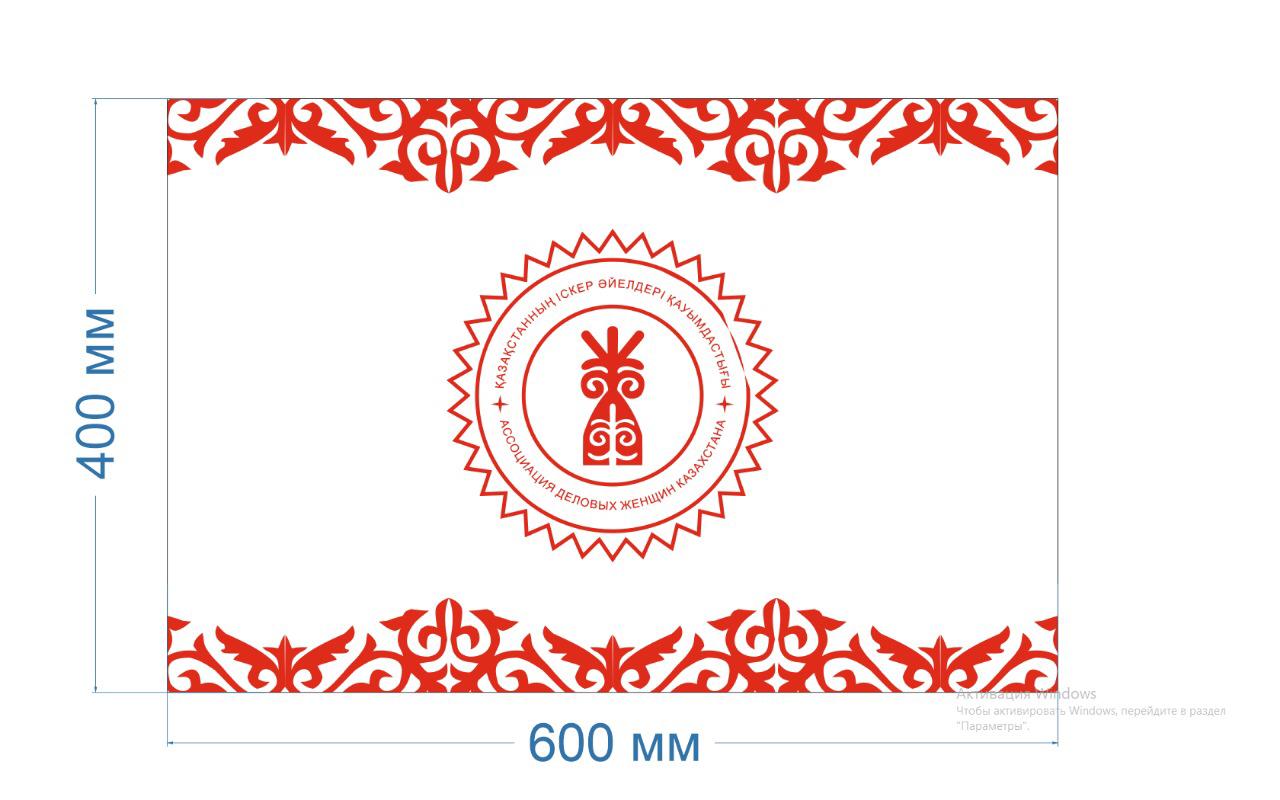 АССОЦИАЦИЯ ДЕЛОВЫХ ЖЕНЩИН  ПО ГОРОДУ АКТОБЕ И АКТЮБИНСКОЙ ОБЛАСТИТВОРЧЕСКИЙ ОТЧЕТ за  II  полугодие 2022 года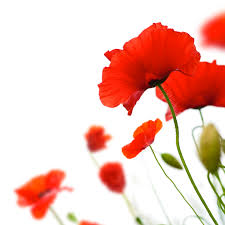 Общие сведения:1.Общее количество членов АДЖК по Актюбинской области- 95Основное крыло- 71, молодежное крыло- 242.За II полугодие 2022 года состав АДЖК пополнился 32 новыми членамиОсновное крыло- 19, молодежное крыло- 13Всего за 2022 год принято в ряды АДЖК – 17 3.За II полугодие 2022 года состоялось 5 заседаний Правления АДЖКОбщих собраний АДЖ и «Жас канаттар» - 4Деловых бизнес-завтраков- 3Деловых завтраков молодежного крыла- 3По проекту «Откройся миру» проведено - 12  презентаций  бизнесаСЕНТЯБРЬ 2022 года7 сентября 2022 годаРеспубликанское совещание по организации деятельности Ассоциации деловых женщин Казахстана на 2022-2023 гг.Цель: Обсудить задачи по деятельности АДЖК на 2022-2023 гг.Задачи: 1.Разрабаотать План деятельности АДЖК на 2022-2023 гг.2.Представить новые направления деятельности АДЖК3.Стандартизировать делопроизводство и отчетность       С направлениями деятельности АДЖК на 2022-2023 гг. присутствующих на совещании председателей региональных подразделений и из заместителей, лидеров молодежного крыла и исполнительных директоров познакомила Президент АДЖК Раушан Сарсембаева.      Также были презентованы программы «Менторинг», «Мастермайнд», «Деловые связи», «ADVOCACY SOS» и проект «Бақытты бол».      Состоялась стратегическая сессия «Эффективные методы внедрения текущих программ АДЖК»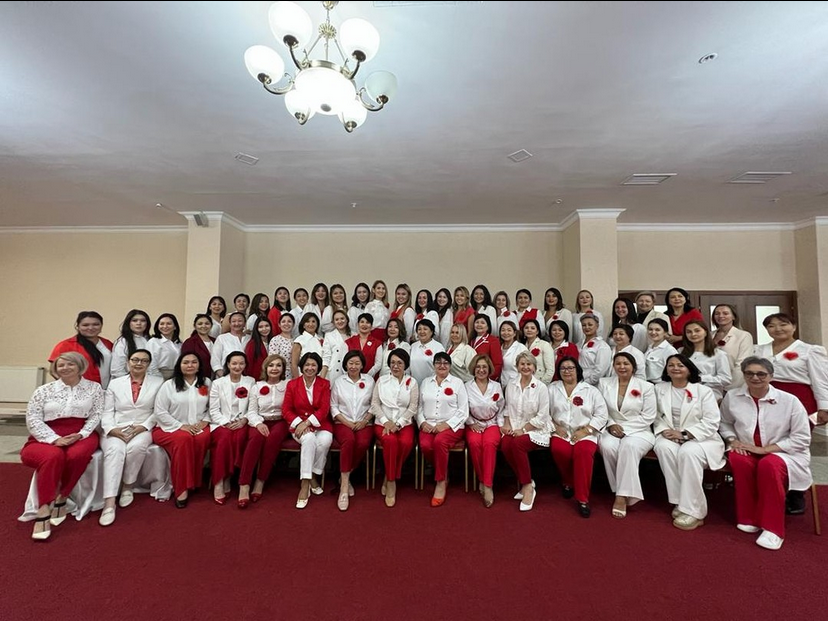    12 сентября 2022 годаЗаседание членов Правления АДЖ по г. АктобеПовестка дня:Роспуск Правления и формирование нового Правления АДЖК на 2022-2023 гг.Подведение итогов поездки на республиканское собрание в г. Нур-Султан.Согласование даты, места и формата проведения общего собрания АДЖК и «Жас канаттар».Отработать проект Корпоративного кодекса АДЖК.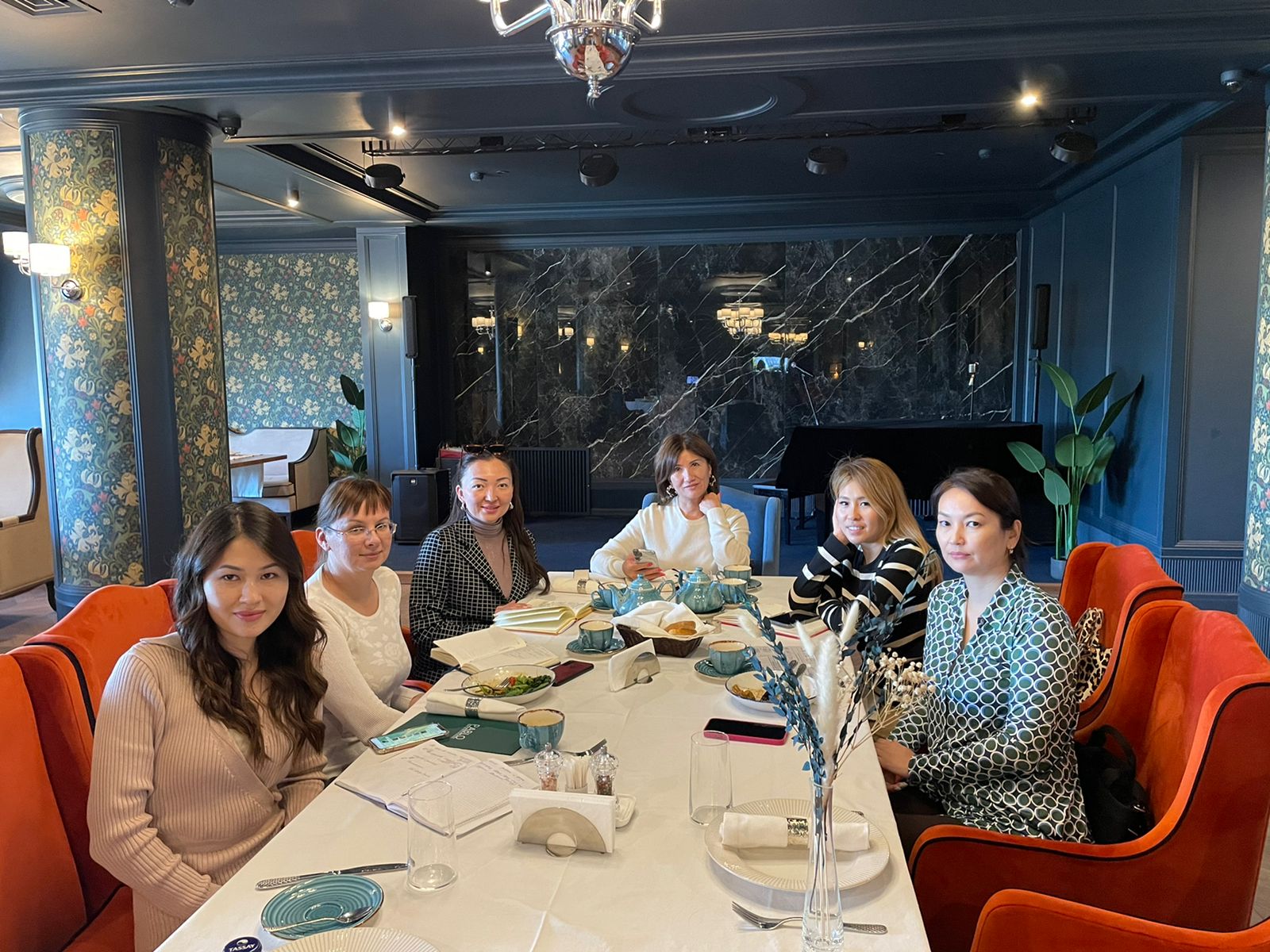 16 сентября 2022 годаОбщее собрание основного и молодежного составапо организации деятельности АДЖ г. Актобе на 2022-2023 гг.Повестка дня:Представление нового состава Правления.Организация деятельности АДЖ г.Актобе и Актюбинской области на 2022-2023 гг.Стандартизация делопроизводства и отчетности.Обновленный состав Правления:Молдагереева Бахыт МолдабайкызыКулекенова Нуржамал АбильжановнаНургалиева Айгерим АлгаровнаМуратова Мадина СейтжановнаНургалиева АсылжанГабдушева Гульмайрам  ЖанарысовнаТлегенова Бану ГалиевнаТулегенова Шнар МунарбаевнаМагсумова Олеся Александровна – исполнительный директор АДЖ.Жалимбетова Раушан Амангосовна – финансовый диектор АДЖНазначить Молдагерееву Б.М. заместителем Председателя АДЖ по г. Актобе, Сагандыкову Г.Х. заместителем по связям с общественностью, Кулекенову Н.А. заместителем Председателя по области, Тлегенову Б.Г. заместителем Председателя по районам, Магсумову О.А. исполнительным директором.Далее Магсумова Олеся провела жеребьевку для формирования мастермайнд групп. Таким образом, сформировано 6 Мастремайнд групп: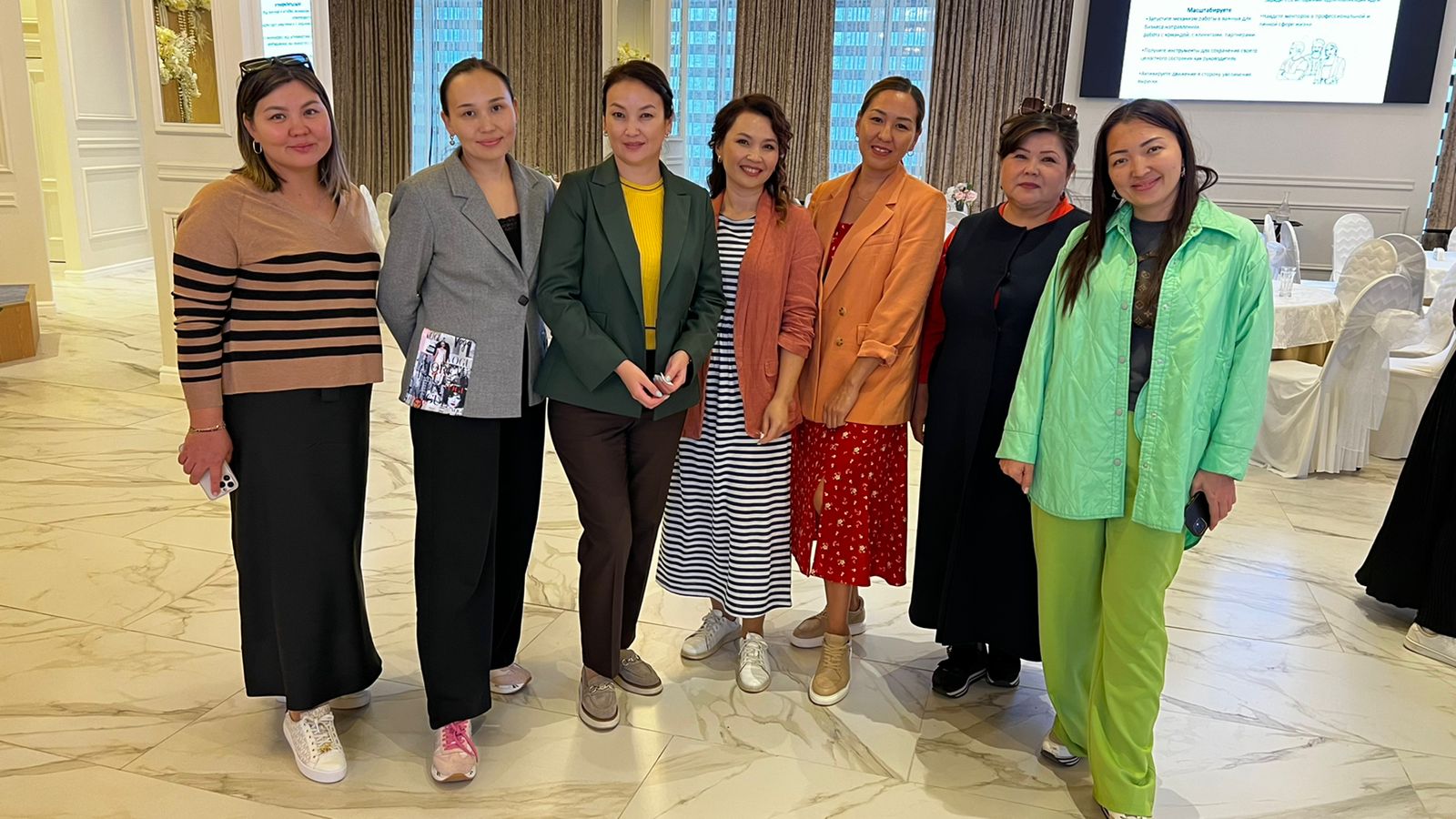 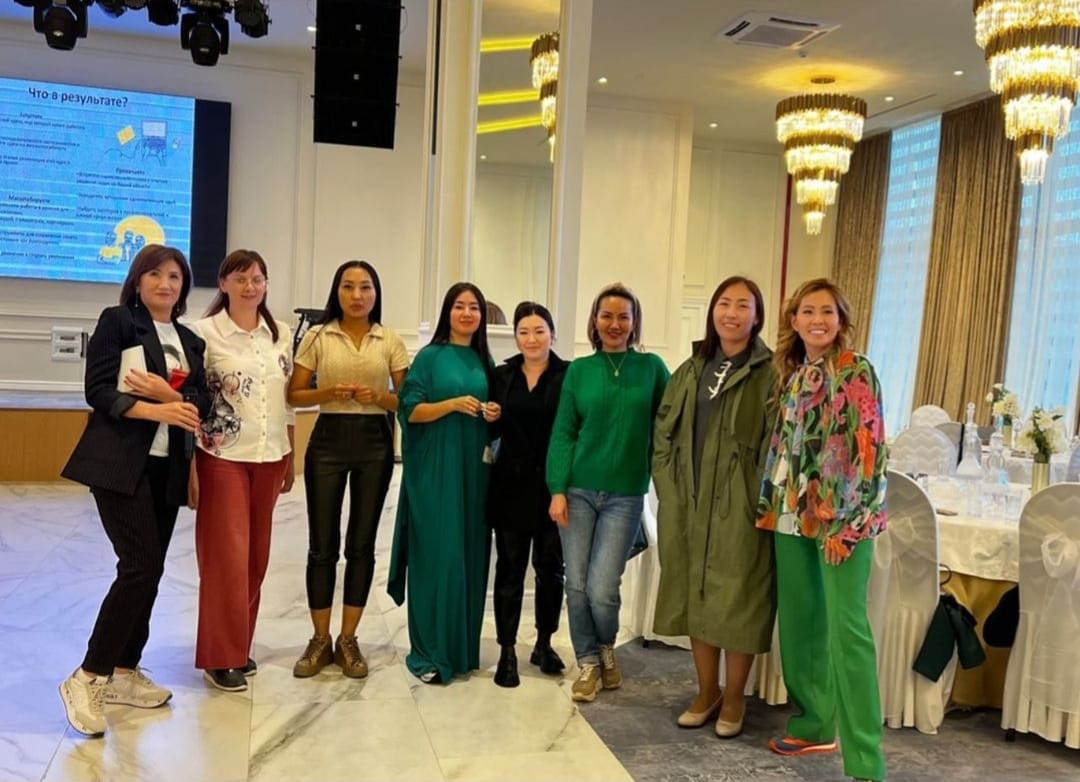 Далее Масумова Олеся провела фасилитацию для разделения членов АДЖ в группы по направлениям деятельности АДЖК, которые будут проводиться в 2022-2023 гг в г.Актобе: «Женщина и бизнес», «Женщина и занятость», «Женщина и благотворительность». Таким образом было сформировано 3 группы женщин, ответственных за каждое направление.«Женщина и бизнес»«Женщина и занятость»«Женщина и благотворительность»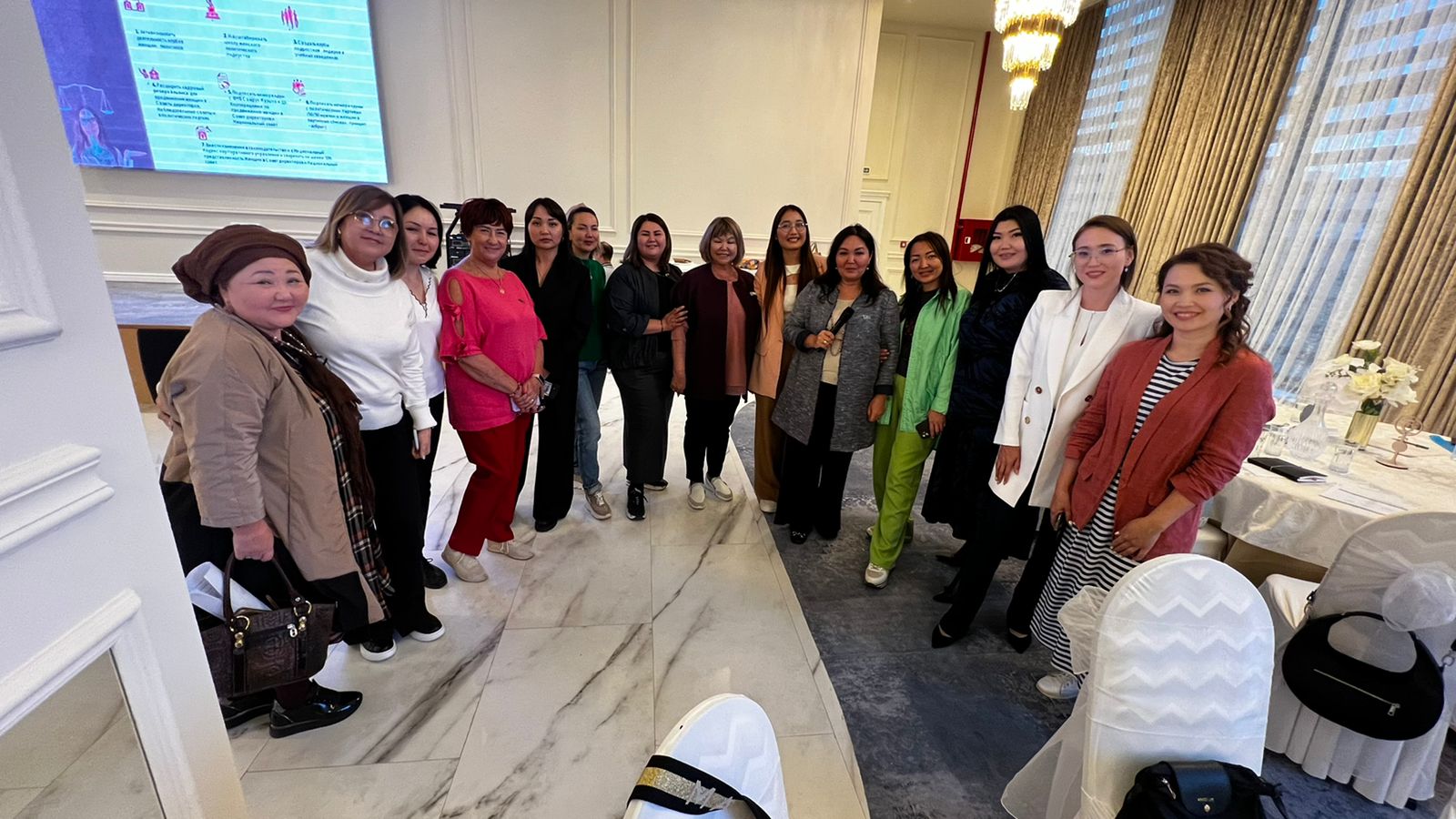 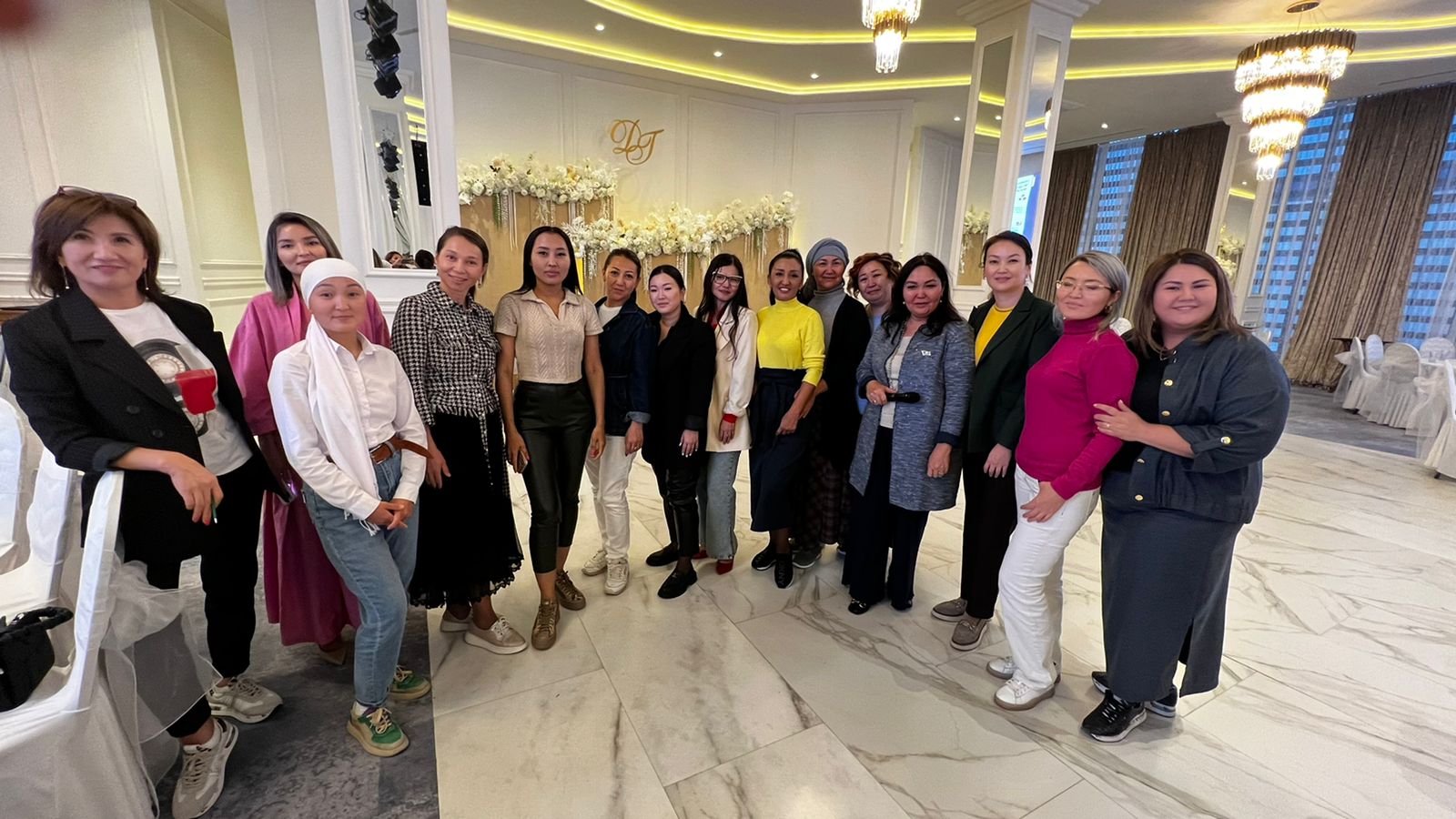 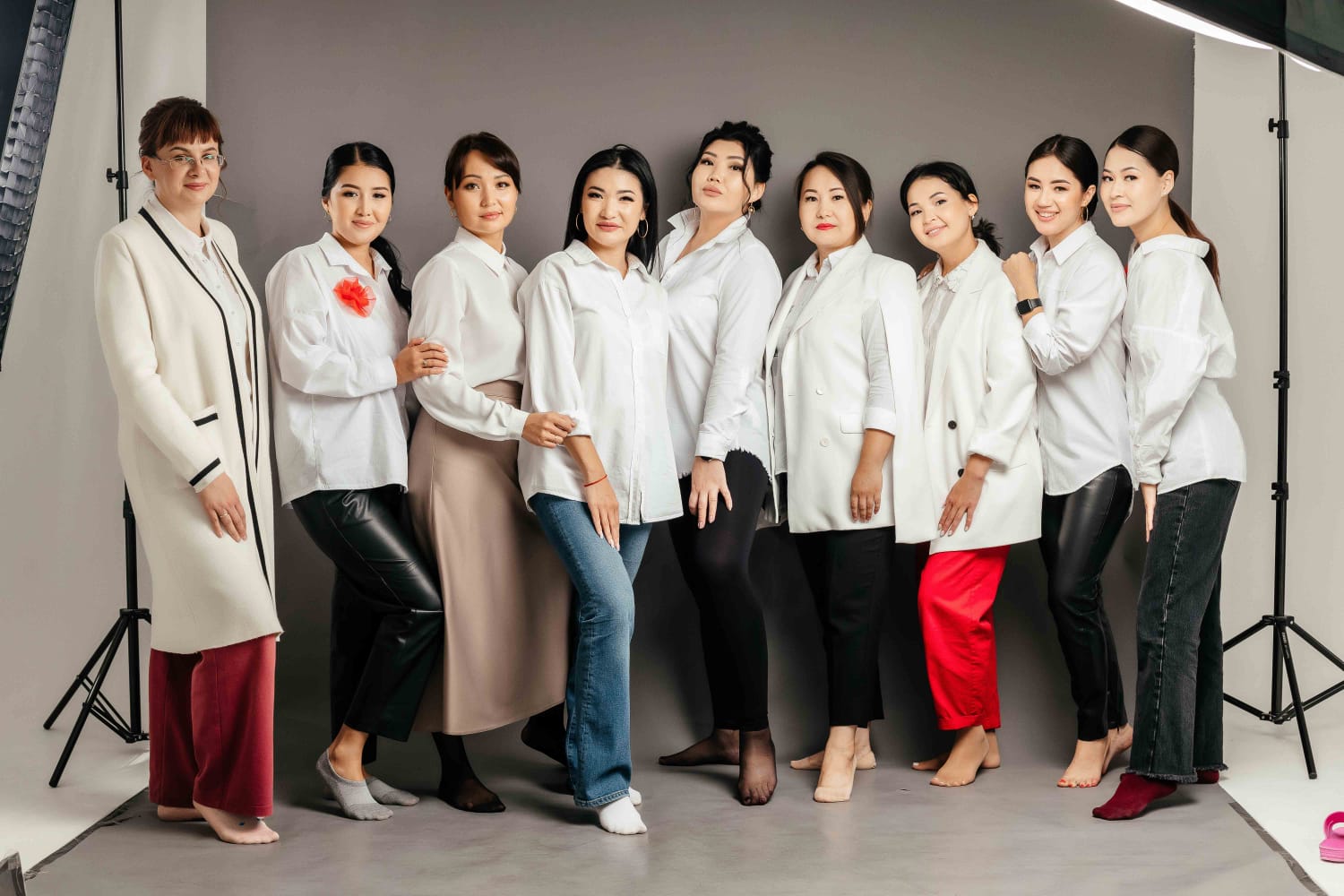 23 сентября 2022 годаУчастие членов АДЖ в рабочем совещании, посвященном проблеме безработицы среди женщин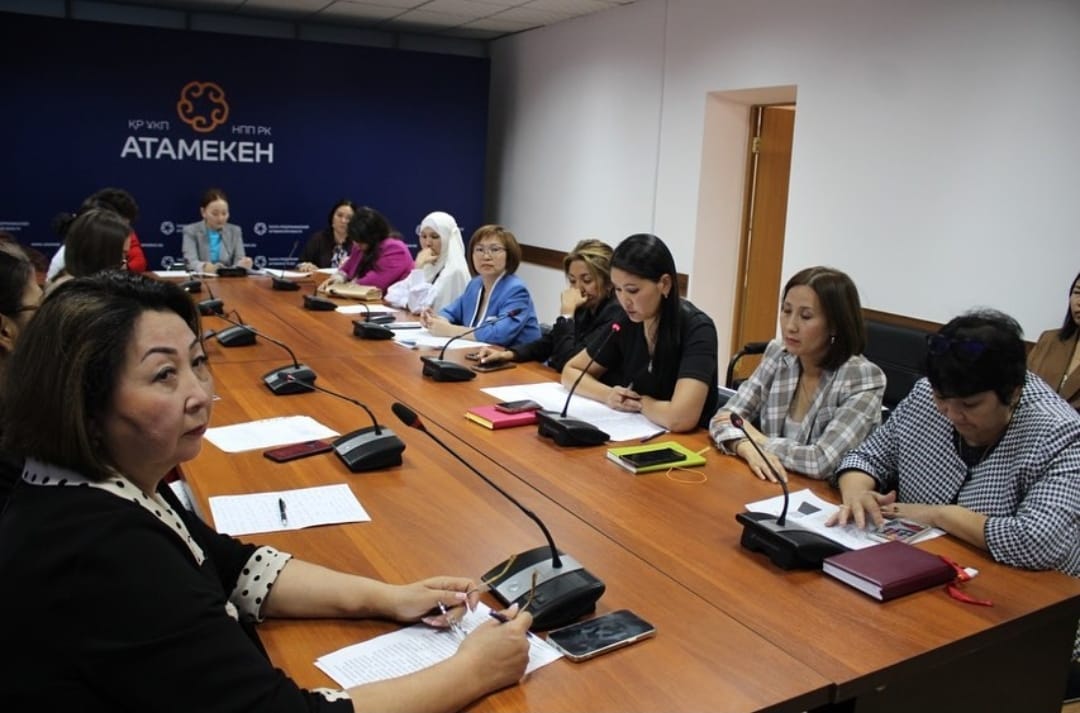 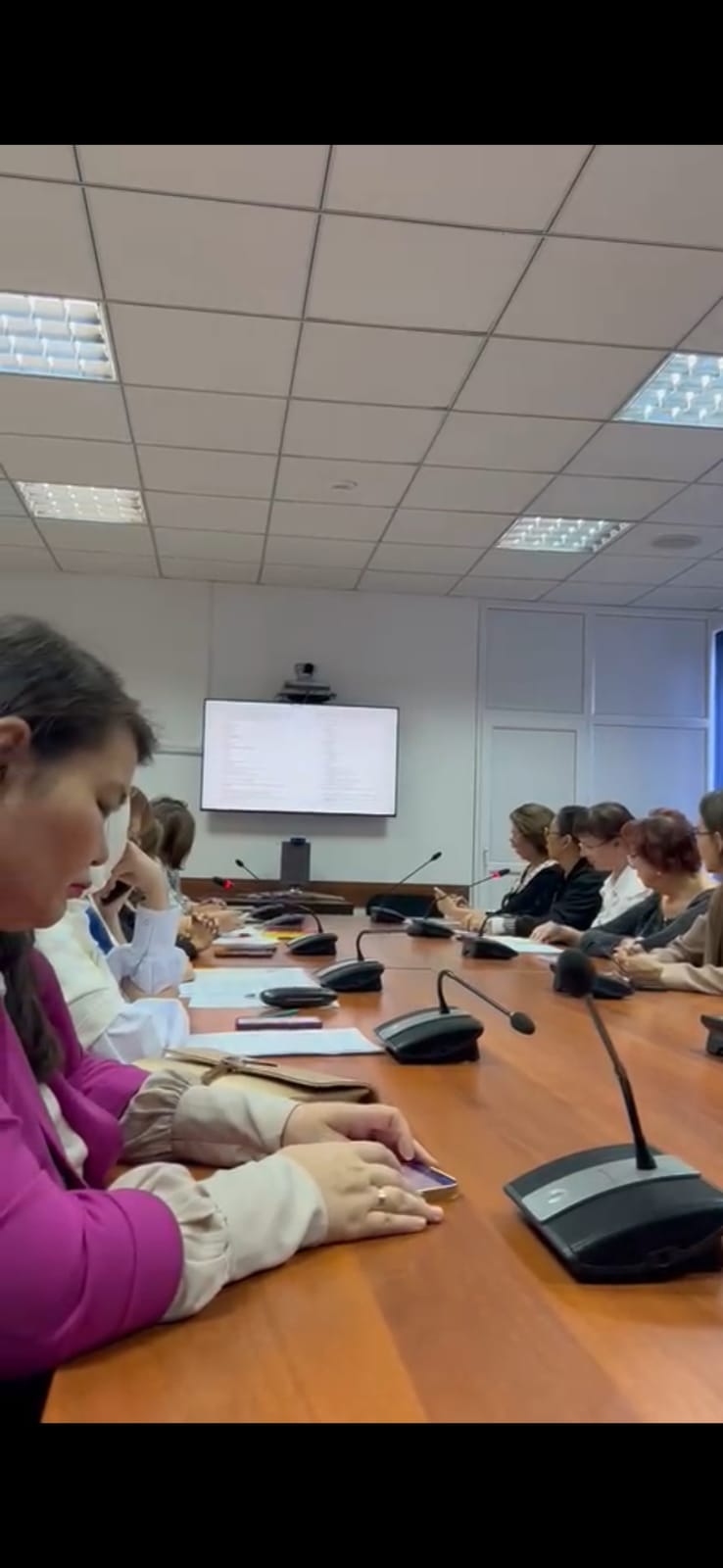 24 сентября 2022 годаУчастие в общегородском субботнике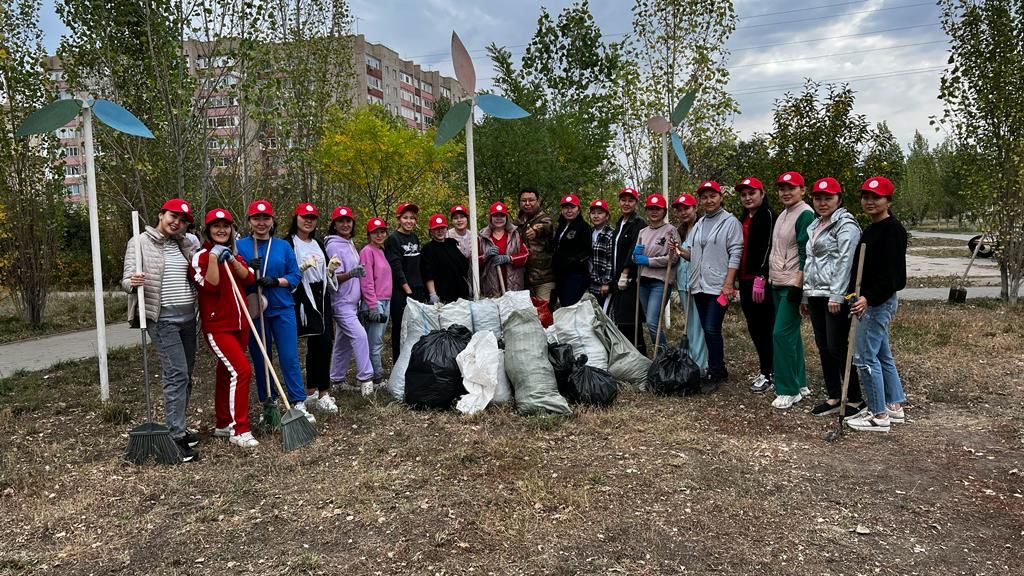 ОКТЯБРЬ 2022 года1 октября 2022 годаУчастие в общегородском субботнике, уборка территории сквера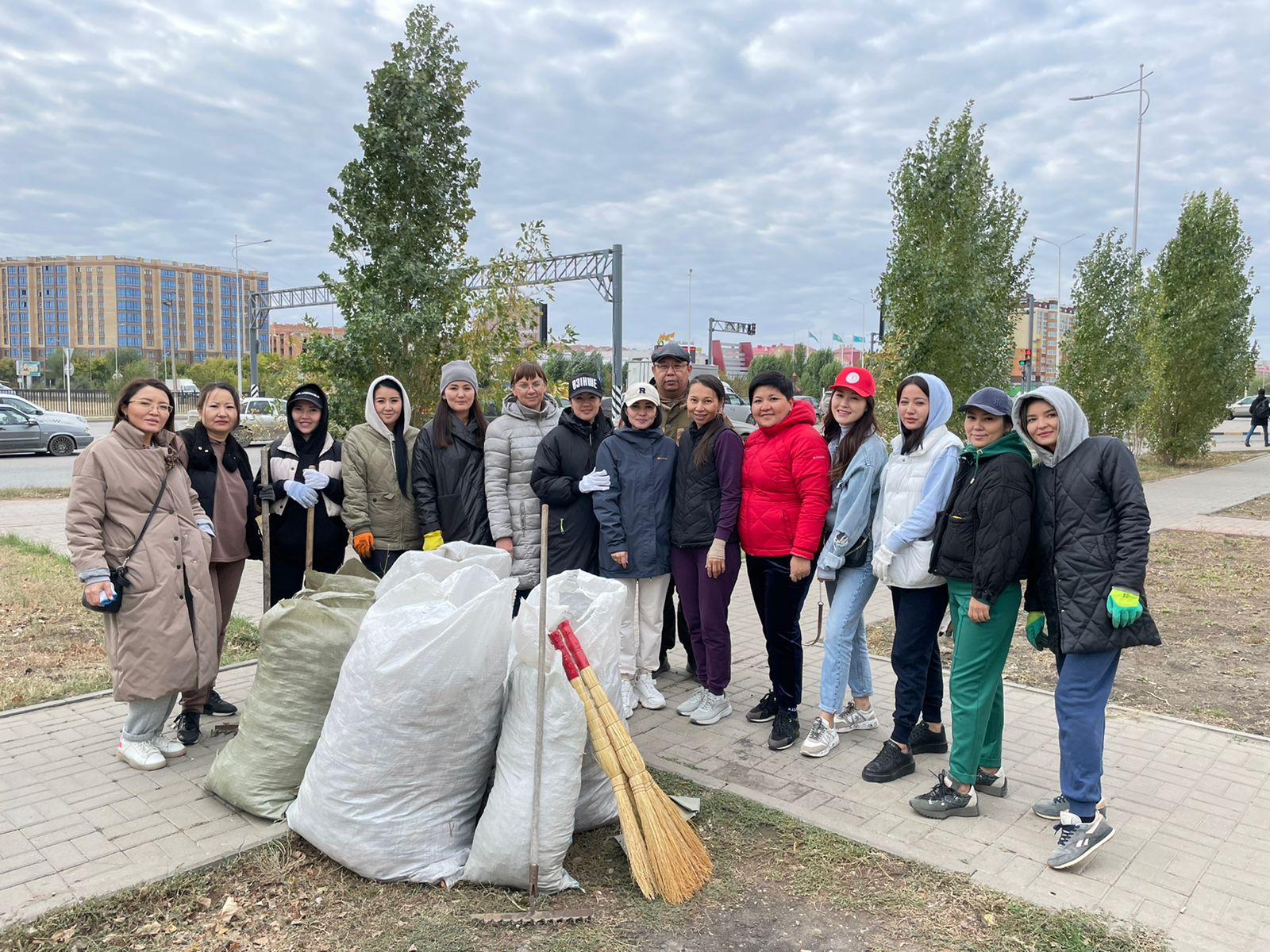 1 октября 2022 годаПоздравление пенсионеров города с Днем пожилых людей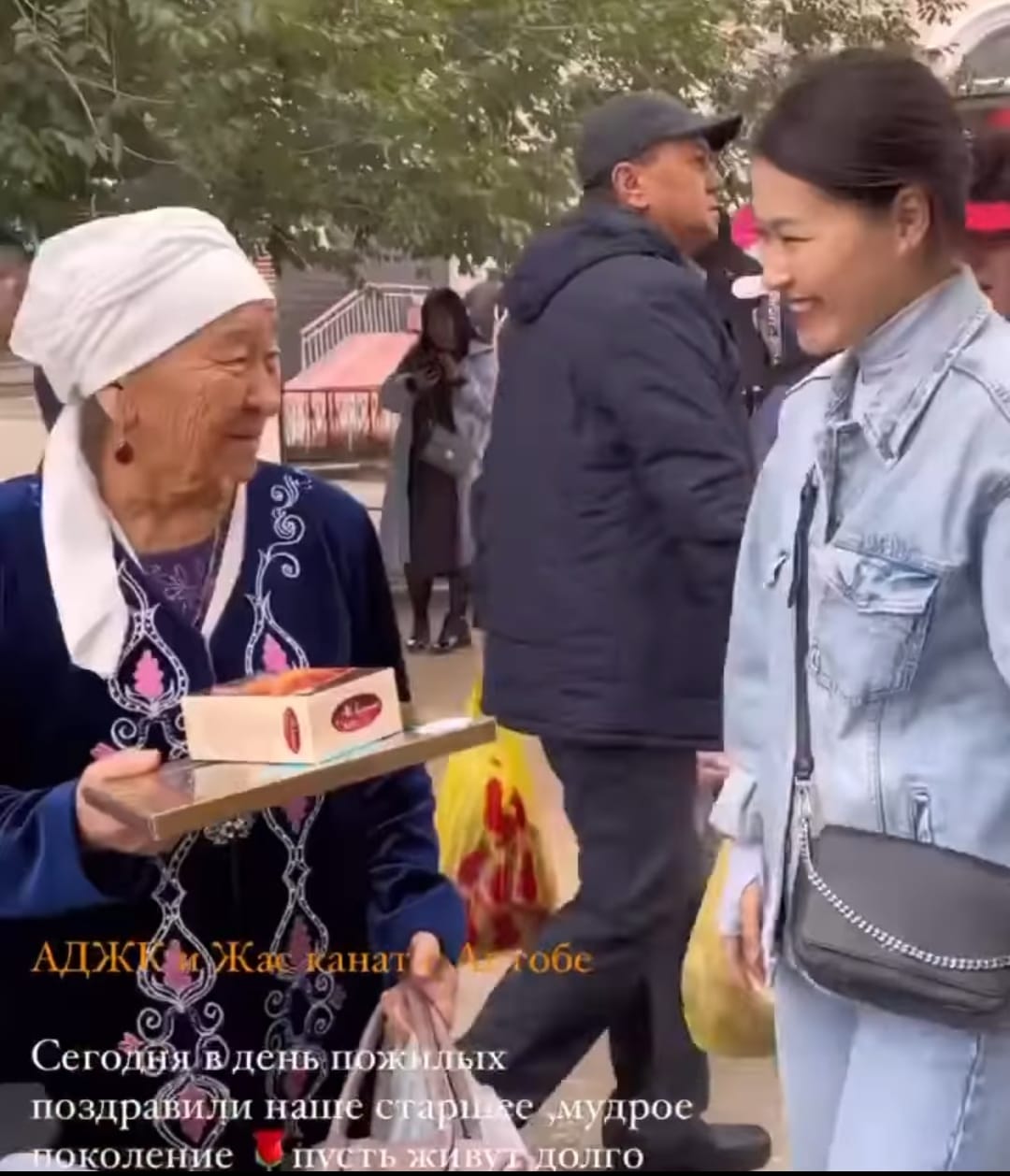 5 октября 2022 годаБизнес-завтрак основного и молодежного состава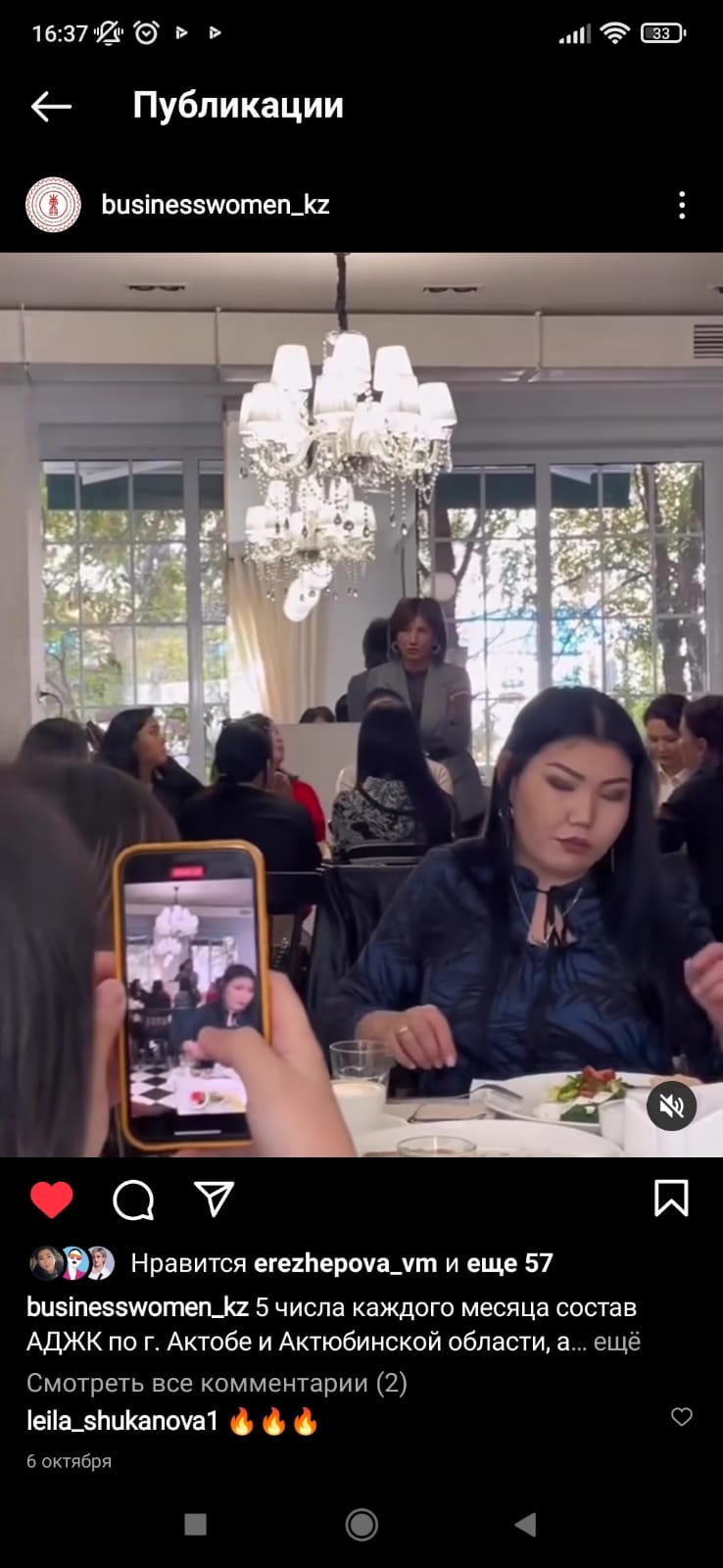 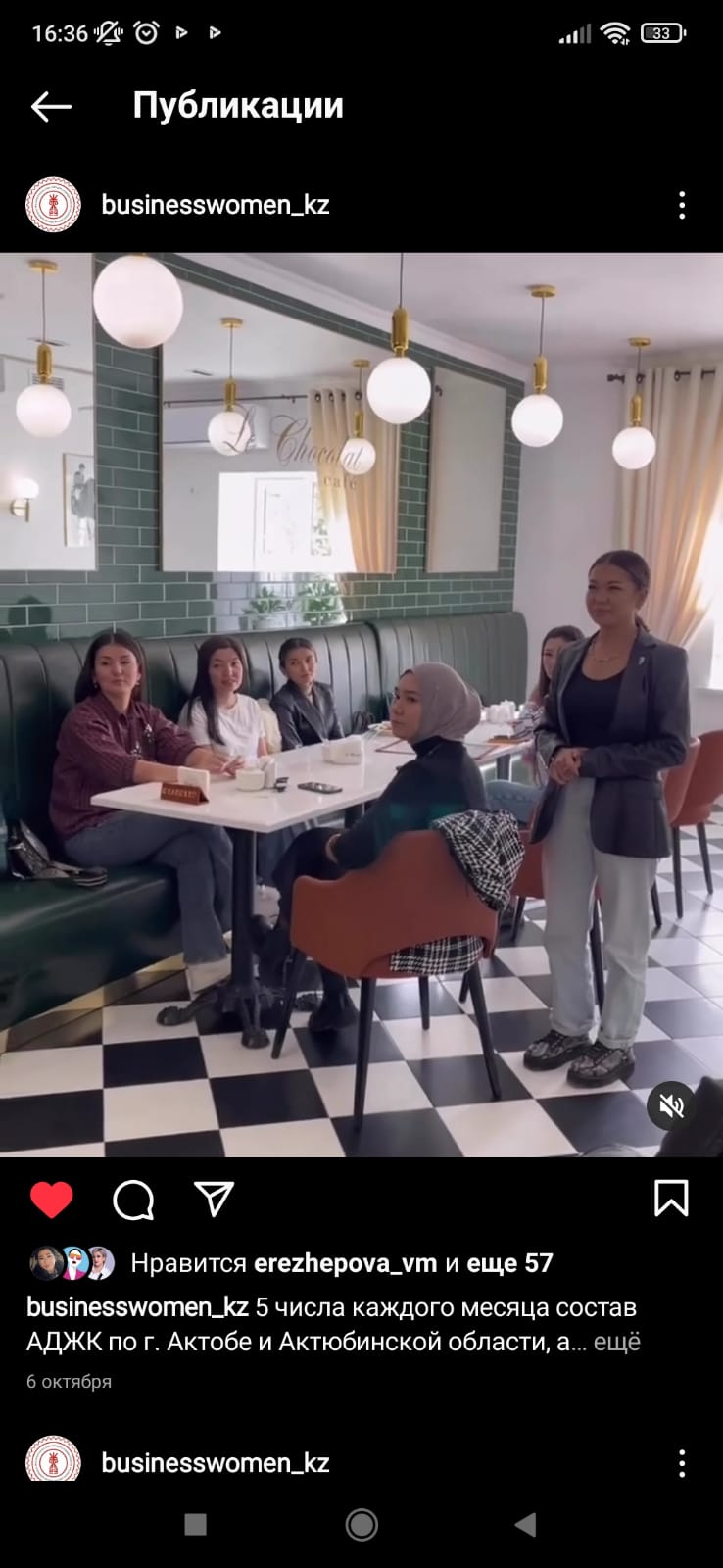 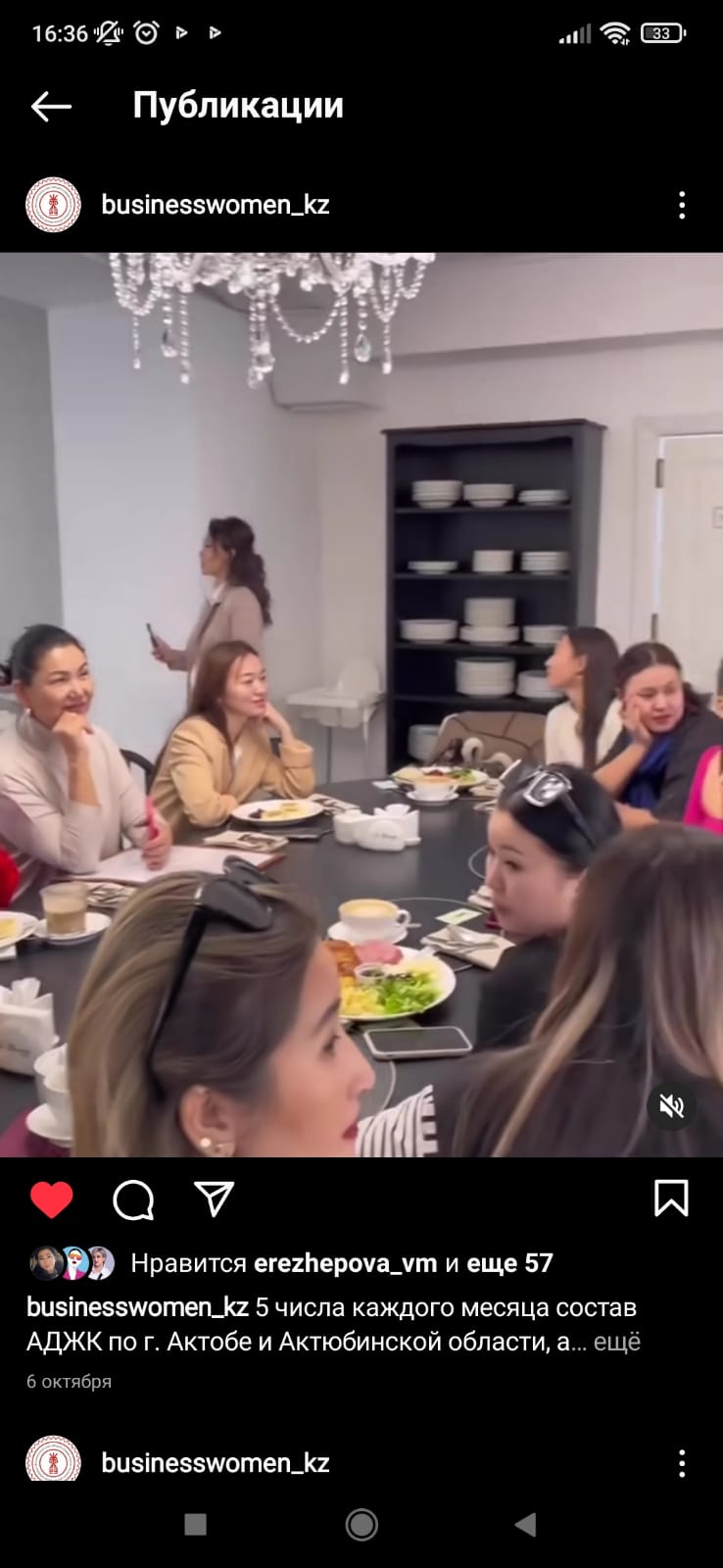 8 октября 2022 годаУчастие в общегородском субботнике, уборка территориии сквера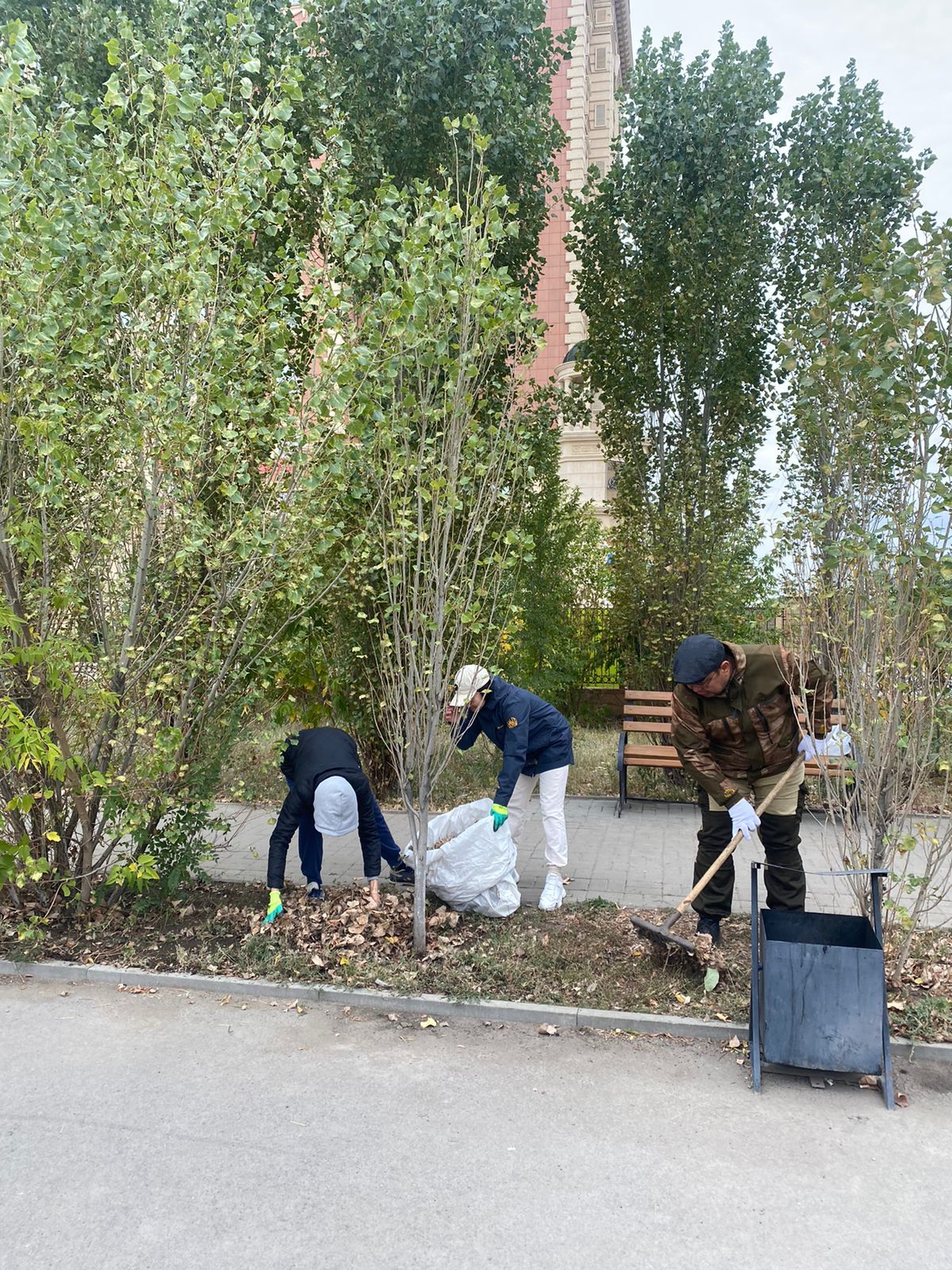 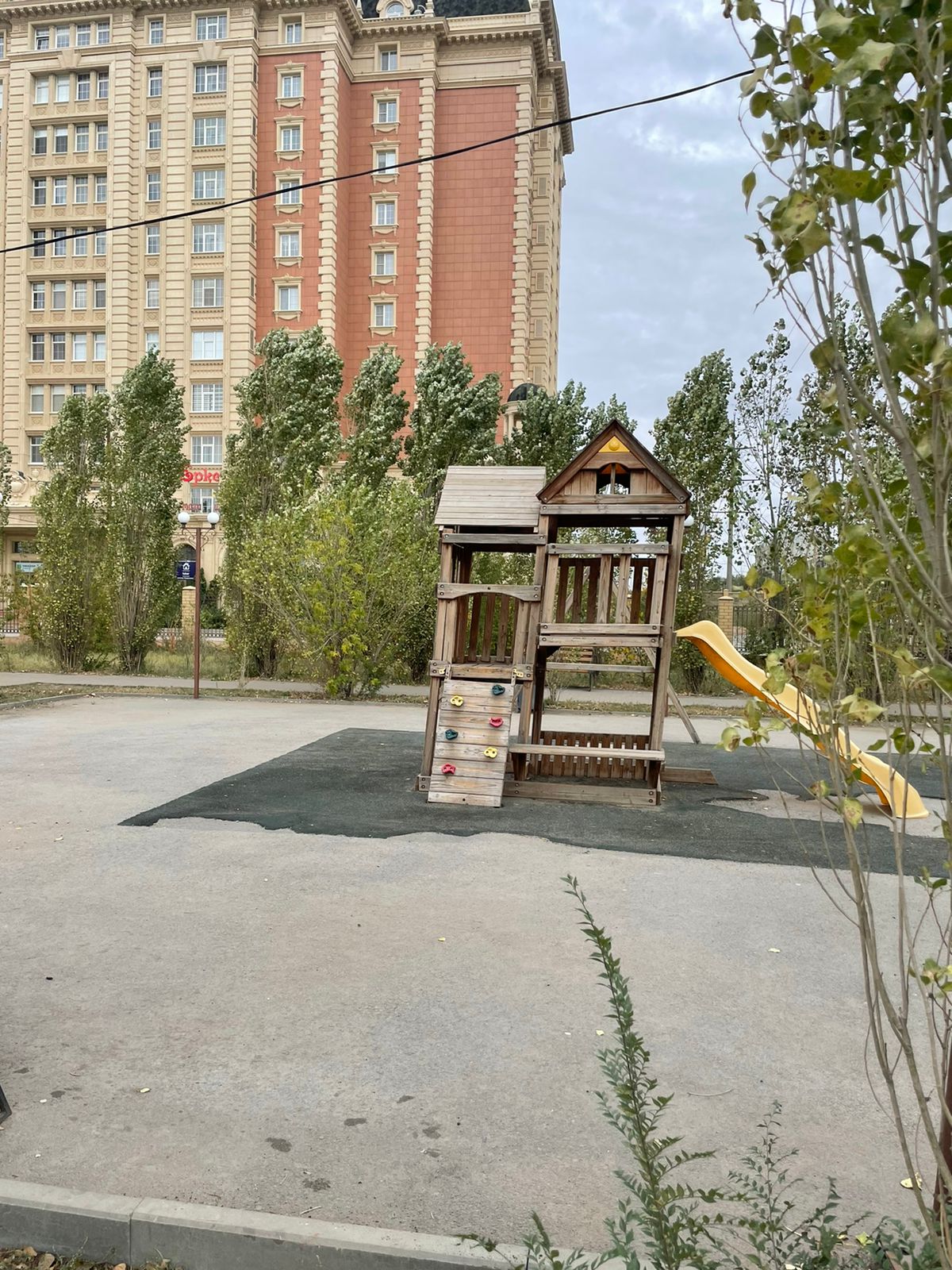 10 октября 2022 годаВстреча координатора и кураторов мастермайнд групп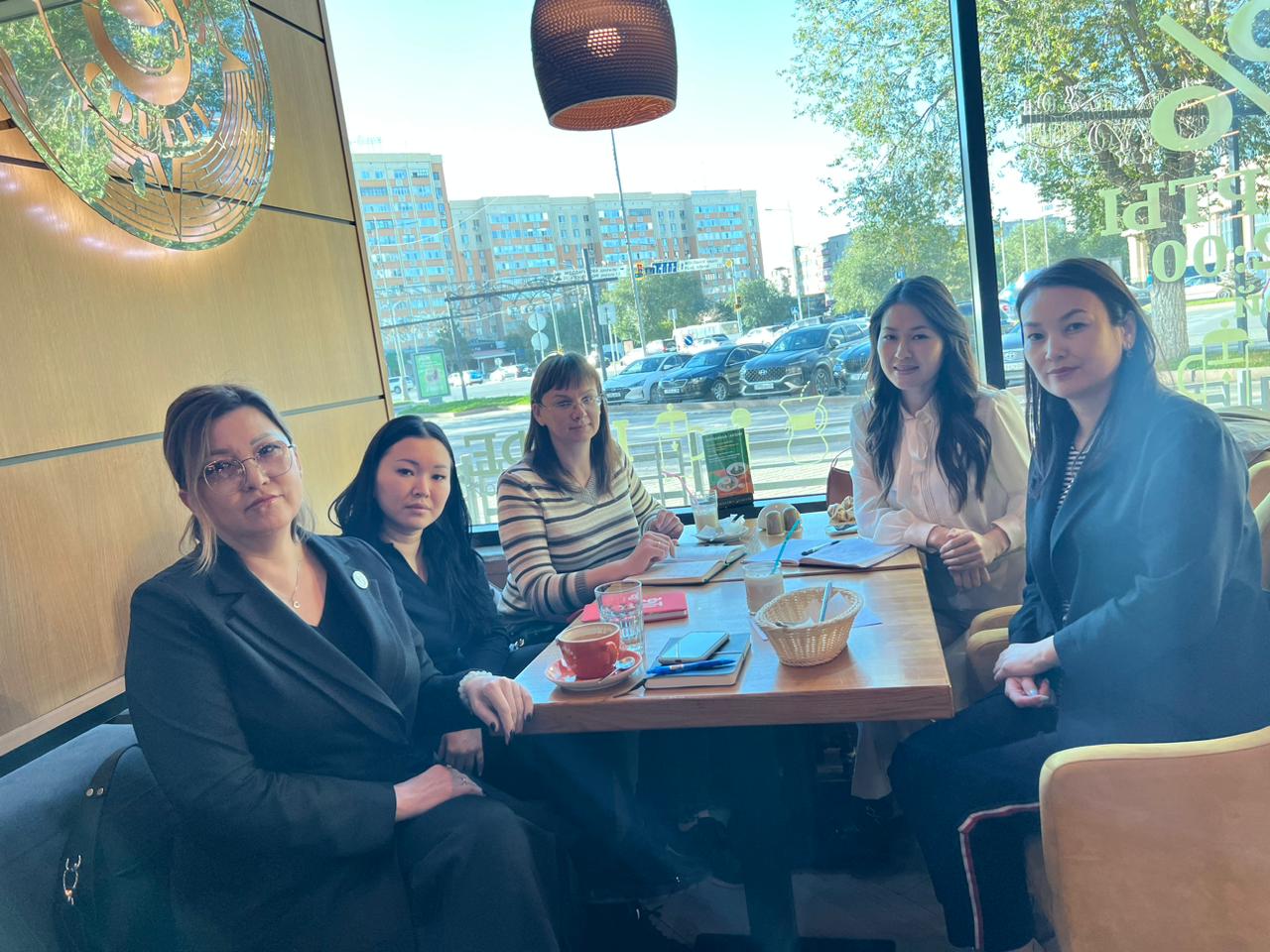 10 октября 2022 годаВстреча с акимом Актюбинской области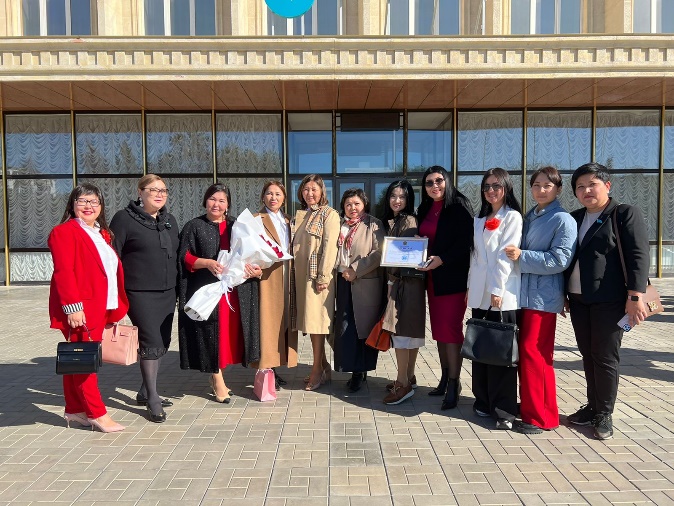 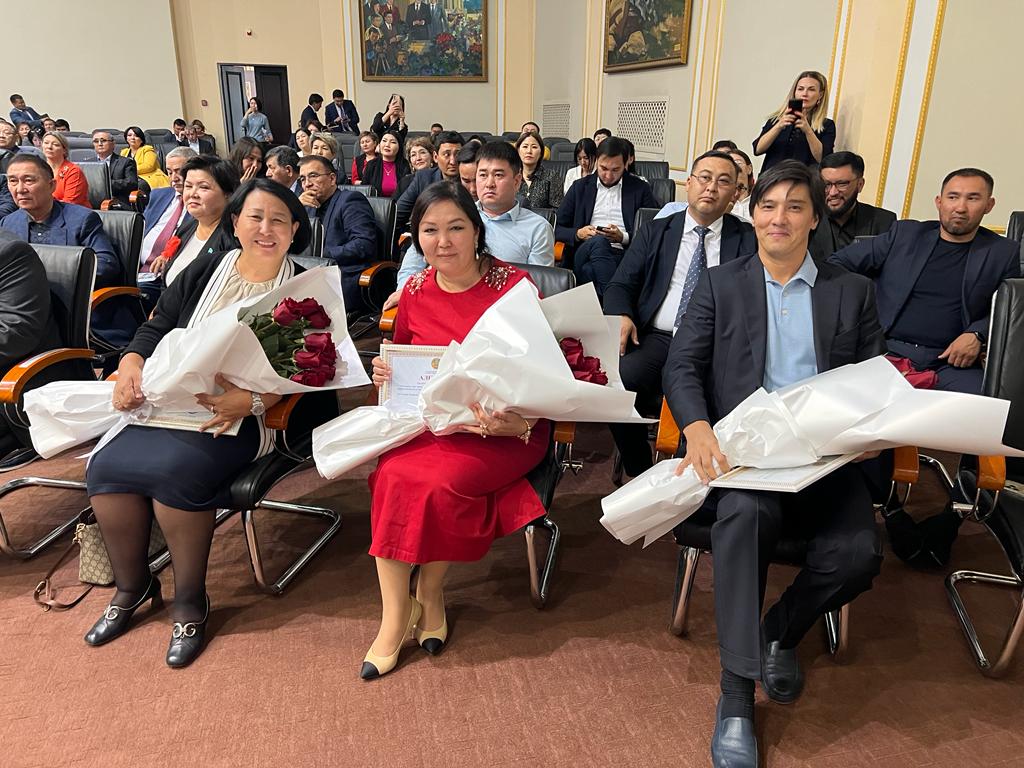 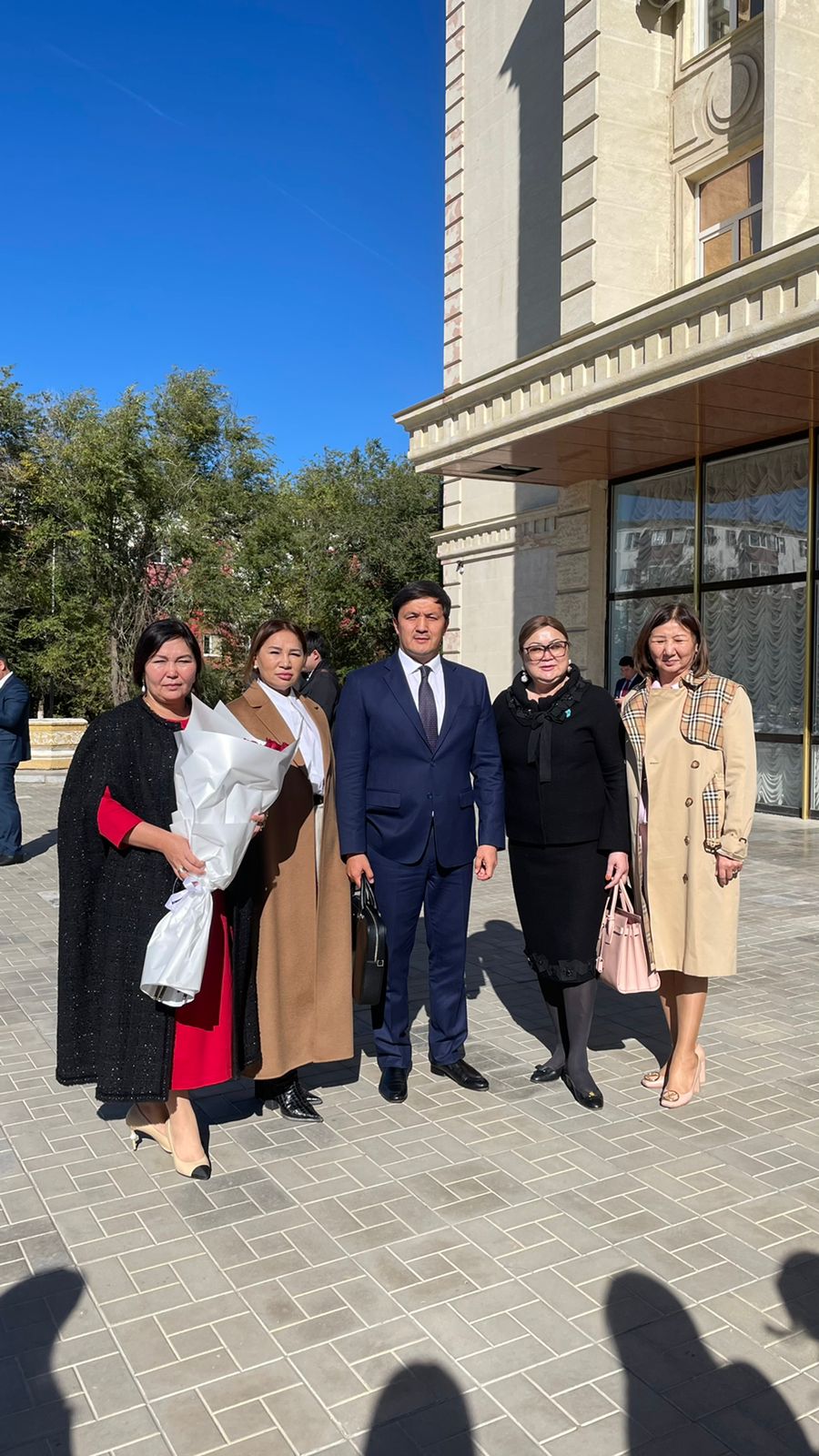 THE NAMES beauty coworking провели встречу со студенатми в колледже АКПТУ. Рассказали о возможностях бьюти индустрии, о профессиях о доходах о развитии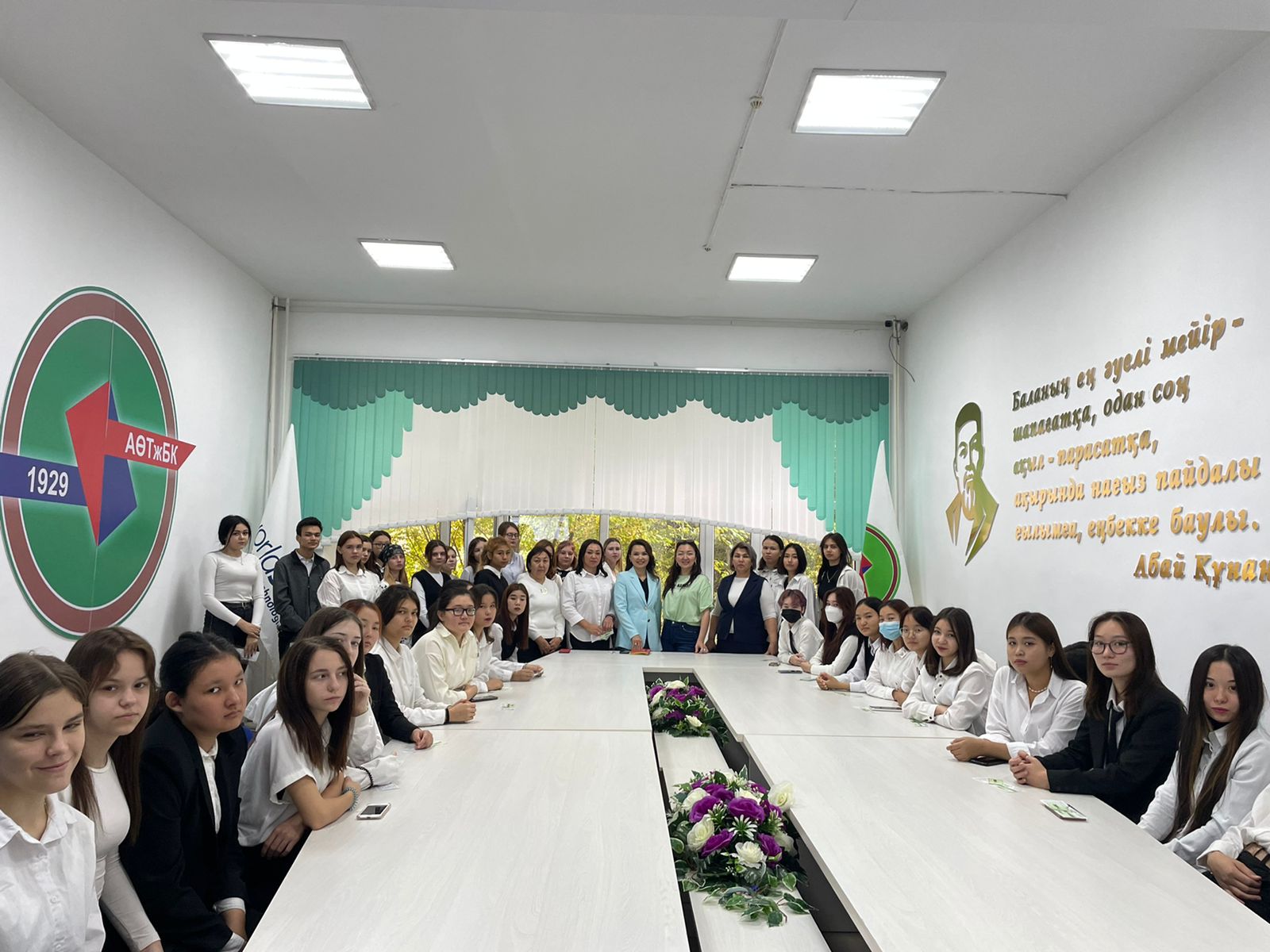 Регулярно проводятся встречи мастермайнд групп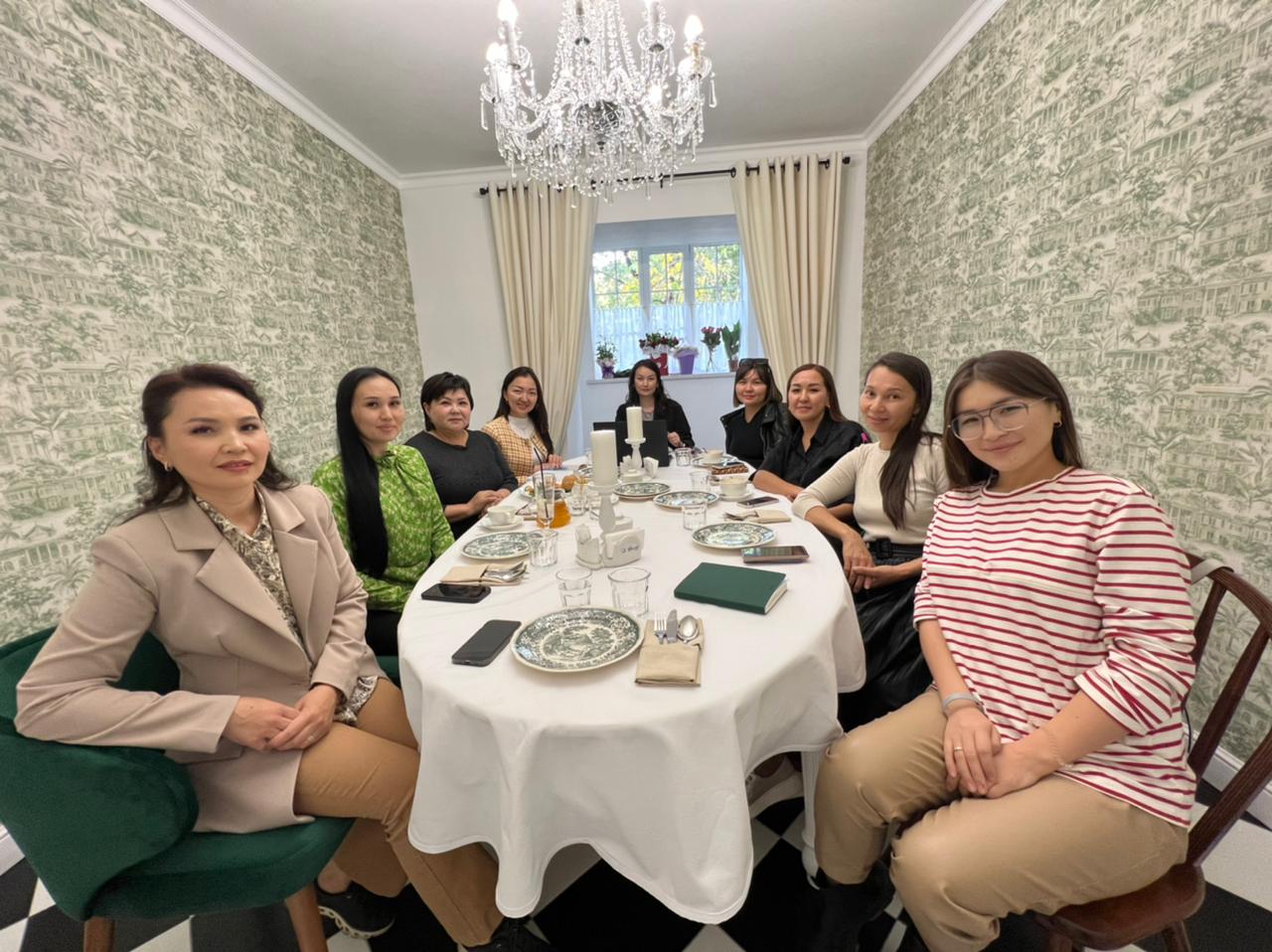 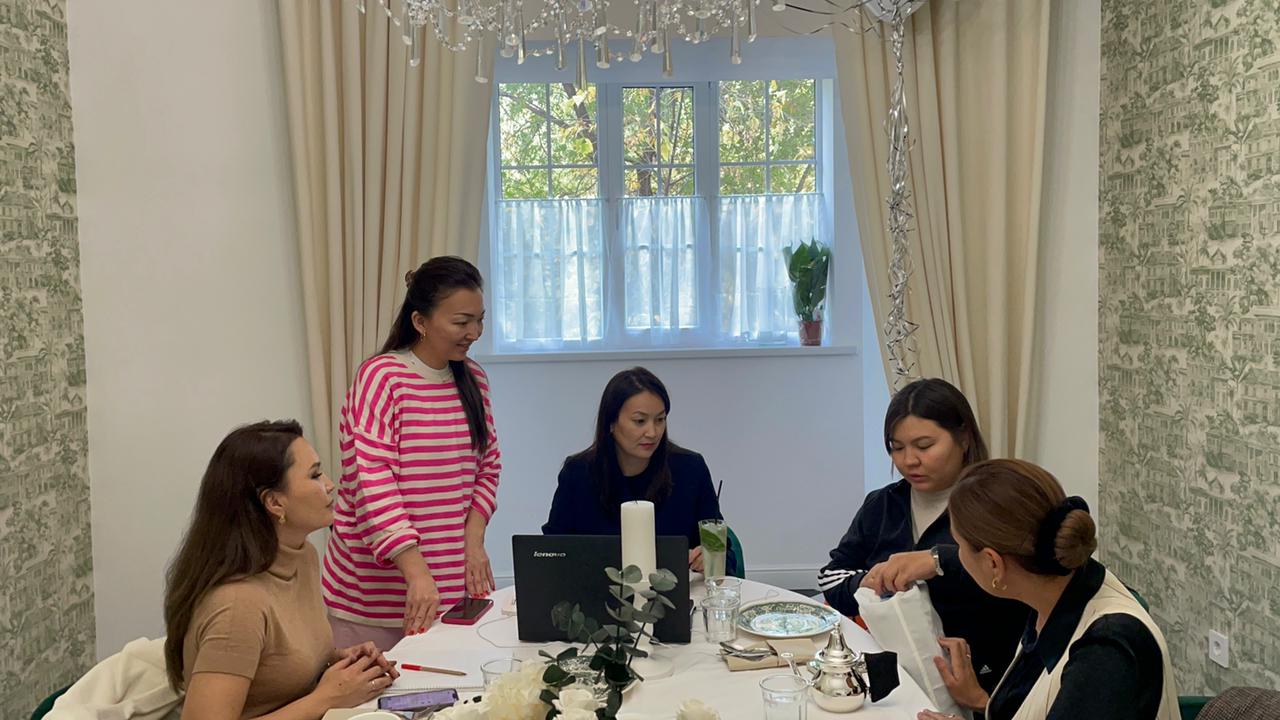 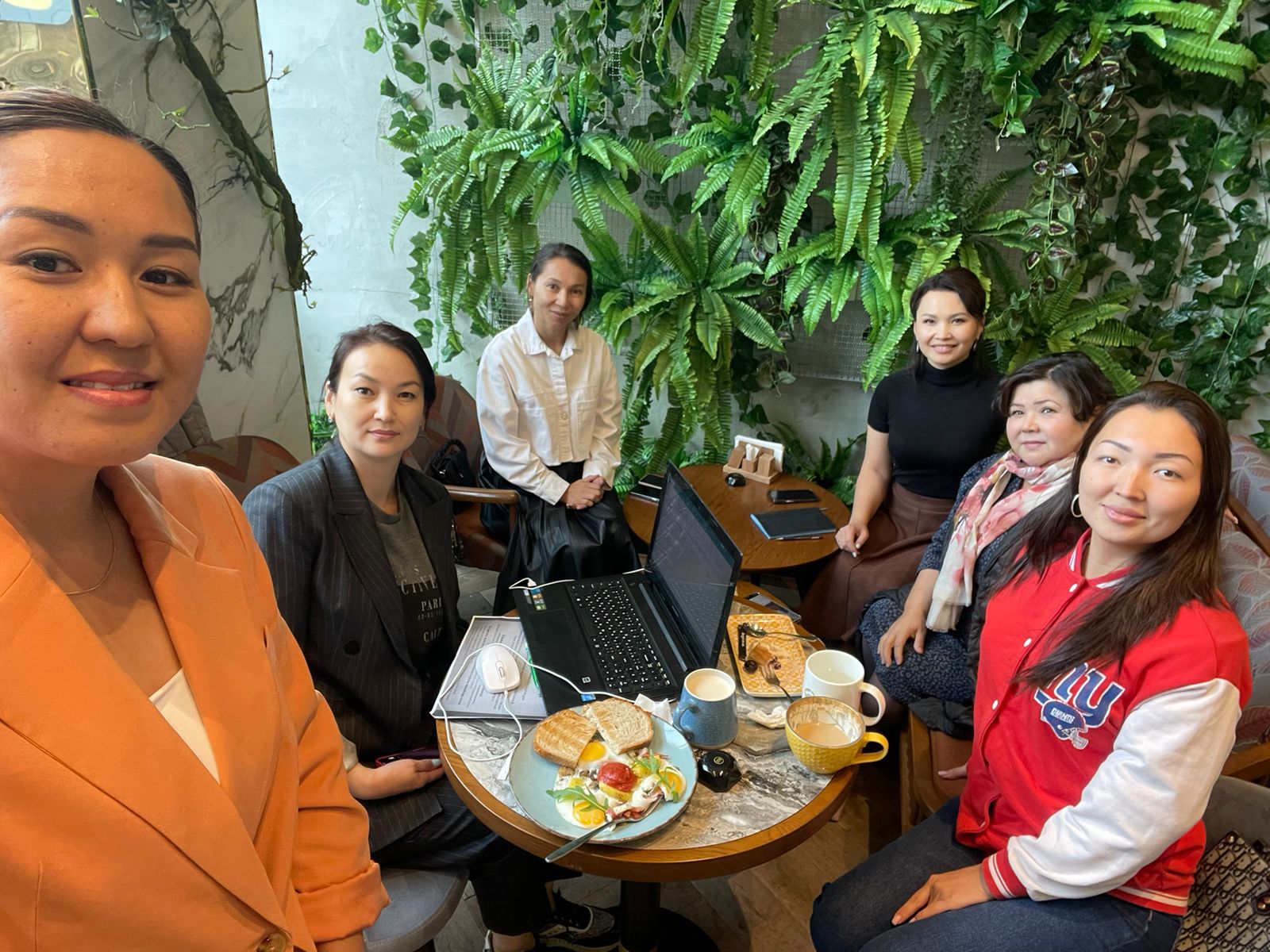 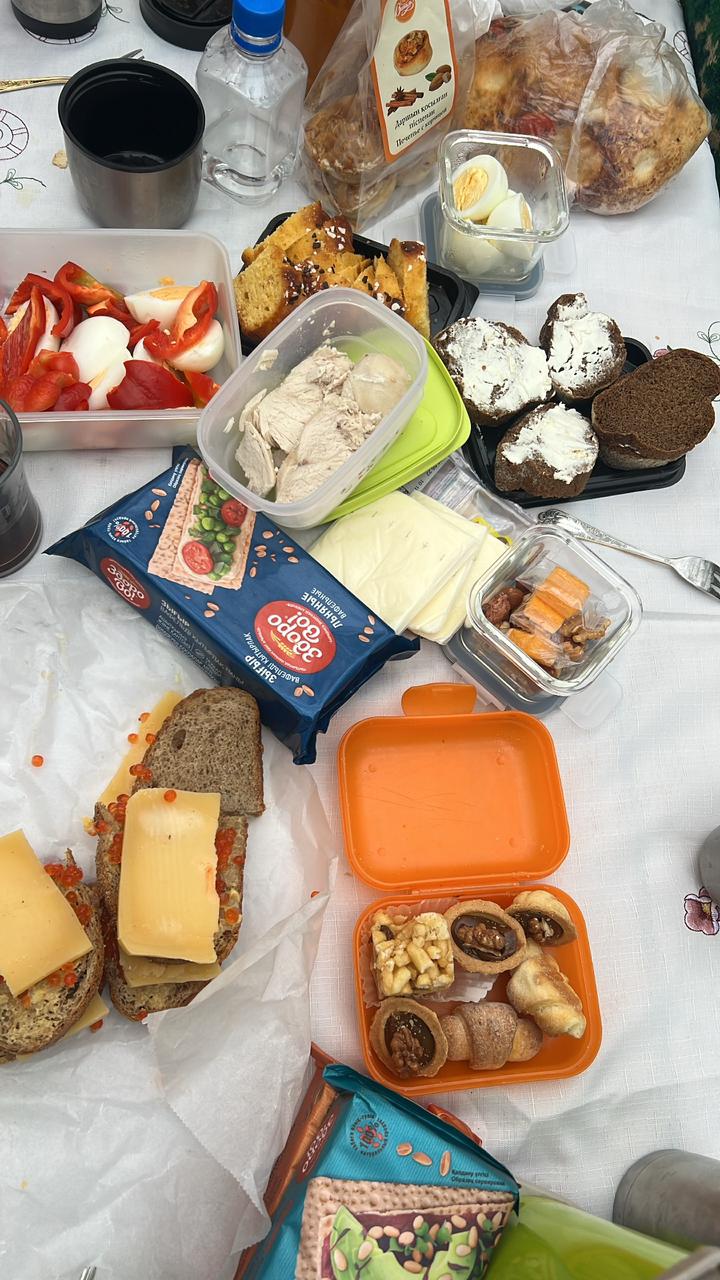 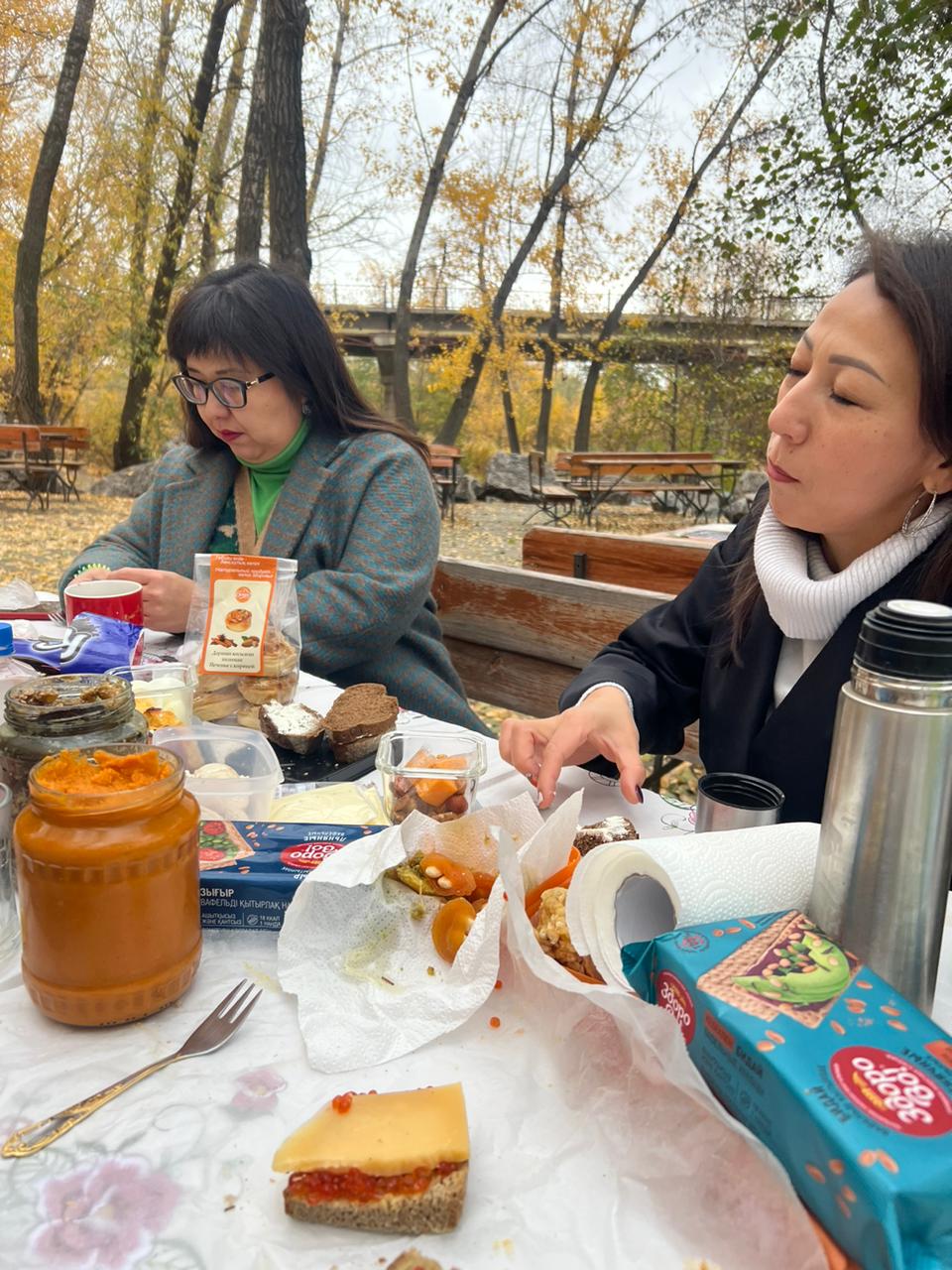 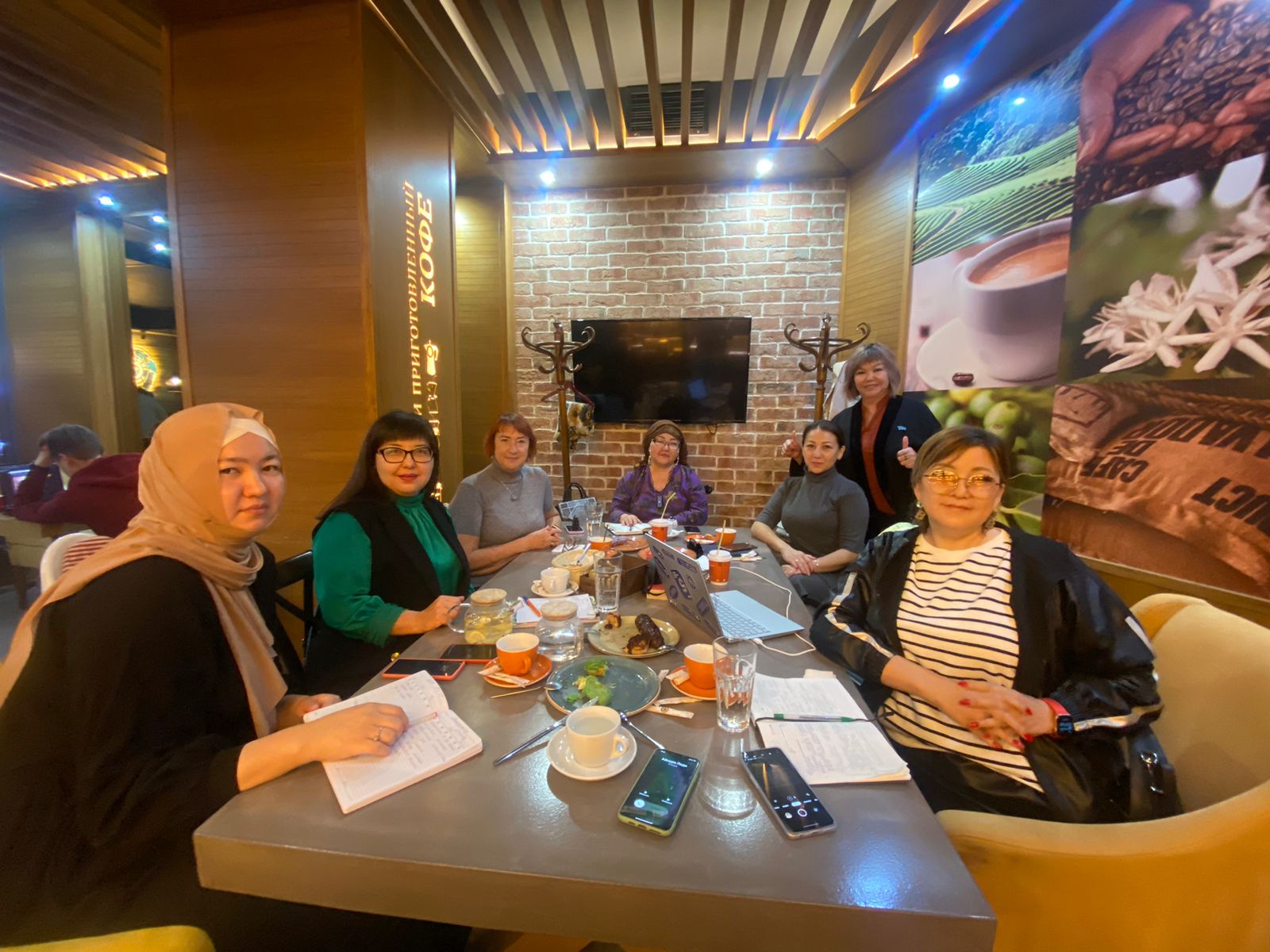 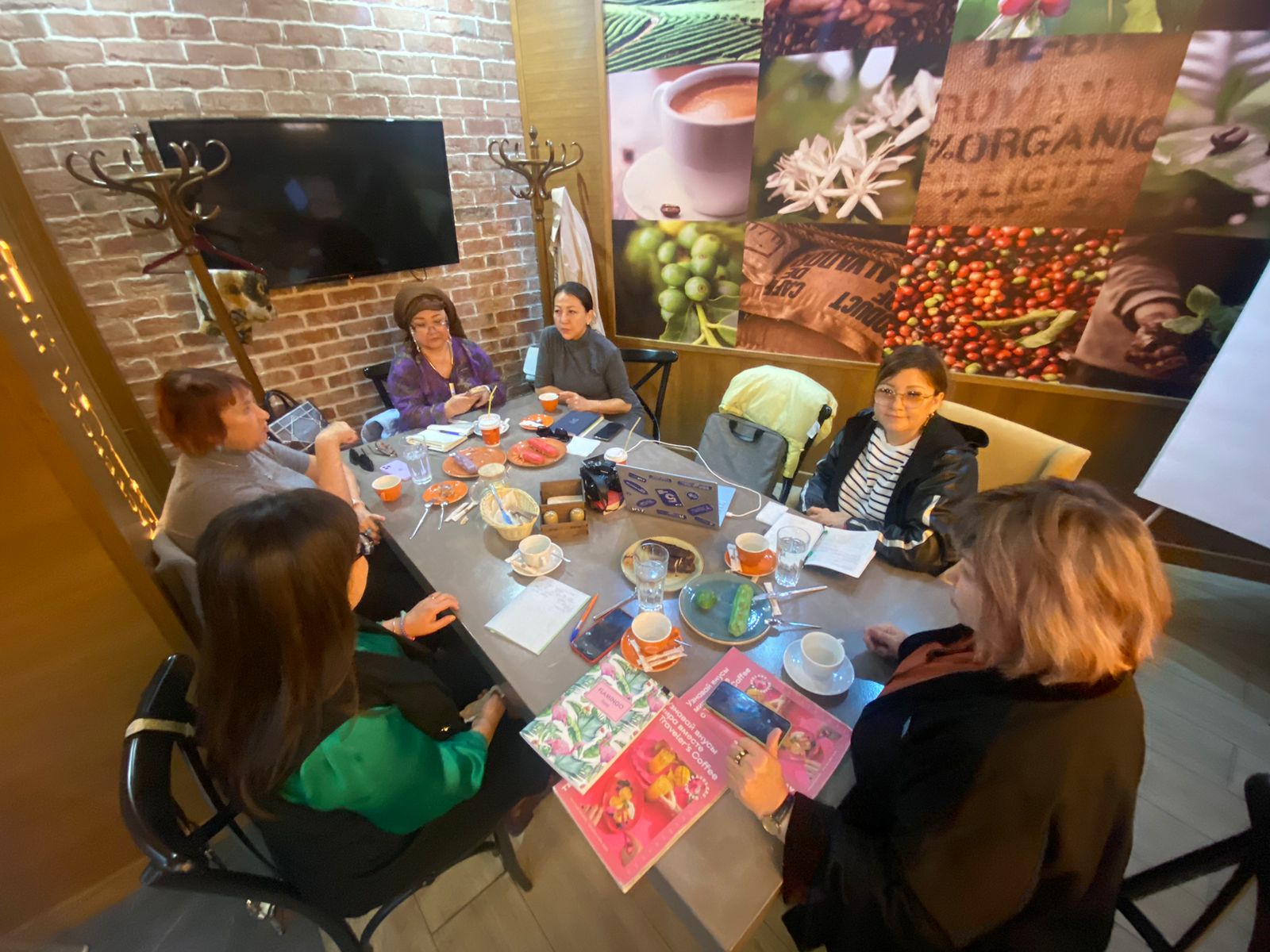 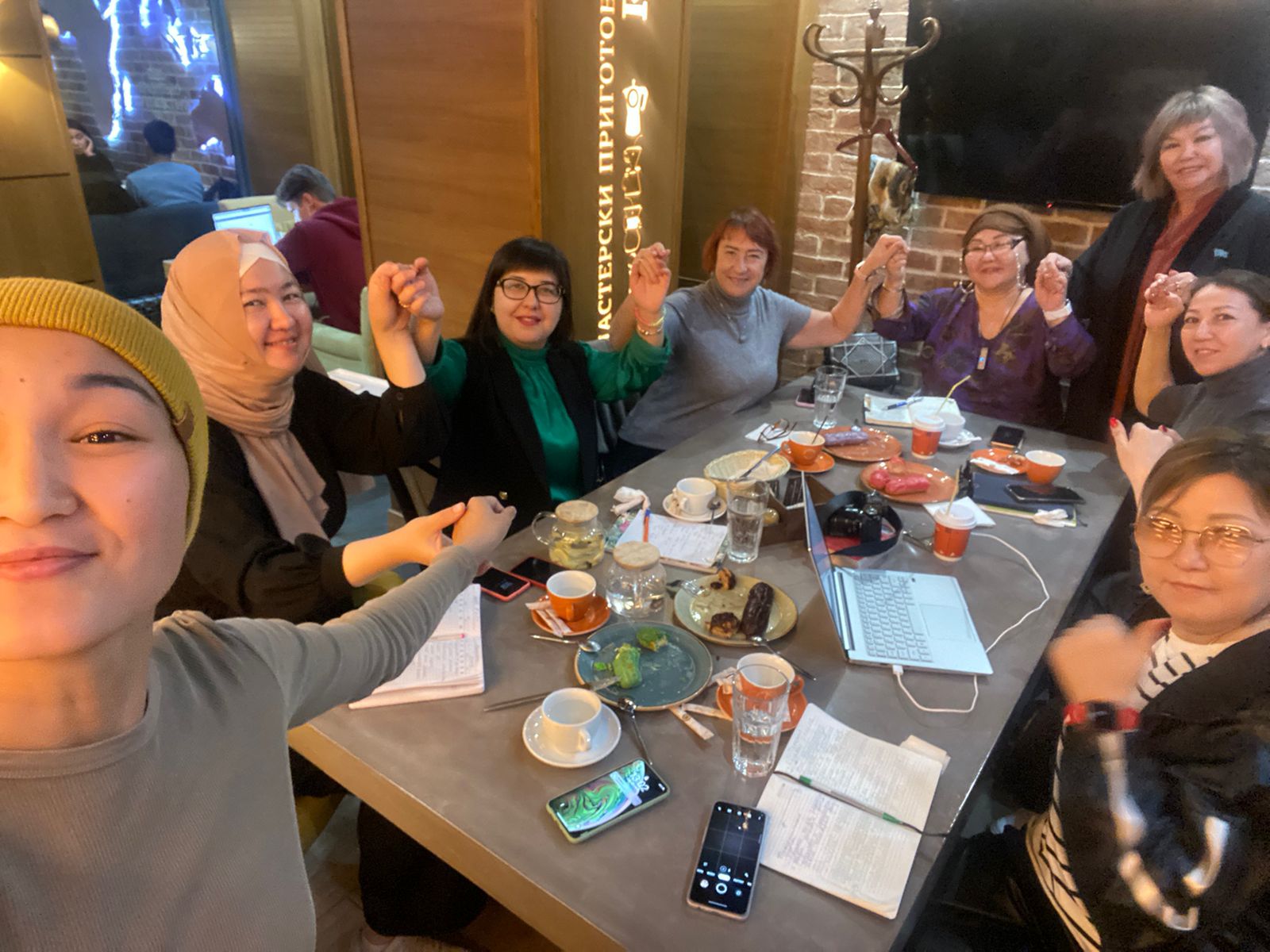 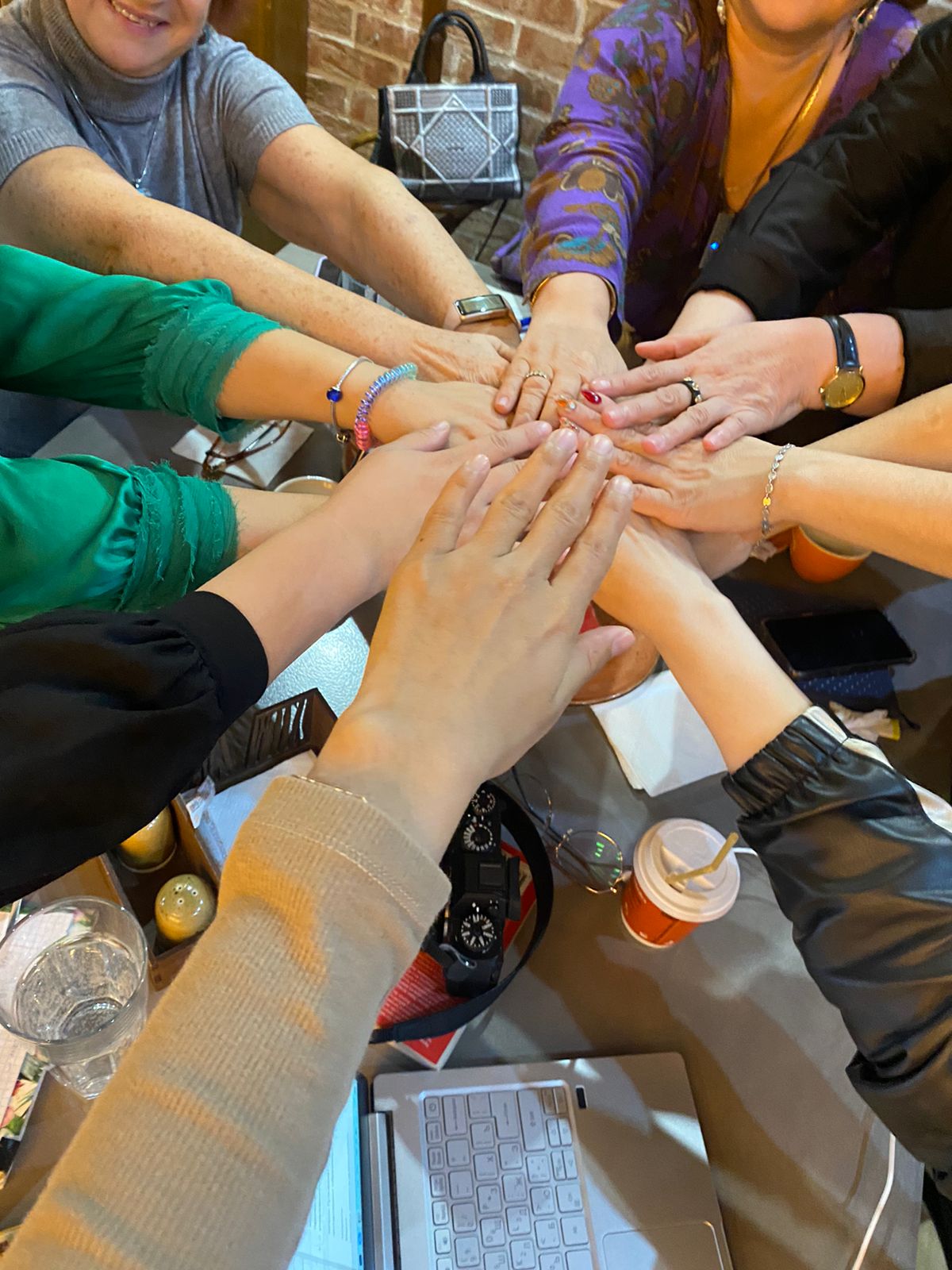 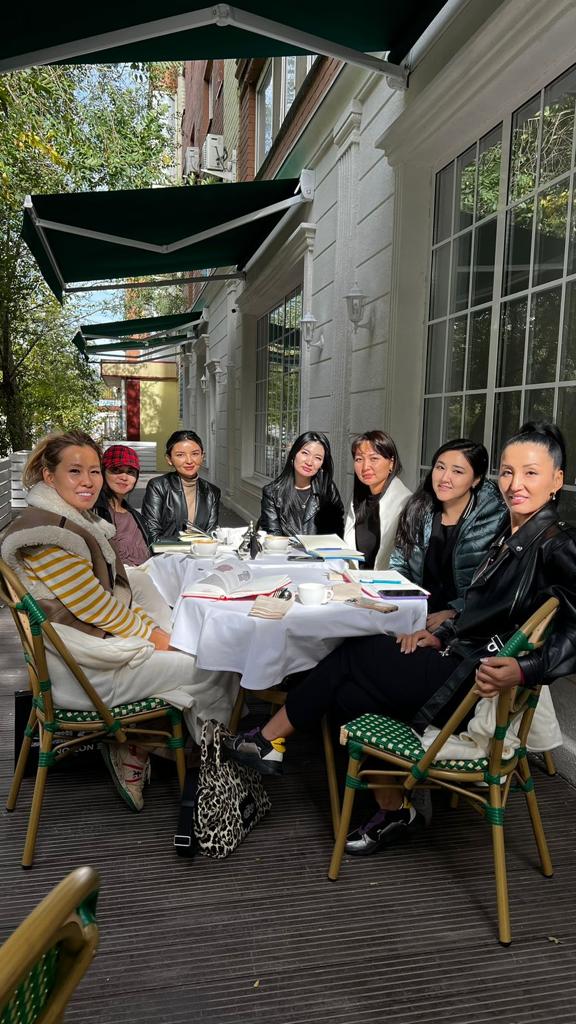 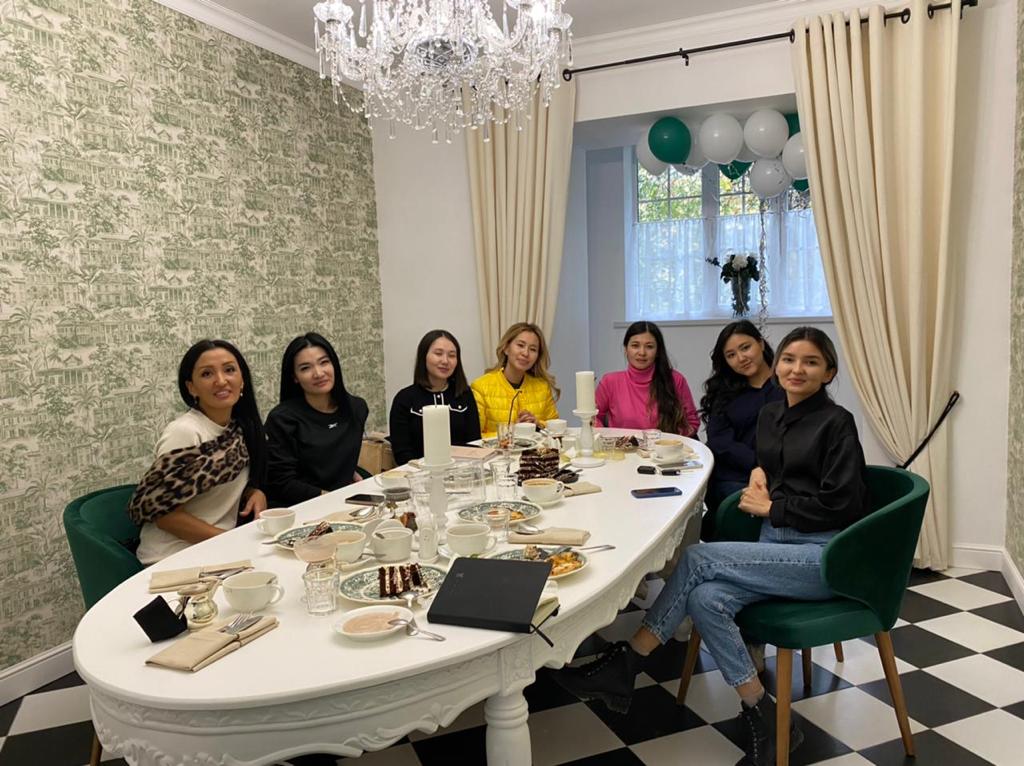 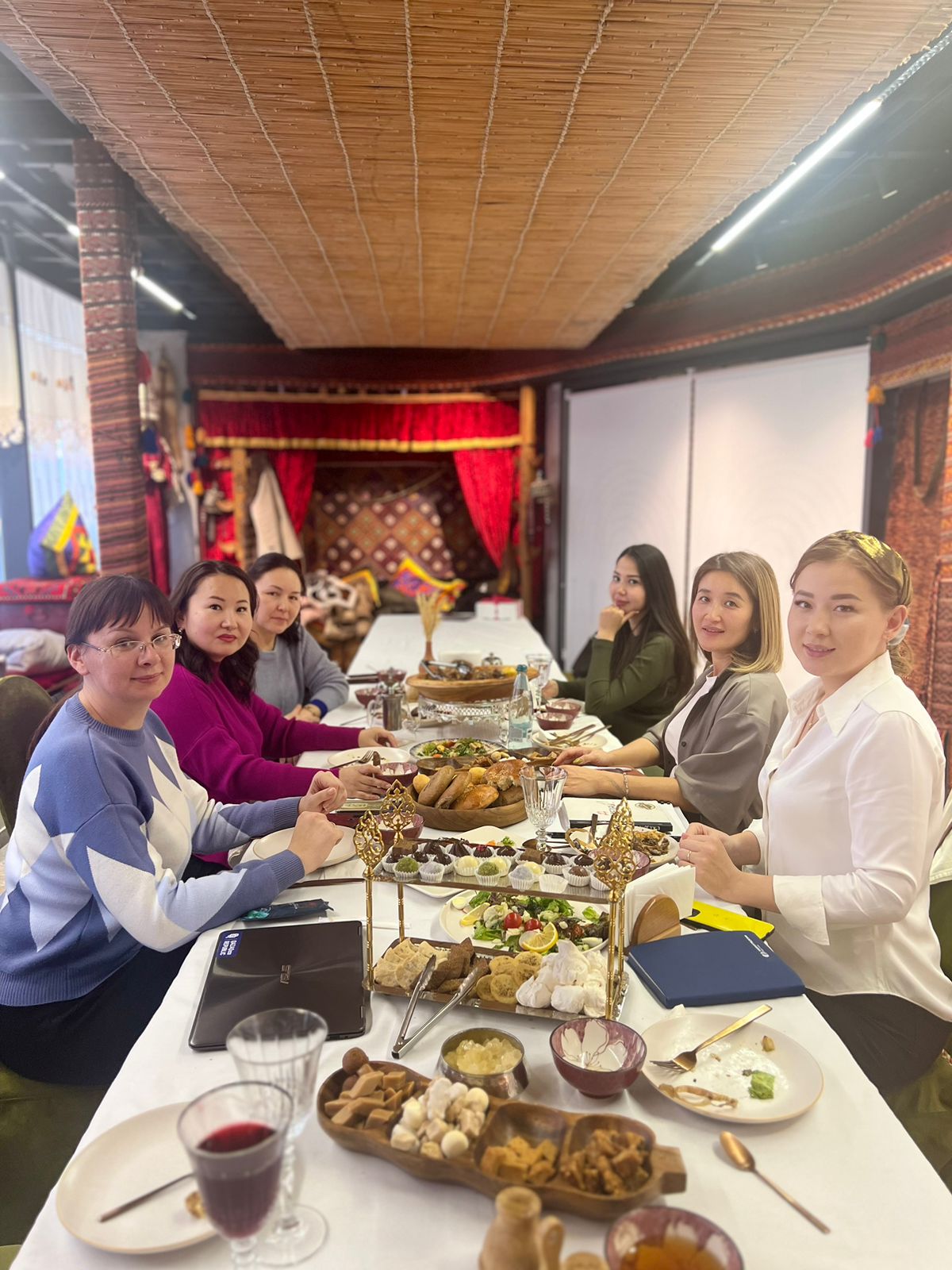 11 октября Пресс-конференция «Караван доброты»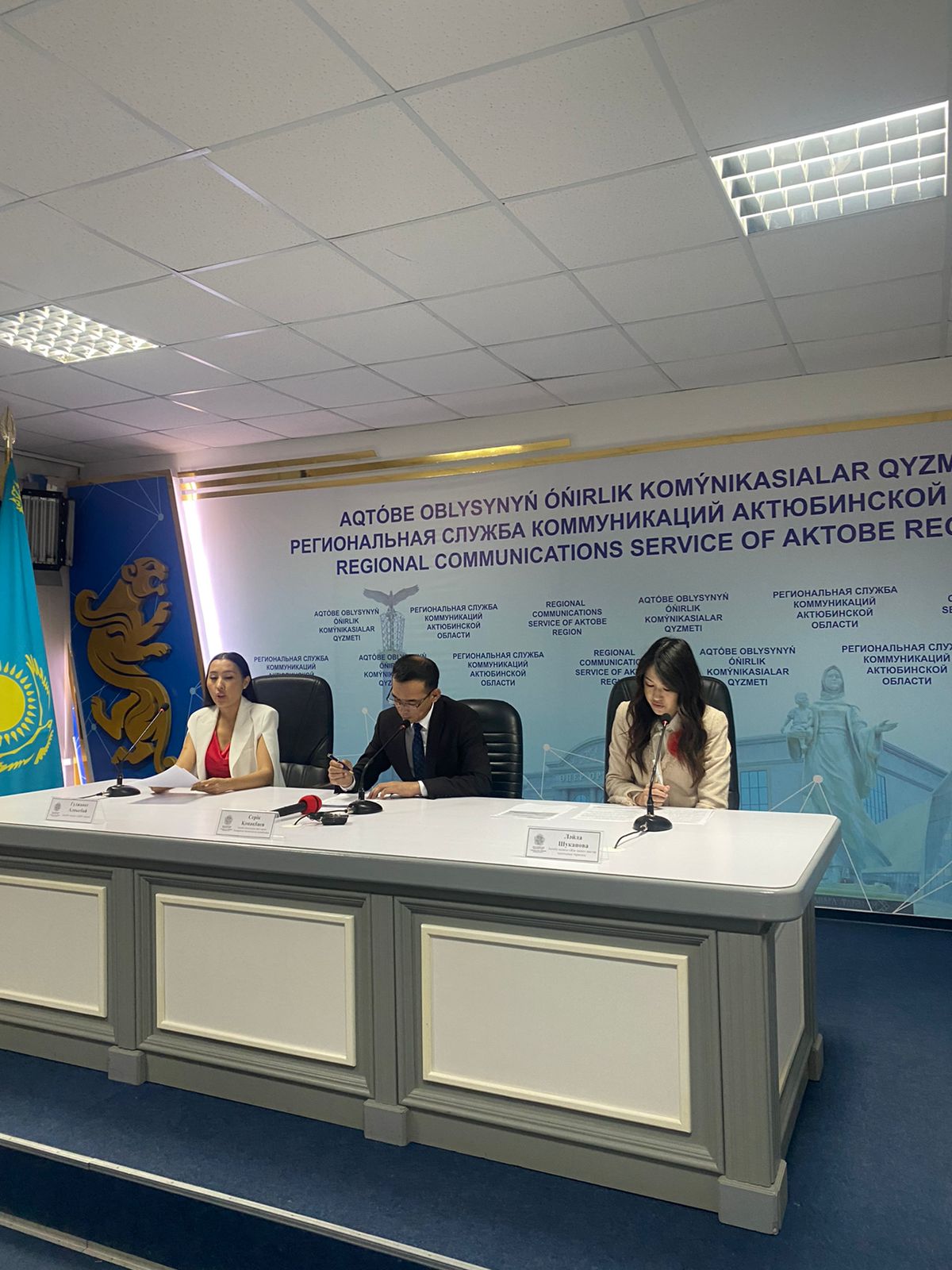 НОЯБРЬ 2022 года24 ноября 2022 годаЗаседание членов Правления АДЖ по г. АктобеПовестка дня:Анализ проведения программ «Мастремайнд», «Менторинг», «Деловые связи».Ход проведения «Каравана доброты».Отчет по «Благой пятнице».Разное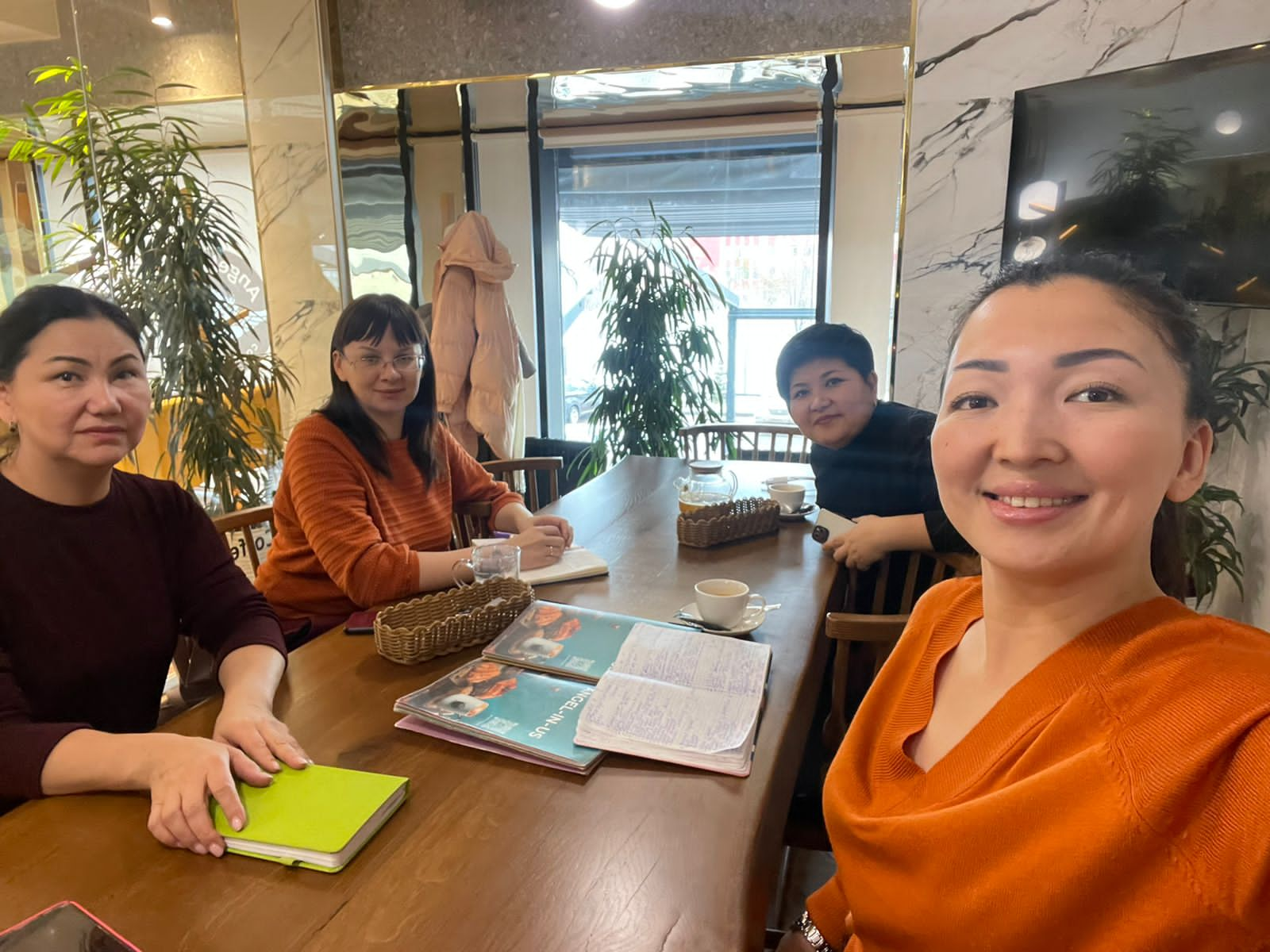 28 ноября 2022 годаВстреча с менти по программе «Менторинг»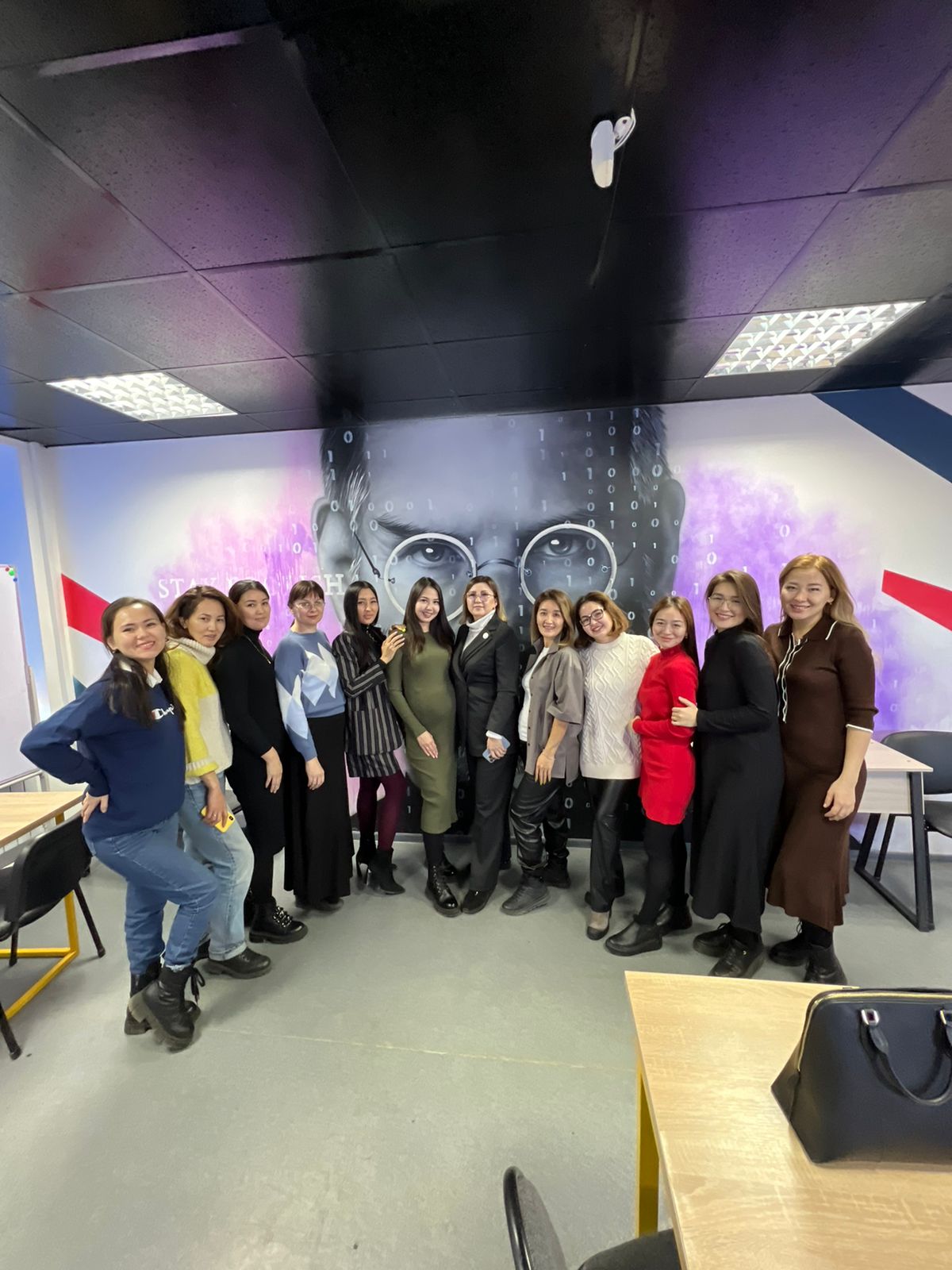 29 ноября 2022 годаПоствыборное мероприятие в «Анага тагзым»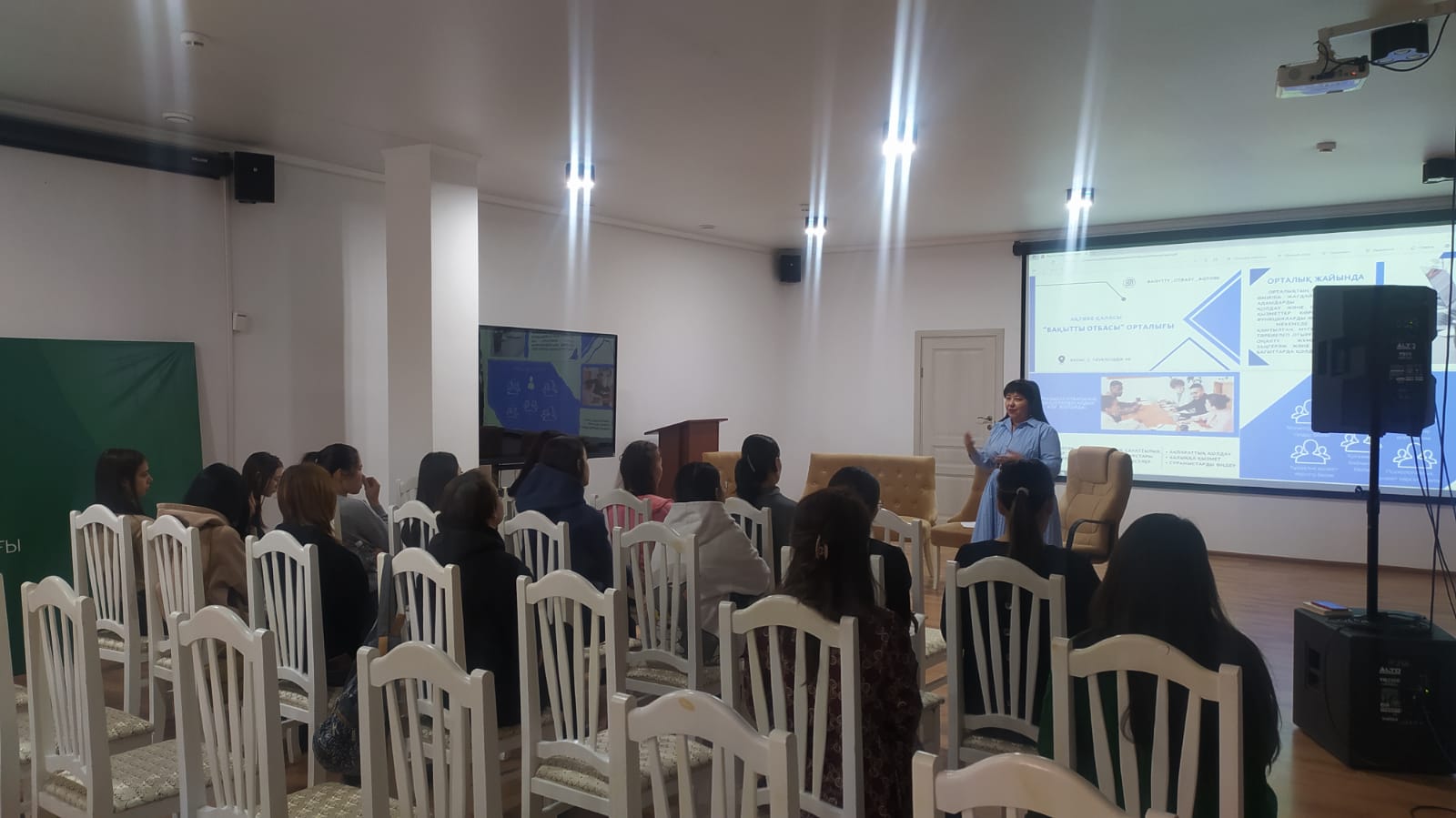 ДЕКАБРЬ 2022 года5 декабря 2022 годаБизнес-завтрак АДЖ и Жас канаттар 5 декабря 2022 годаОбщее собрание основного и молодежного состава АДЖ г. АктобеПовестка дня:Организация Форума.Сбор заявок по «Каравану доброты».Ознакомление с проведением программ «Мастермайнд» и «Менторинг», помощь в регистрации в мобильном приложении АДЖК.Разное.15-16 декабря 2022 годаМеждународный форум «Еңбегі жанган арулар»Международный форум «Еңбегі жанған арулар» прошёл в Актобе
Организаторами крупнейшего мероприятия, собравшего участников из Турции, Узбекистана, Российской Федерации выступили Ассоциация деловых женщин Казахстана по Актюбинской области и акимат Актюбинской области. Форум организован в целях повышения статуса работающих женщин в Казахстане, продвижения предпринимательского потенциала женщин, особенно проживающих в сельской местности.
В рамках форума участники посетили мастер-классы по кондитерскому, швейному мастерству, ресторанному, салонному бизнесу и другим направлениям. 
Аким области Ералы Тугжанов ознакомился с прохождением мастер-класса по изготовлению мясных полуфабрикатов.Также была организована выставка продукции актюбинских предпринимательниц.
«Сегодня в разрезе регионов Актюбинская область занимает 1 место по количеству субъектов предпринимательства, получивших поддержку государства. Актюбинки проявляют большую активность в бизнесе. В настоящее время в нашей области 40 тысячами или 45,8% зарегистрированных субъектов МСБ руководят женщины. Это доказывает, что гендерная политика в нашей стране действительно работает», - отметил в ходе форума аким области Ералы Тугжанов.Президент ОО «Ассоциации деловых женщин Казахстана» Раушан Сарсембаева выразила уверенность, что женщин-предпринимательниц в Актюбинской области станет значительно больше благодаря реализации проекта «Ауыл аманаты».«Этот проект, по сути, выдал на рынок актуализированный вариант того, чем наши предки занимались веками. Это прекрасная идея - поддержать сельских жителей через кооперативы, развитие личных подсобных хозяйств, дать им возможность эффективно производить и зарабатывать. Здесь надо помнить, что за личным подсобным хозяйством стоит не один человек, это еще и члены его семьи - дети и ближайшие родственники. И я верю в наших женщин, в то что они проникнуться идеей «Ауыл аманаты» и смогут воспользоваться предоставленными возможностями», - сказала Р. Сарсембаева.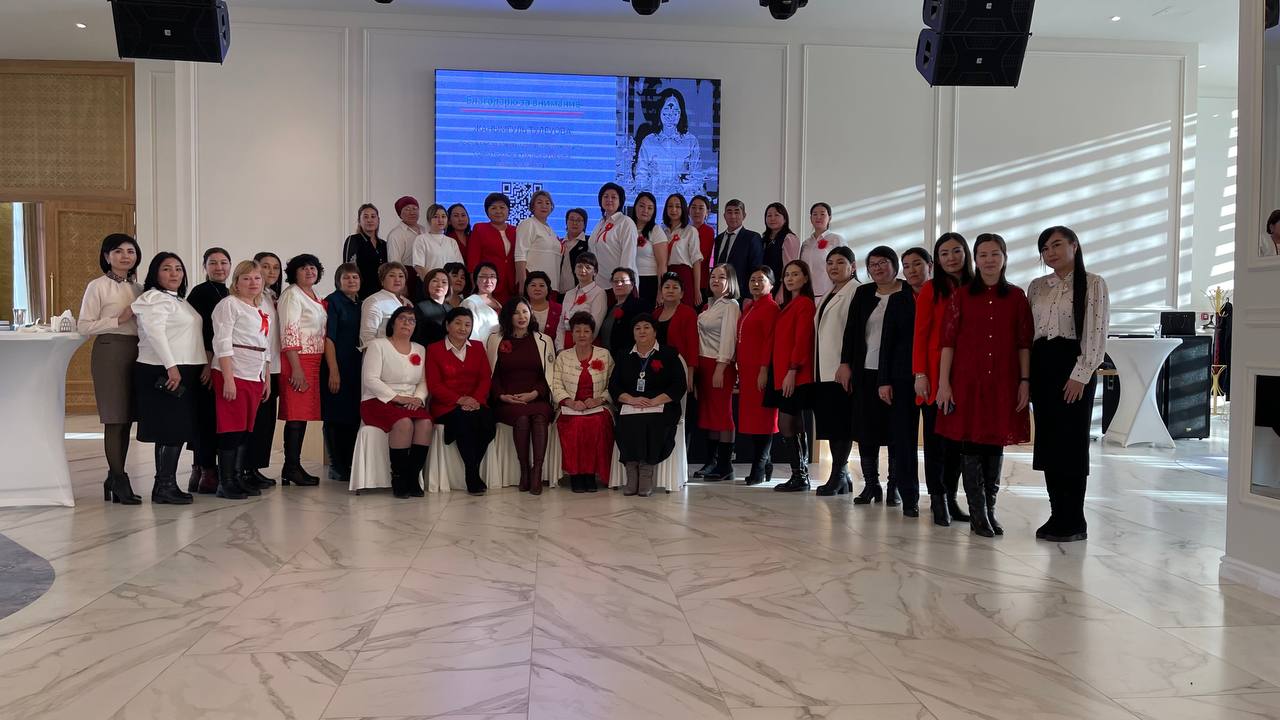 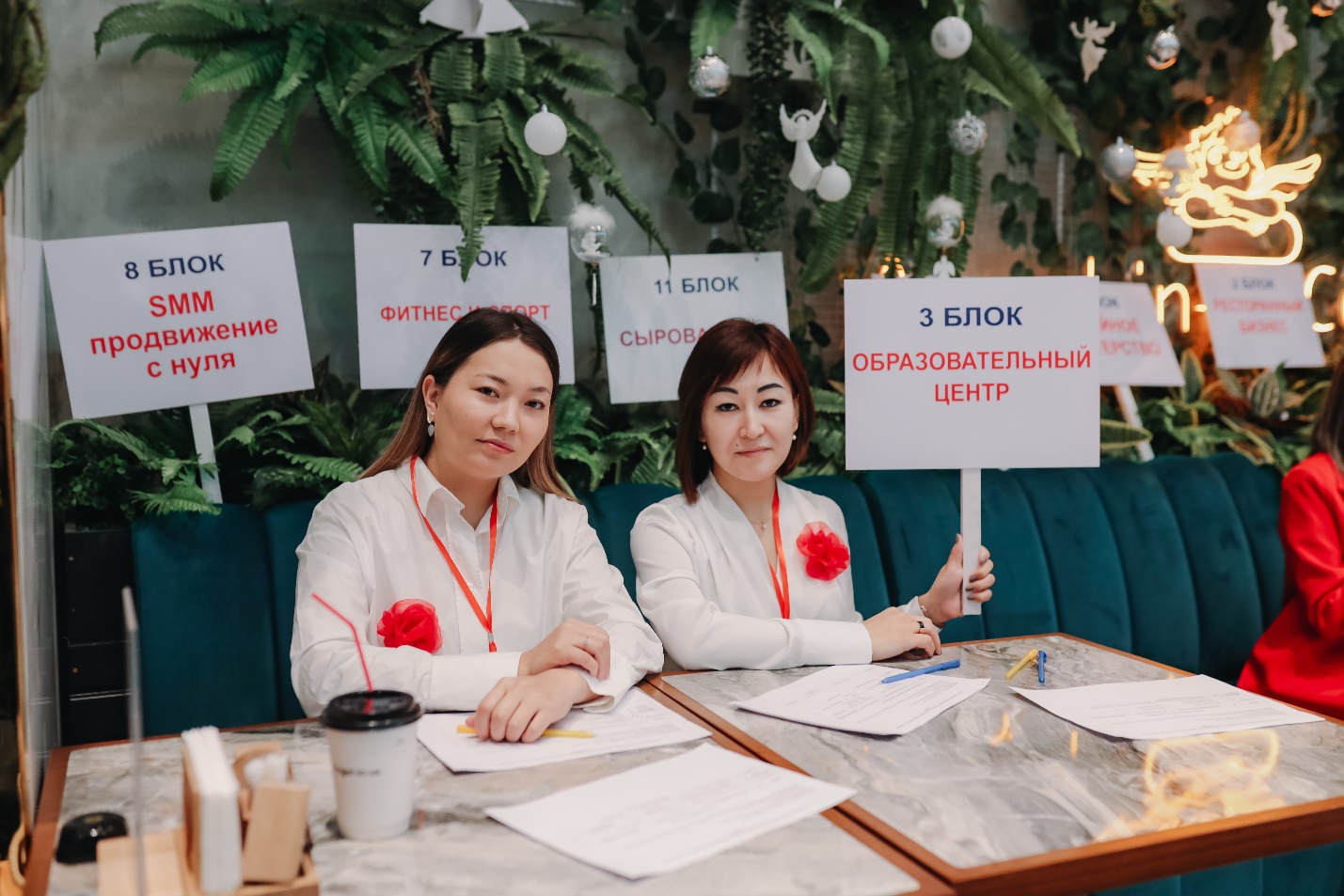 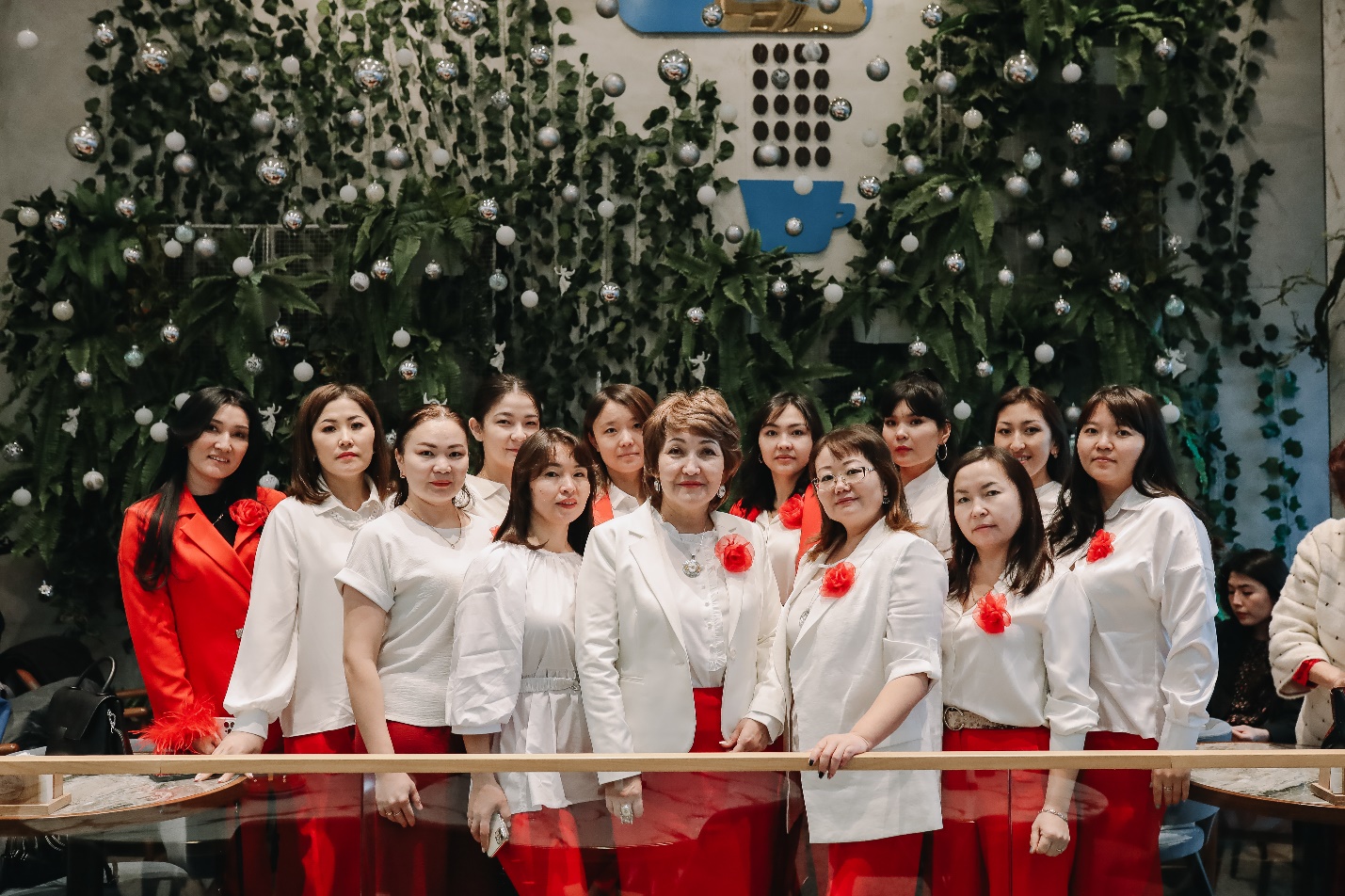 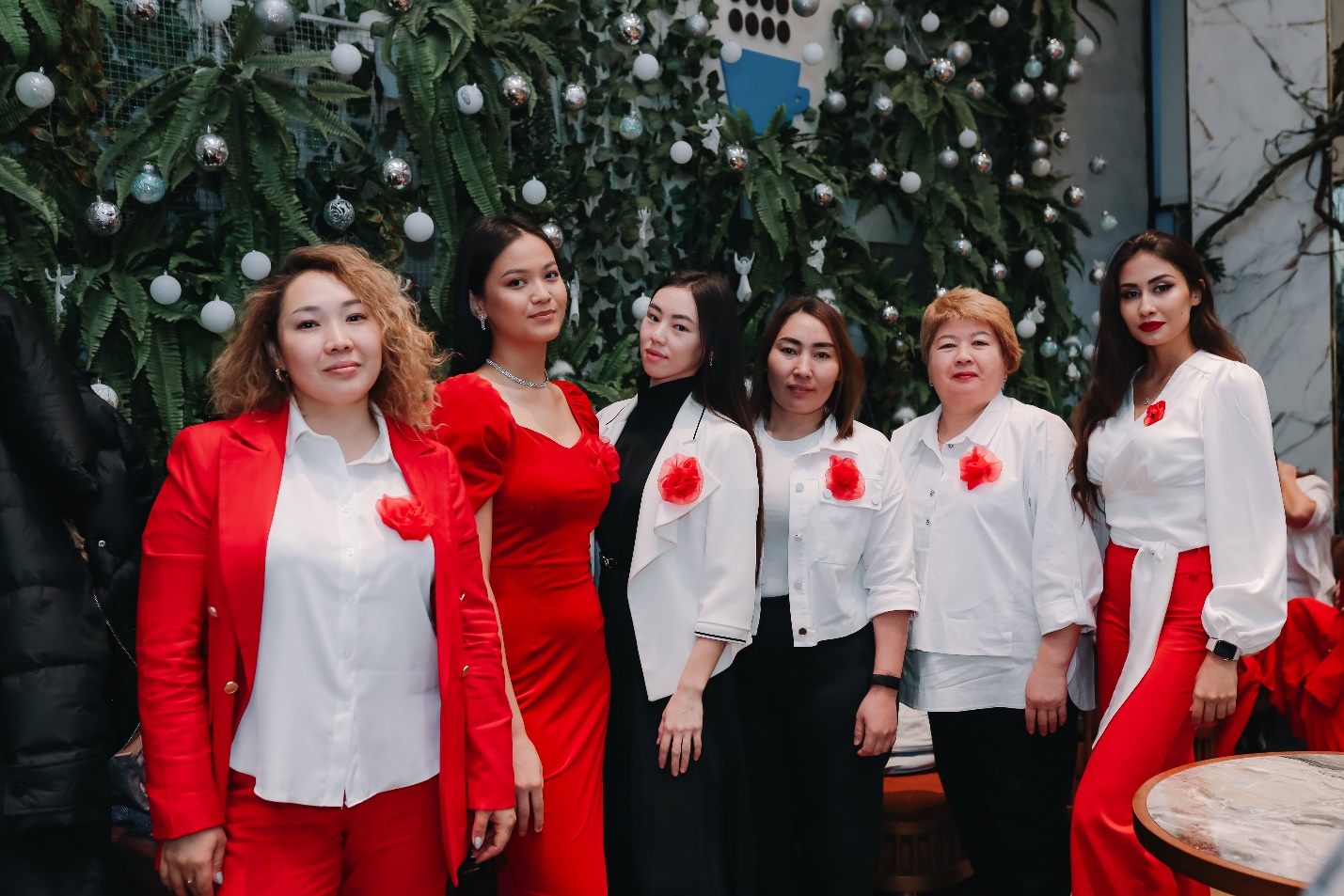 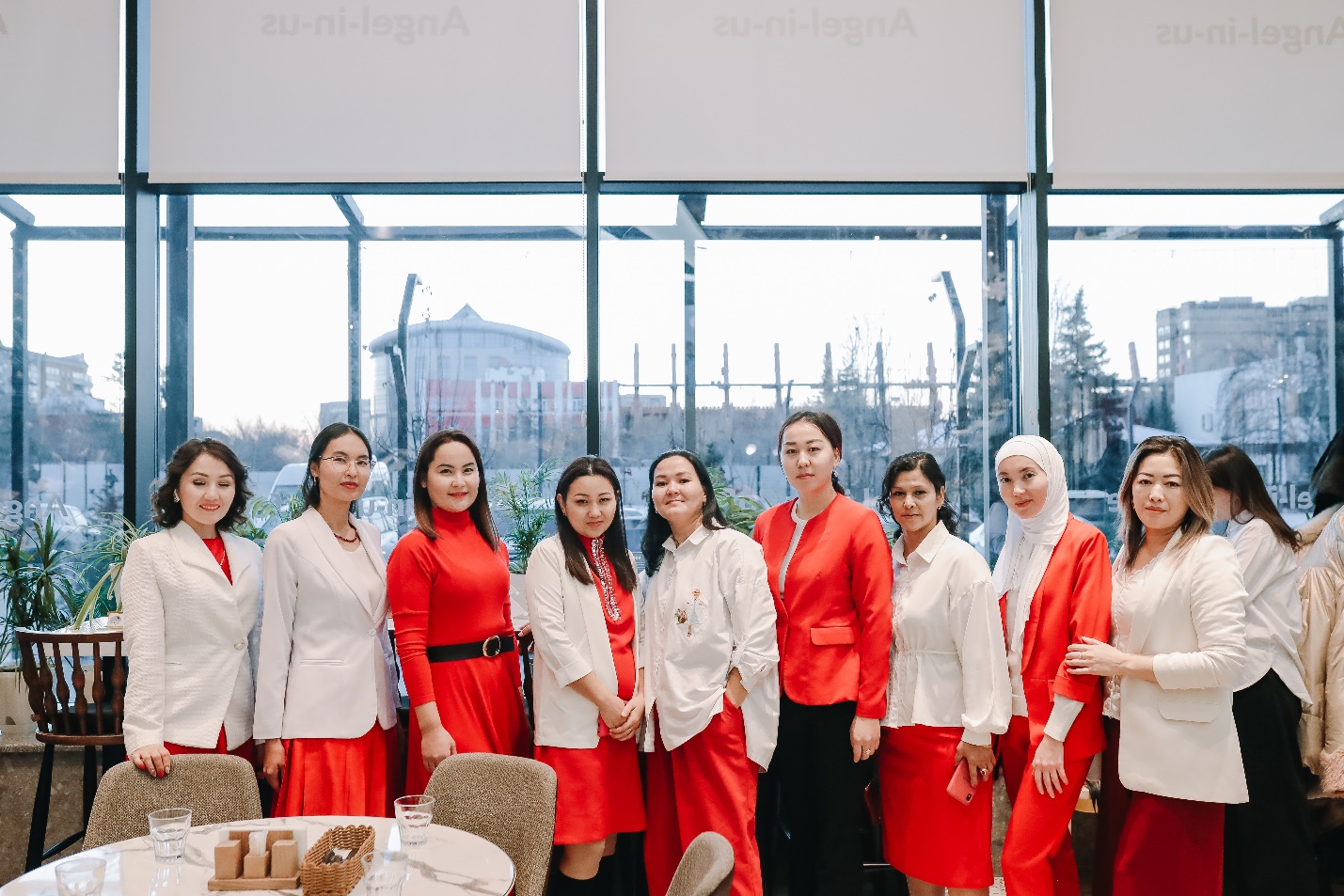 Более 150 женщин 12 районов Актюбинской области прошли обучение по 10 блокам:Кондитерское мастерствоРесторанный бизнес Образовательный центрШвейное мастерство Салонный бизнес Мясные полуфабрикатыФитнес и спортSMM- продвижение с нуляФлористикаДля руководителей госслужб из районов Детский массаж 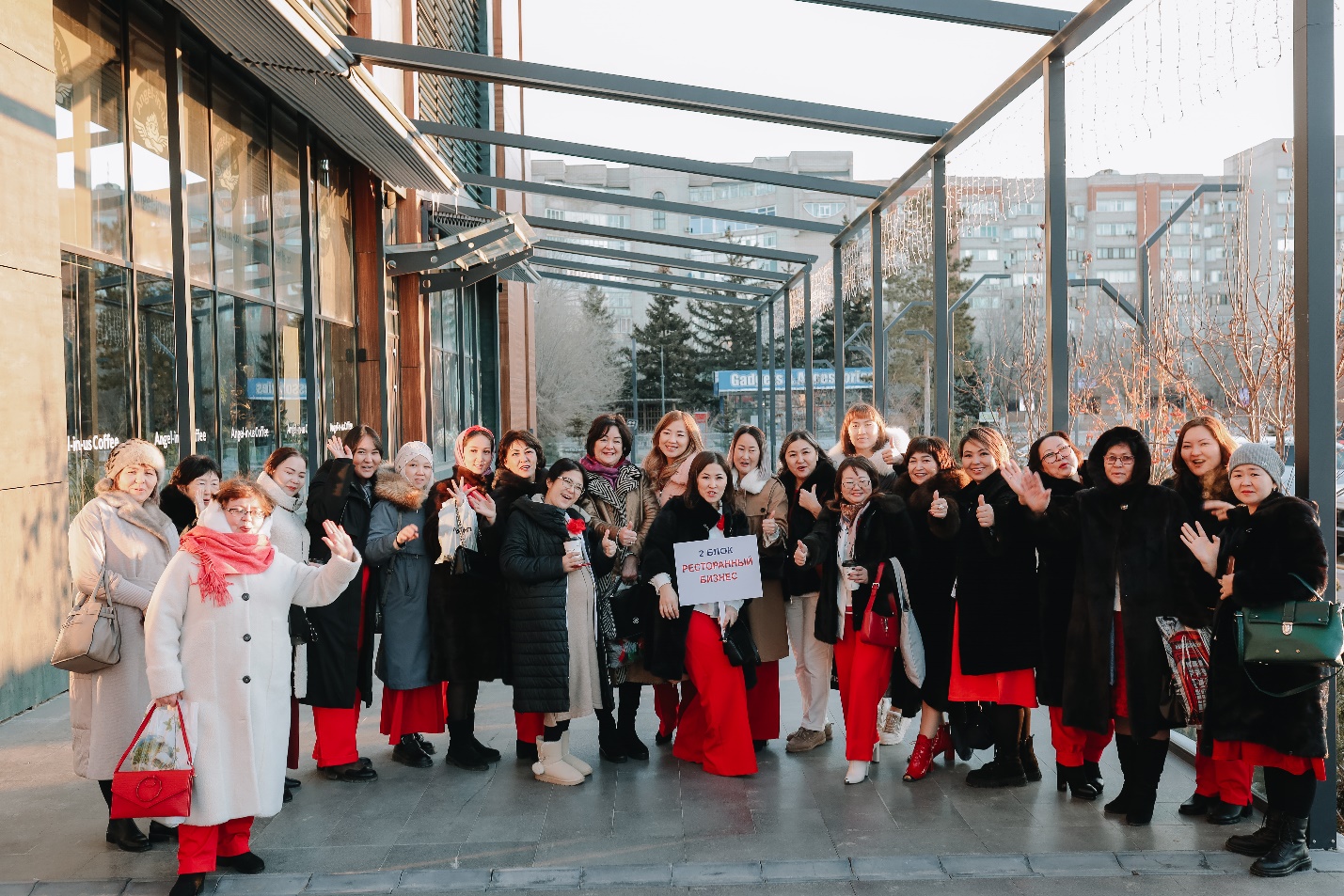 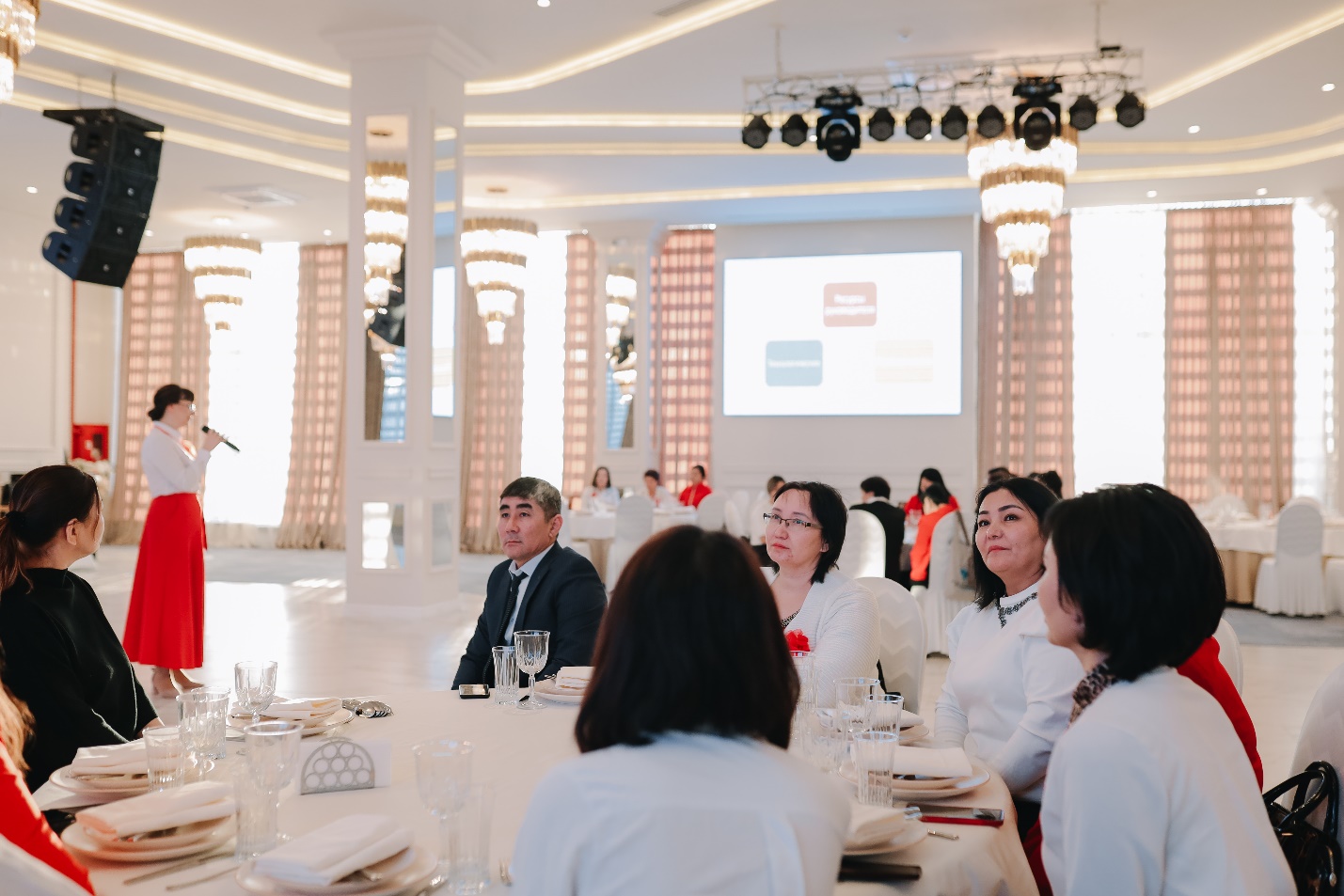 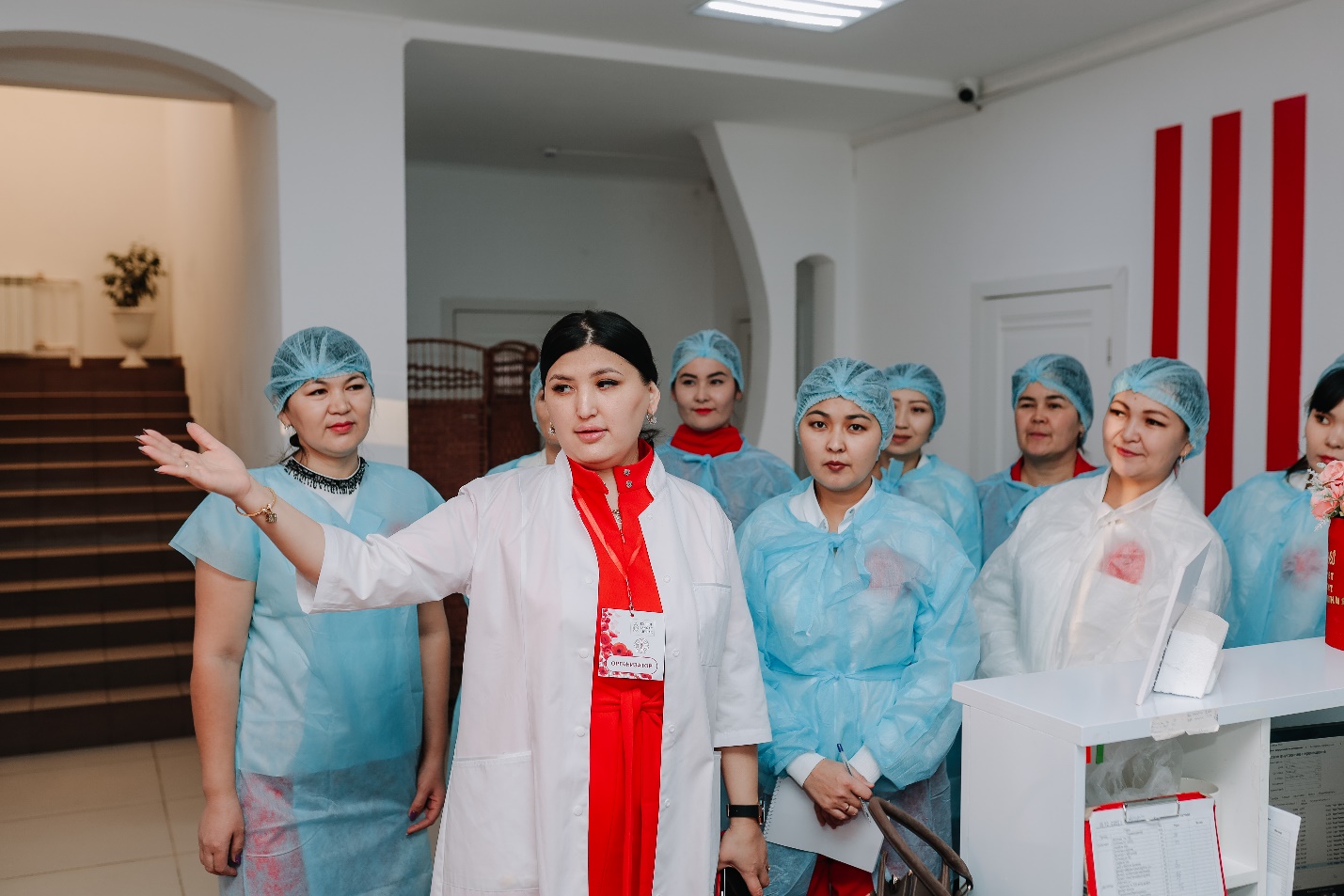 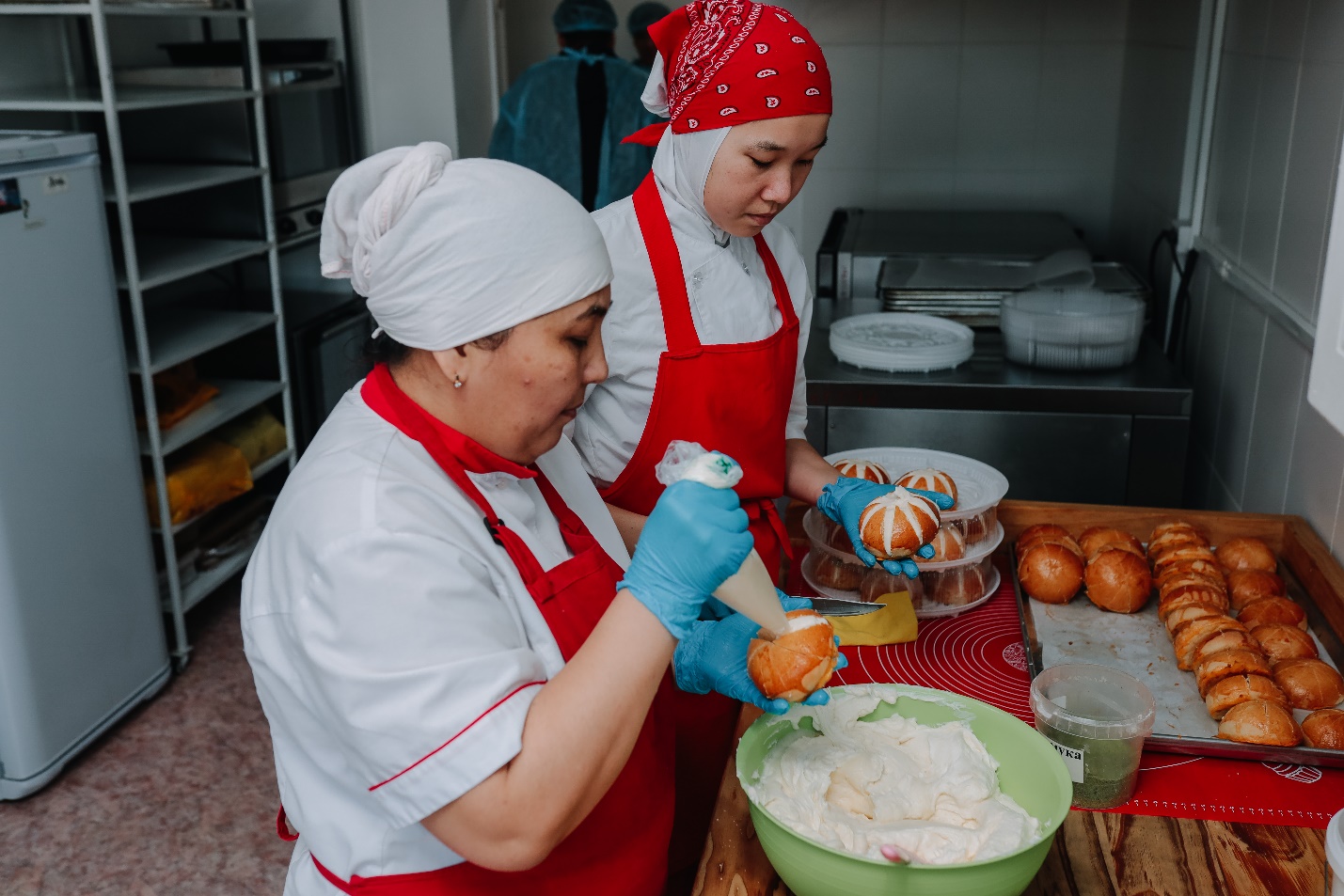 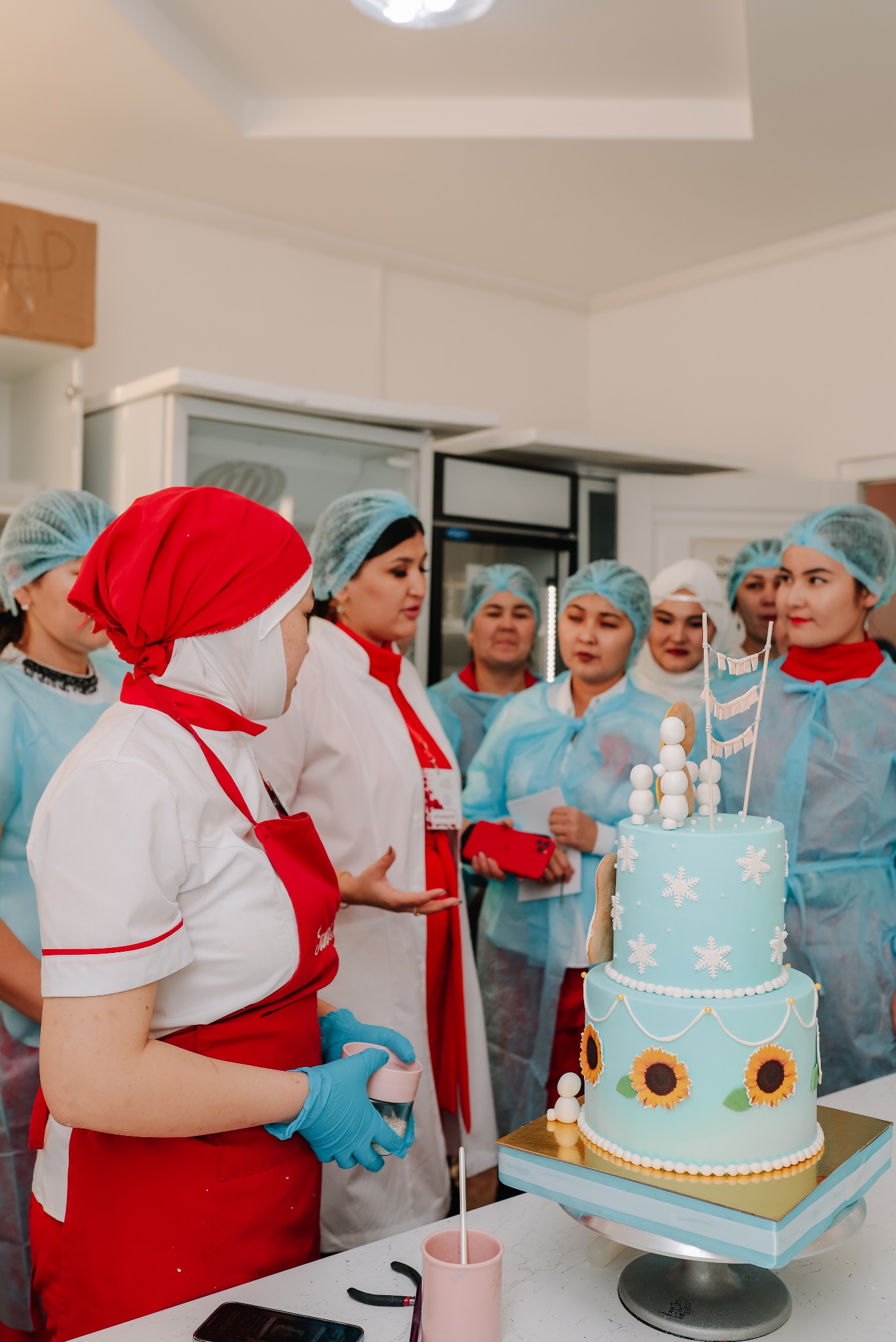 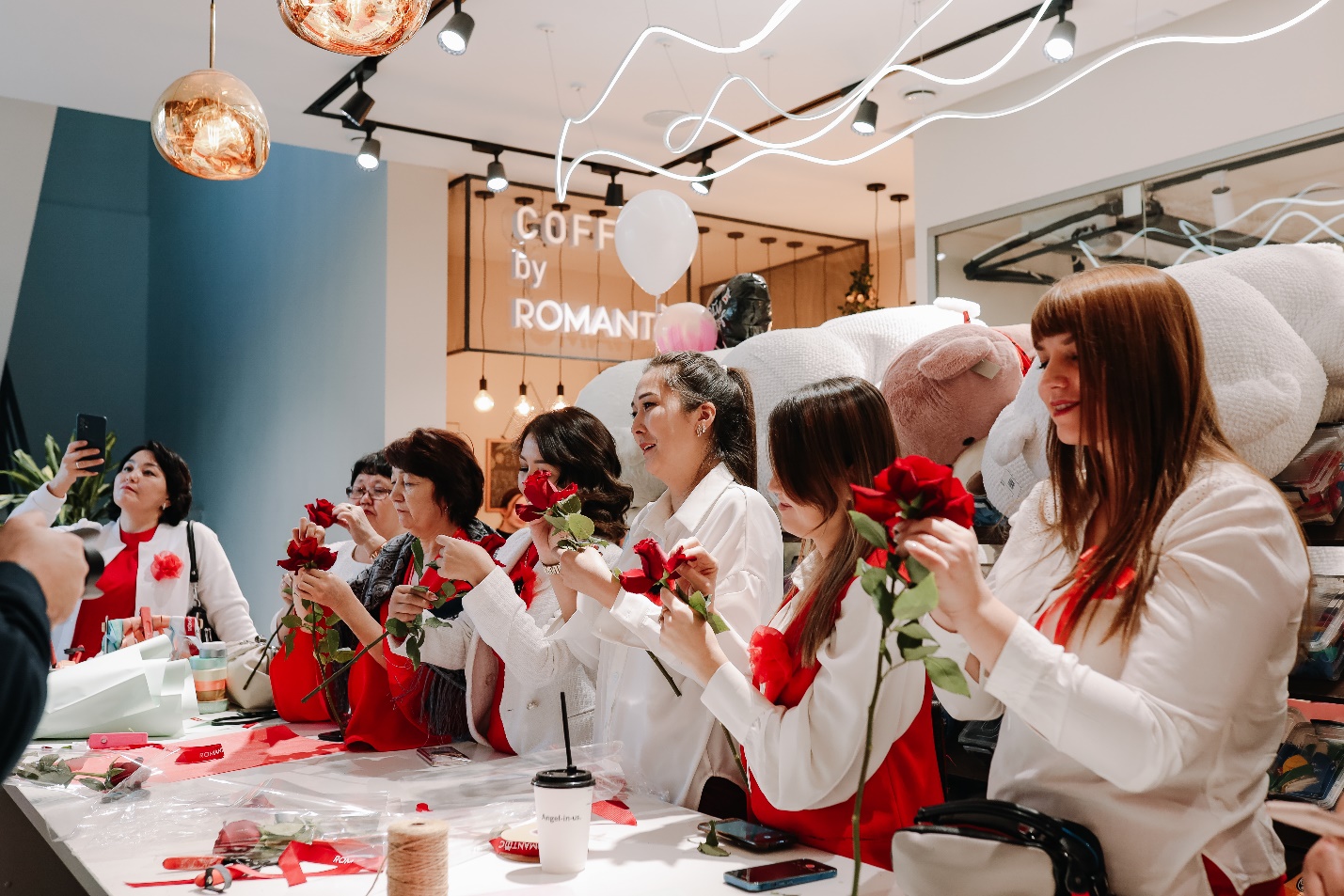 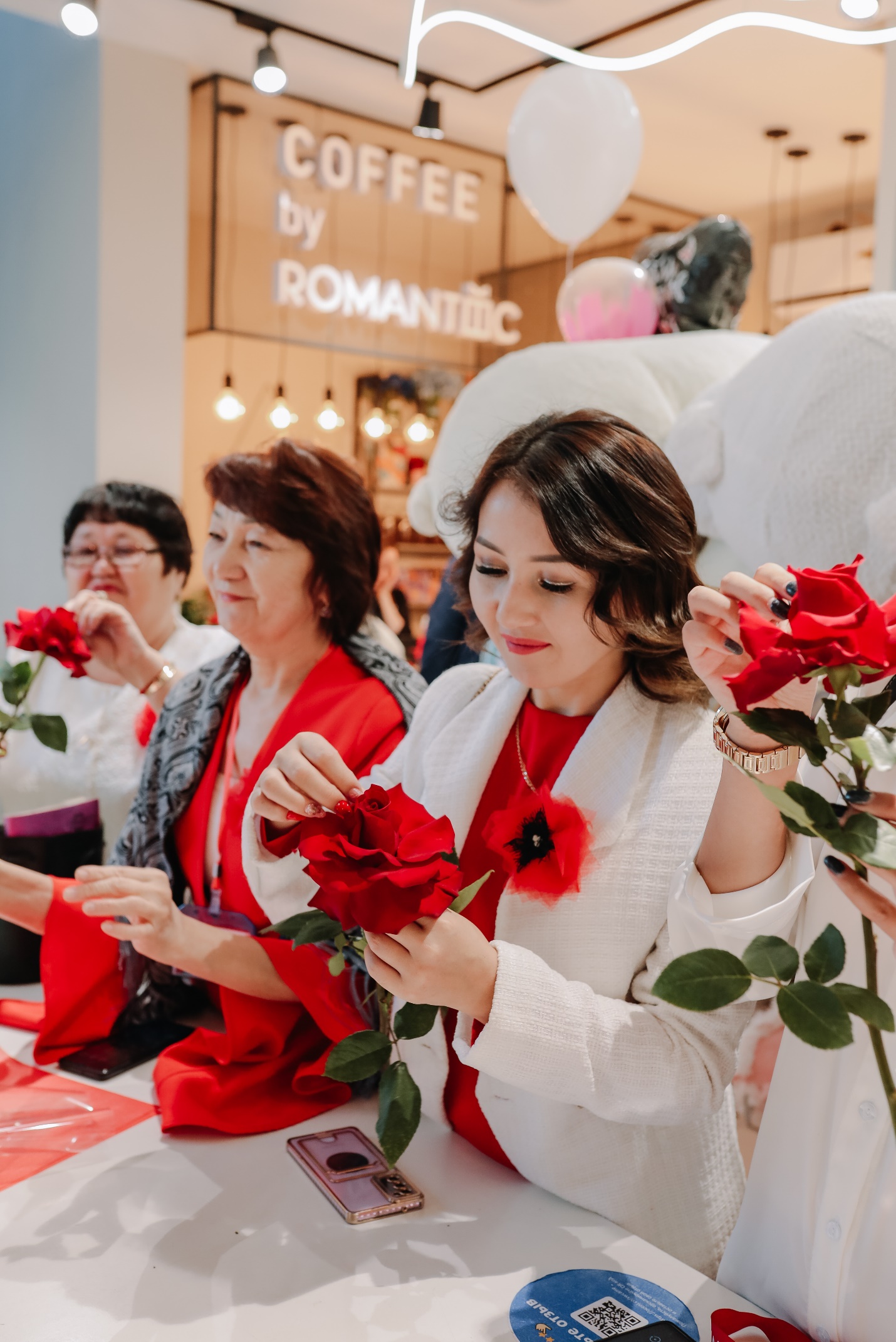 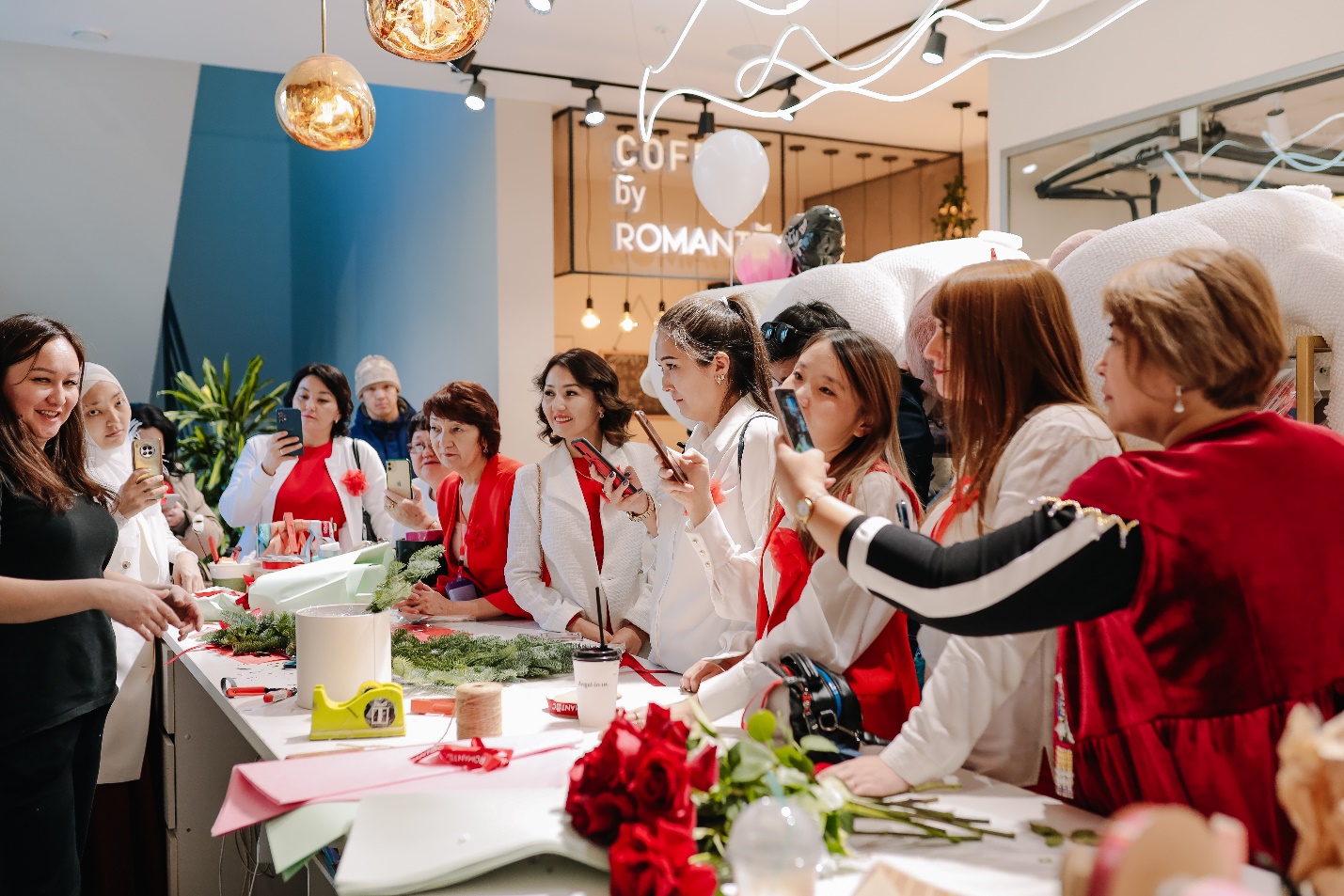 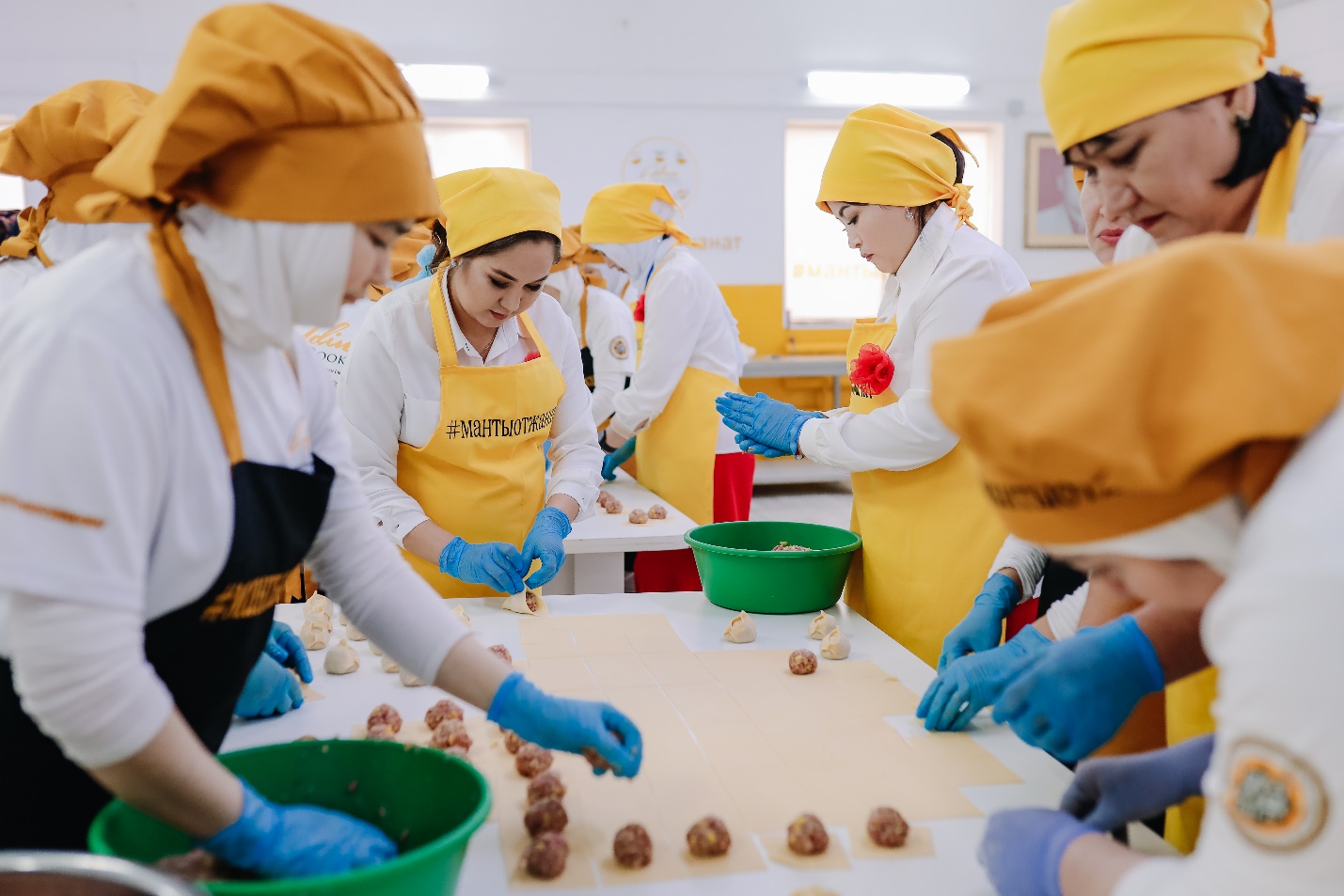 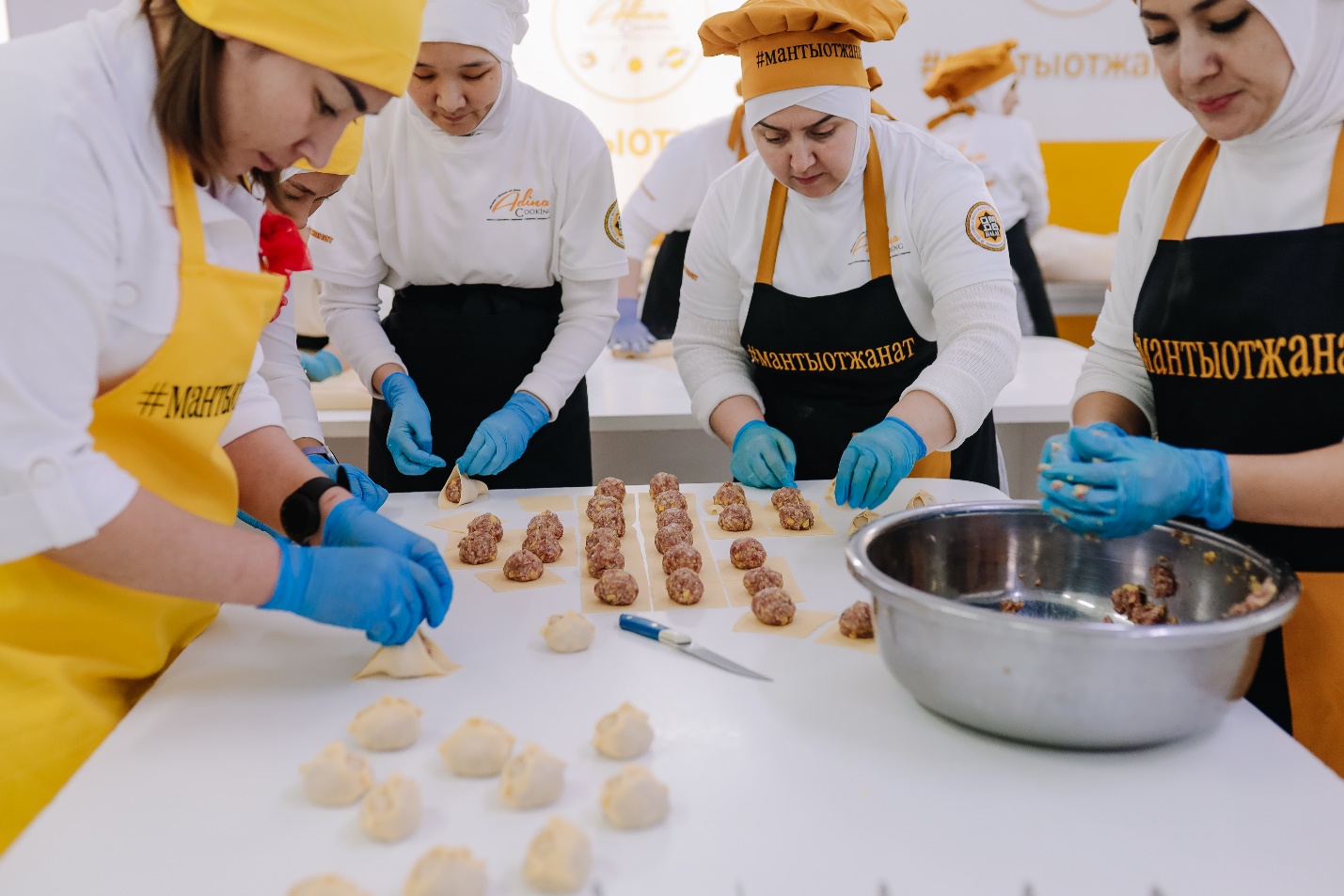 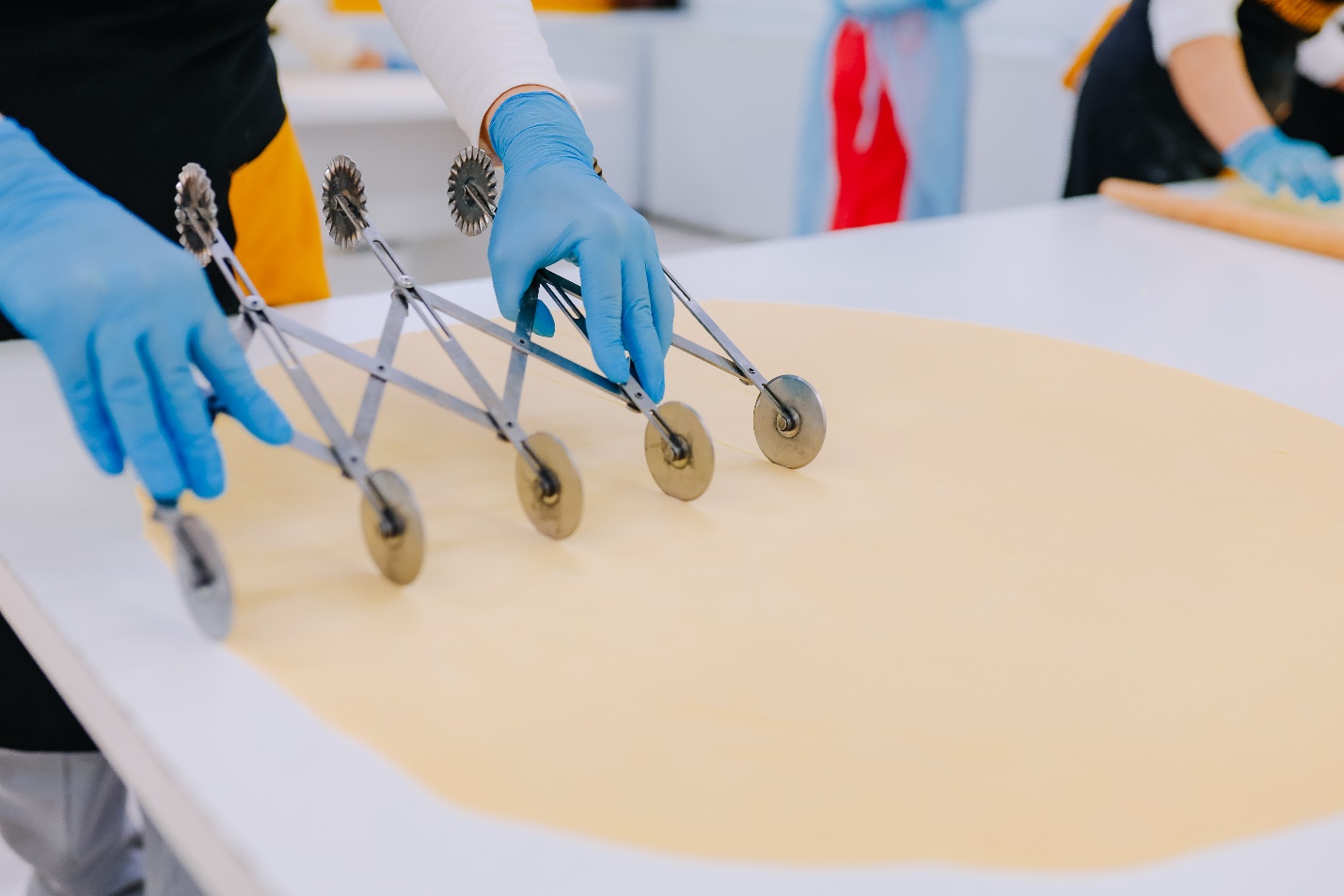 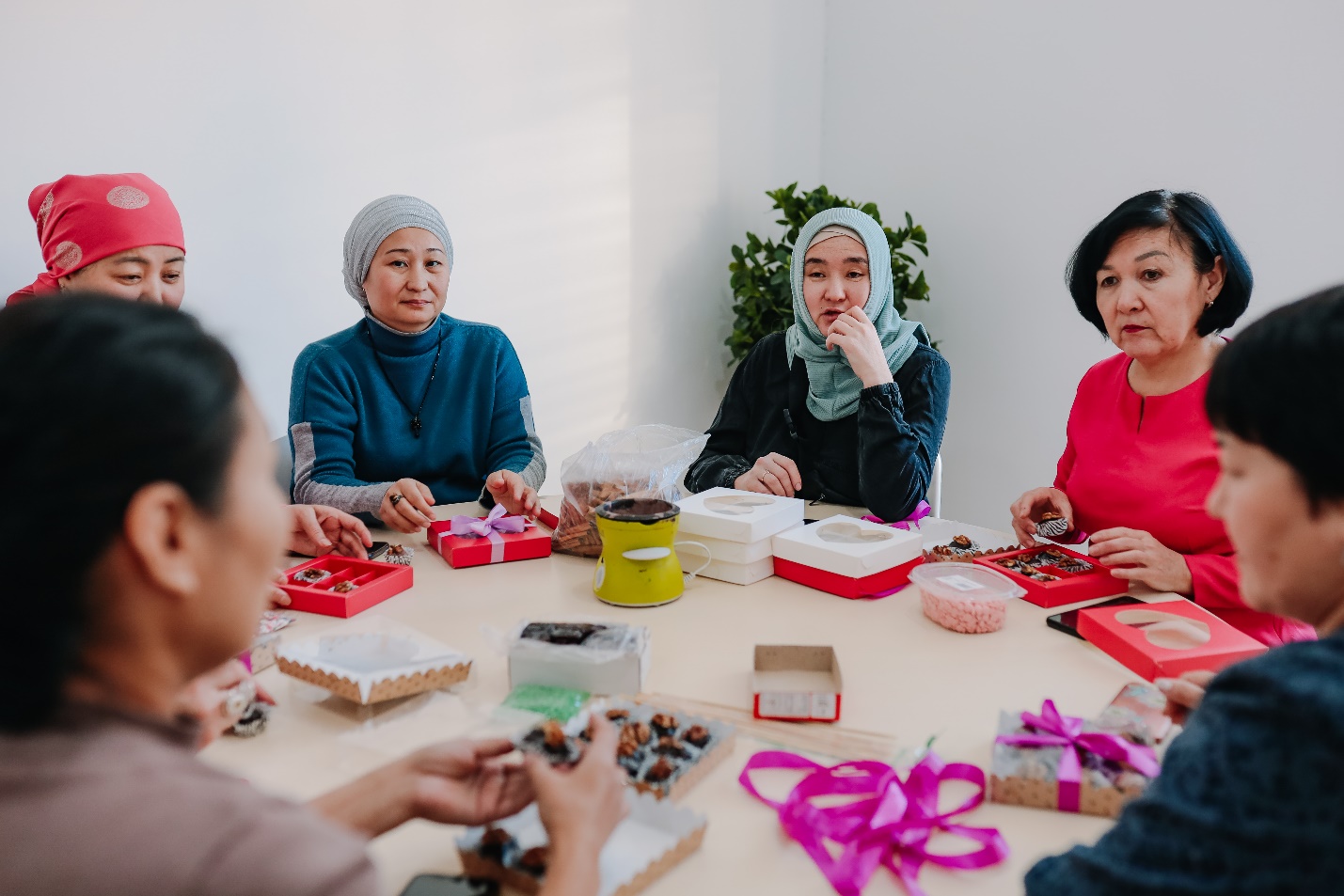 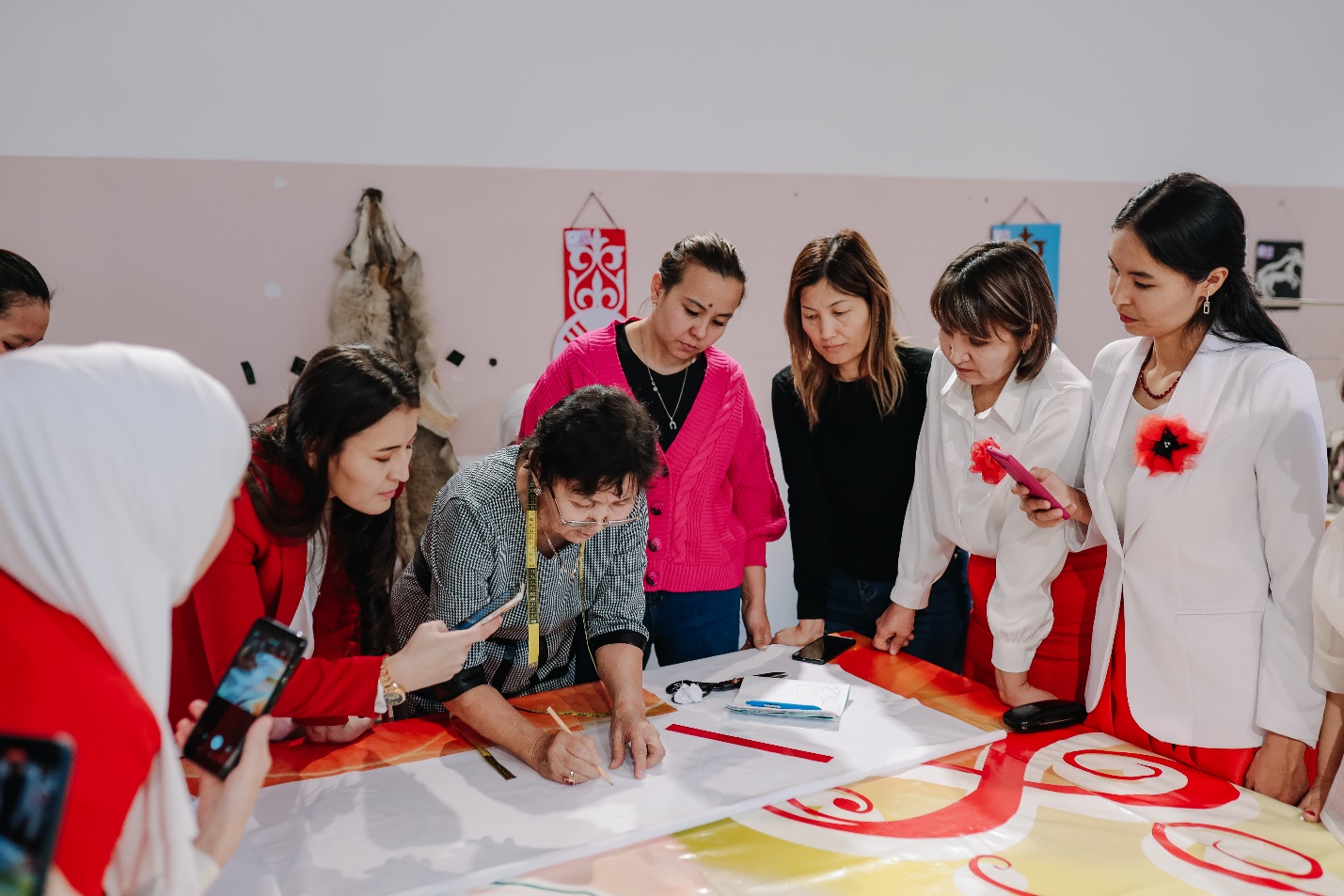 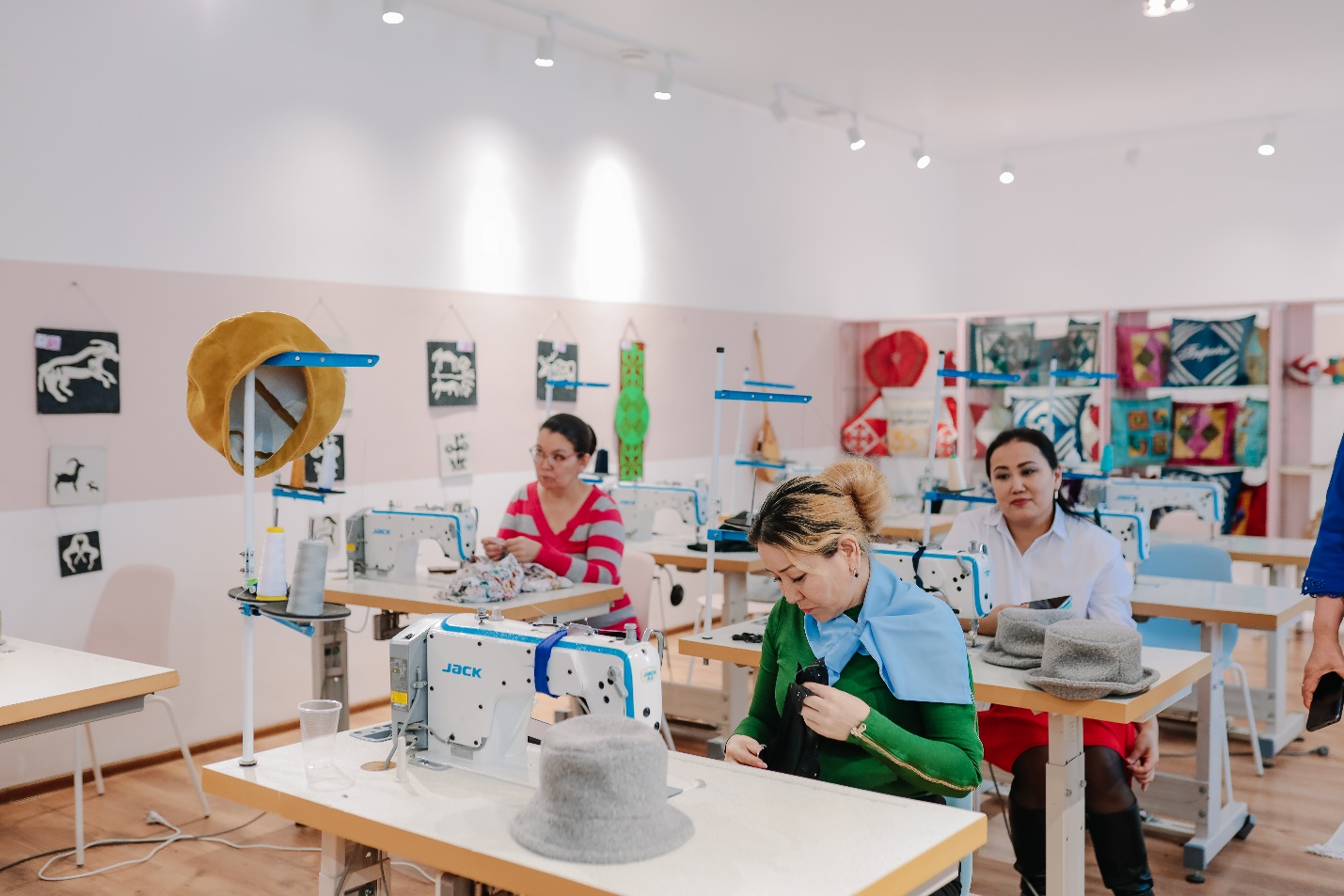 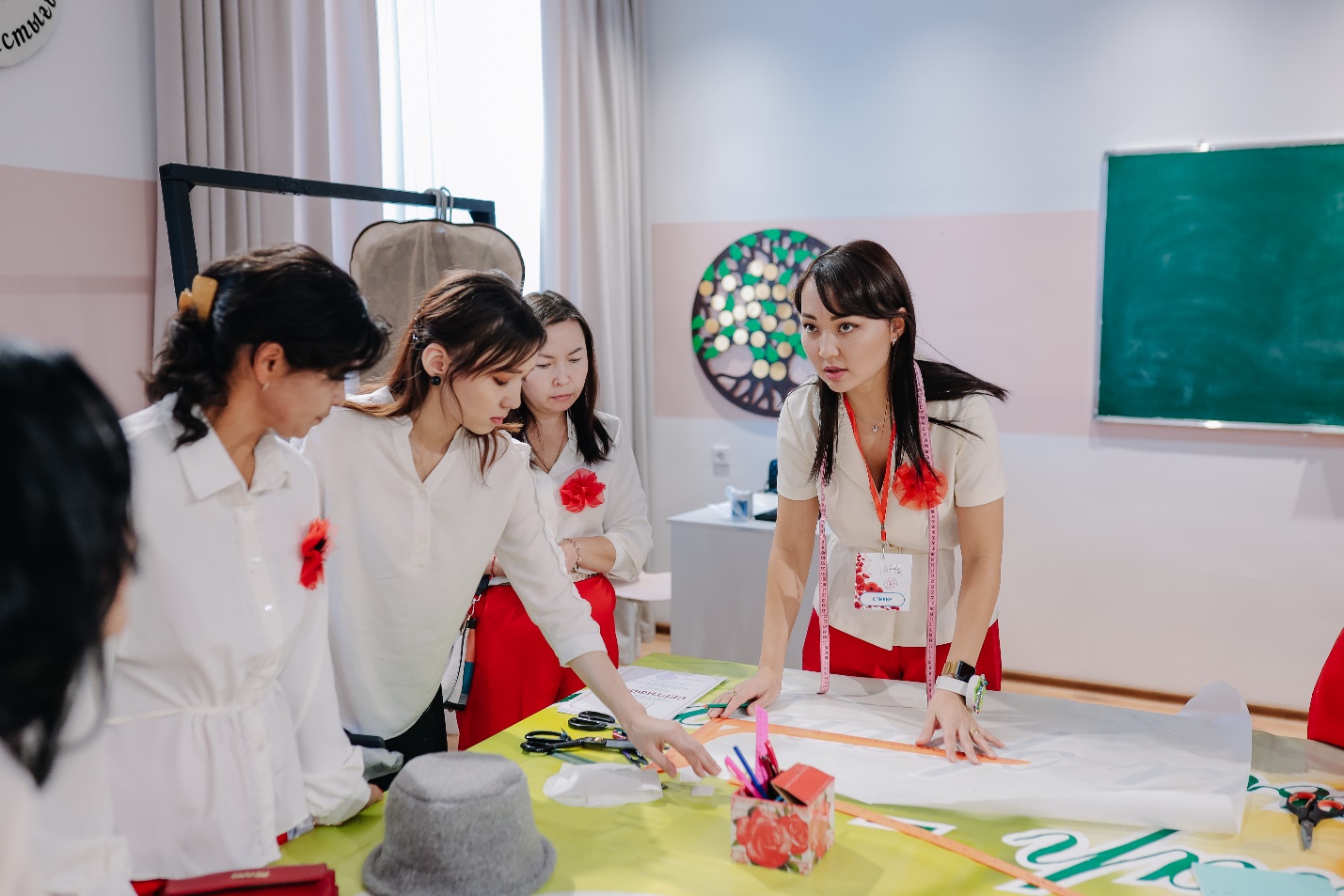 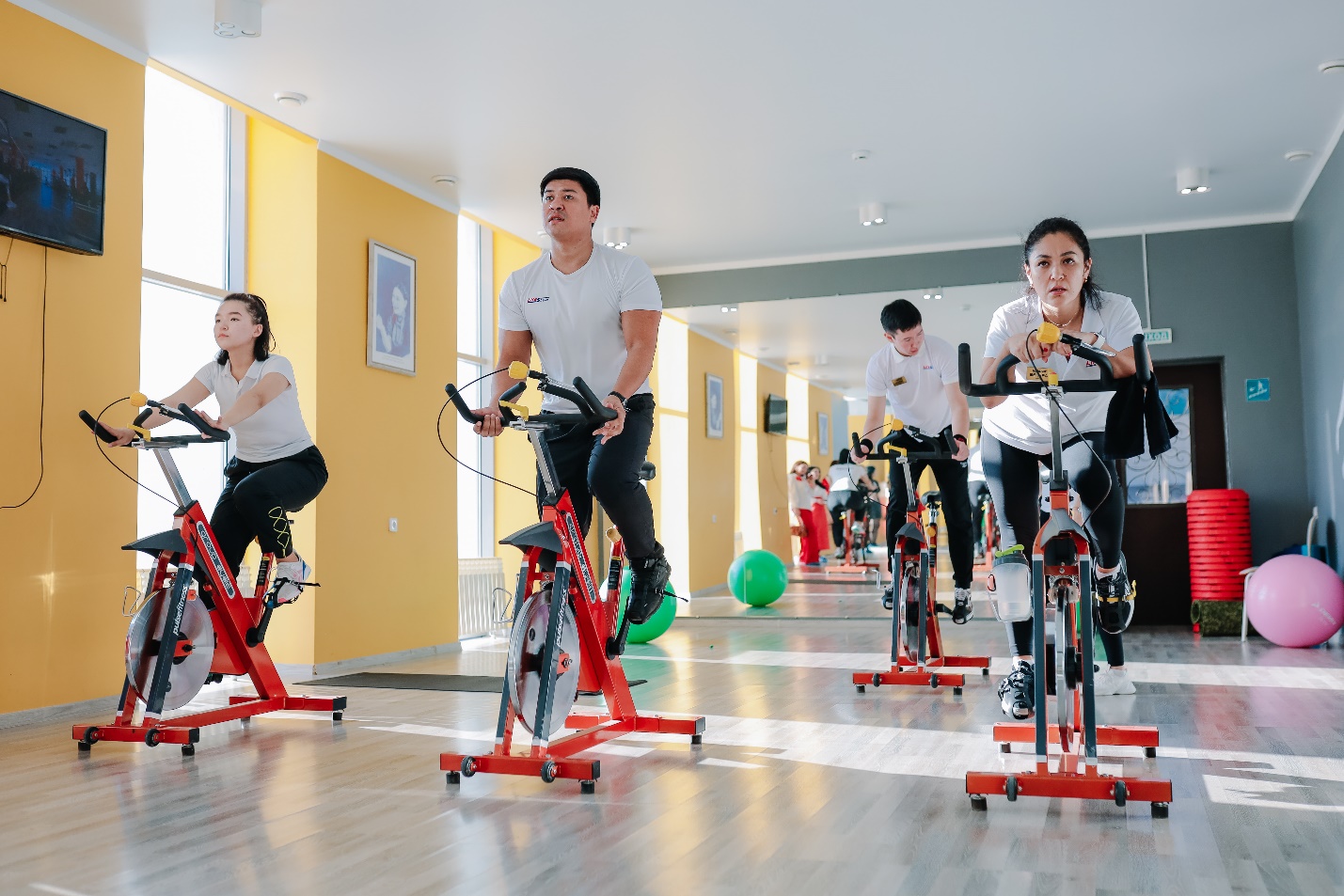 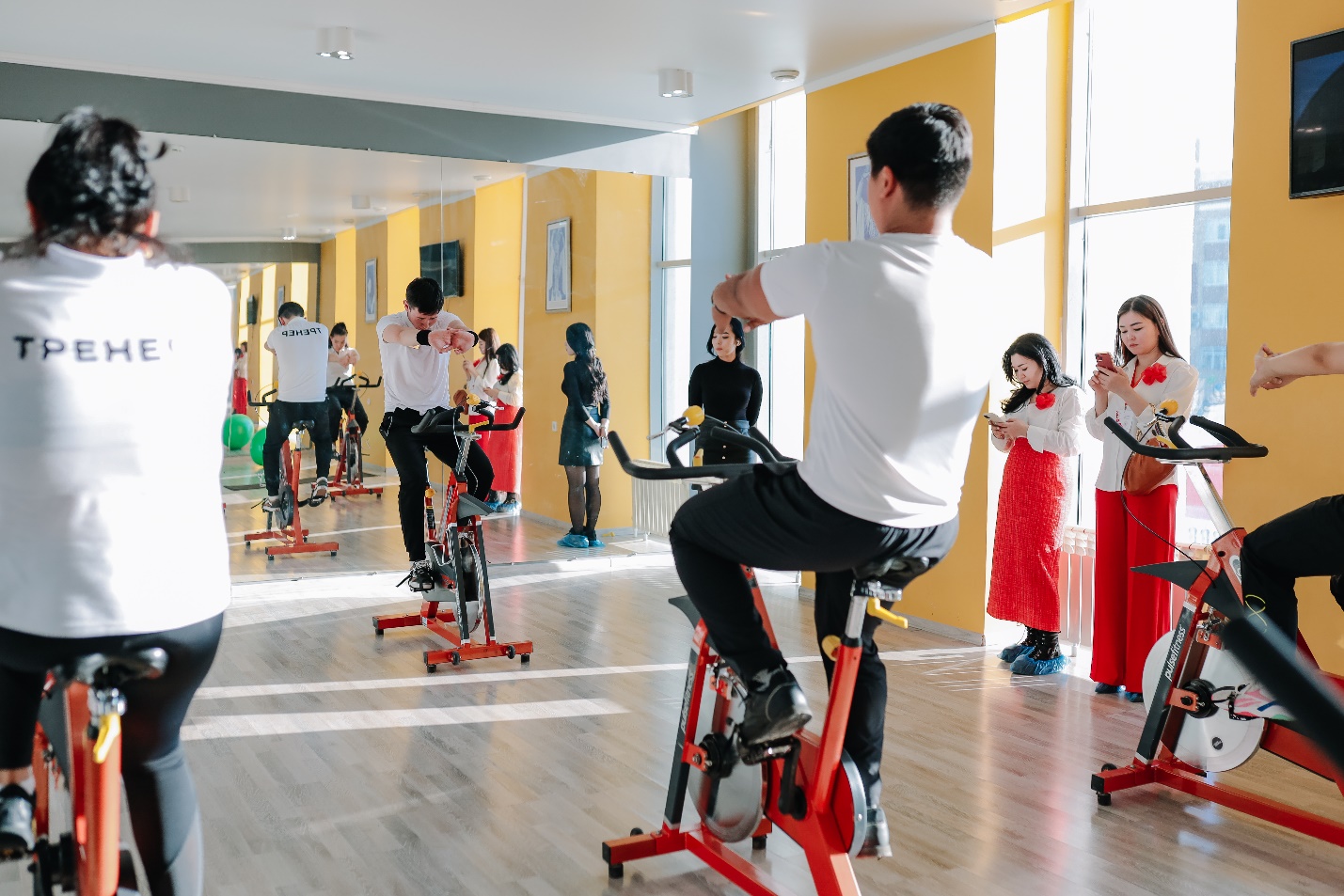 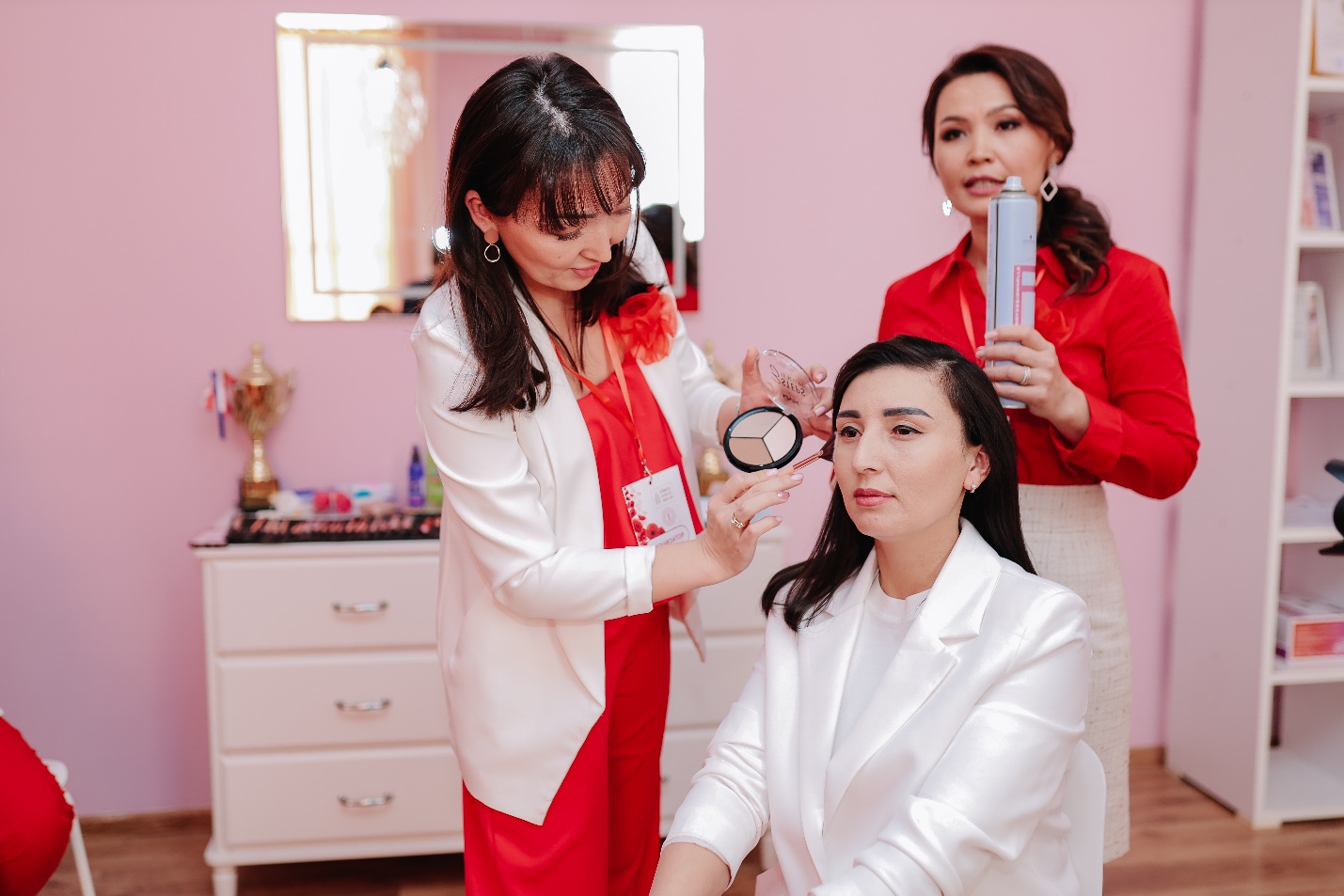 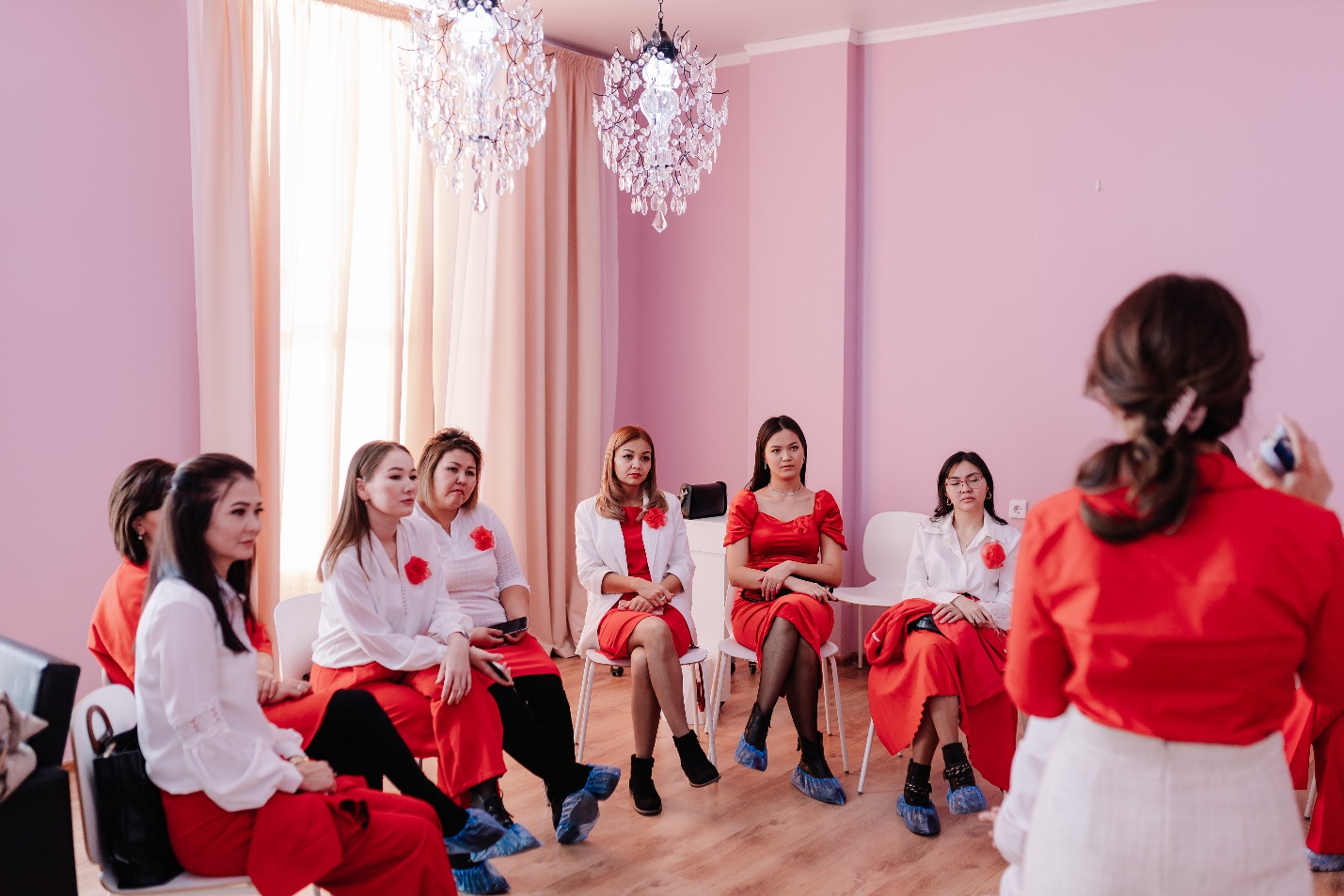 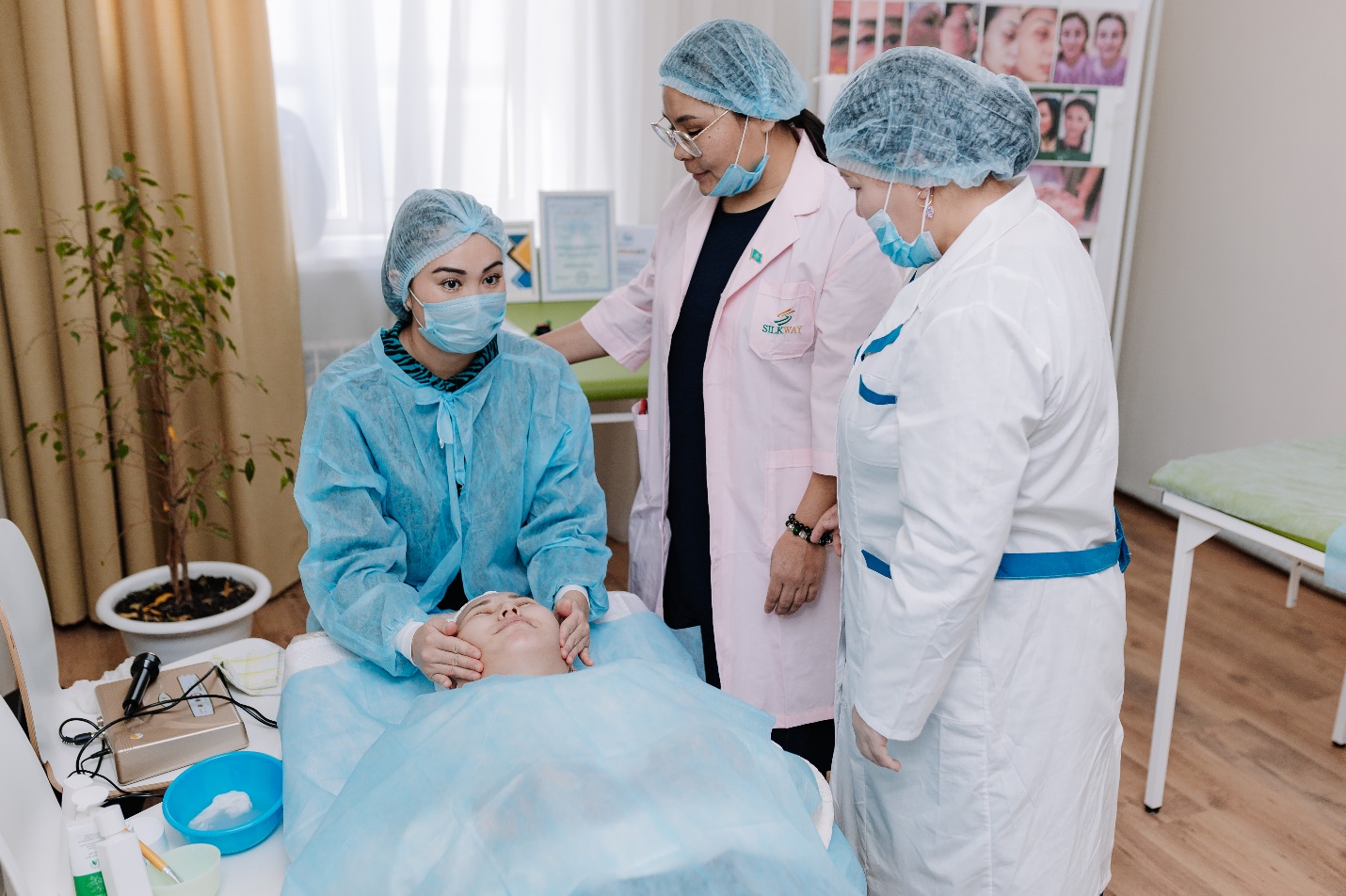 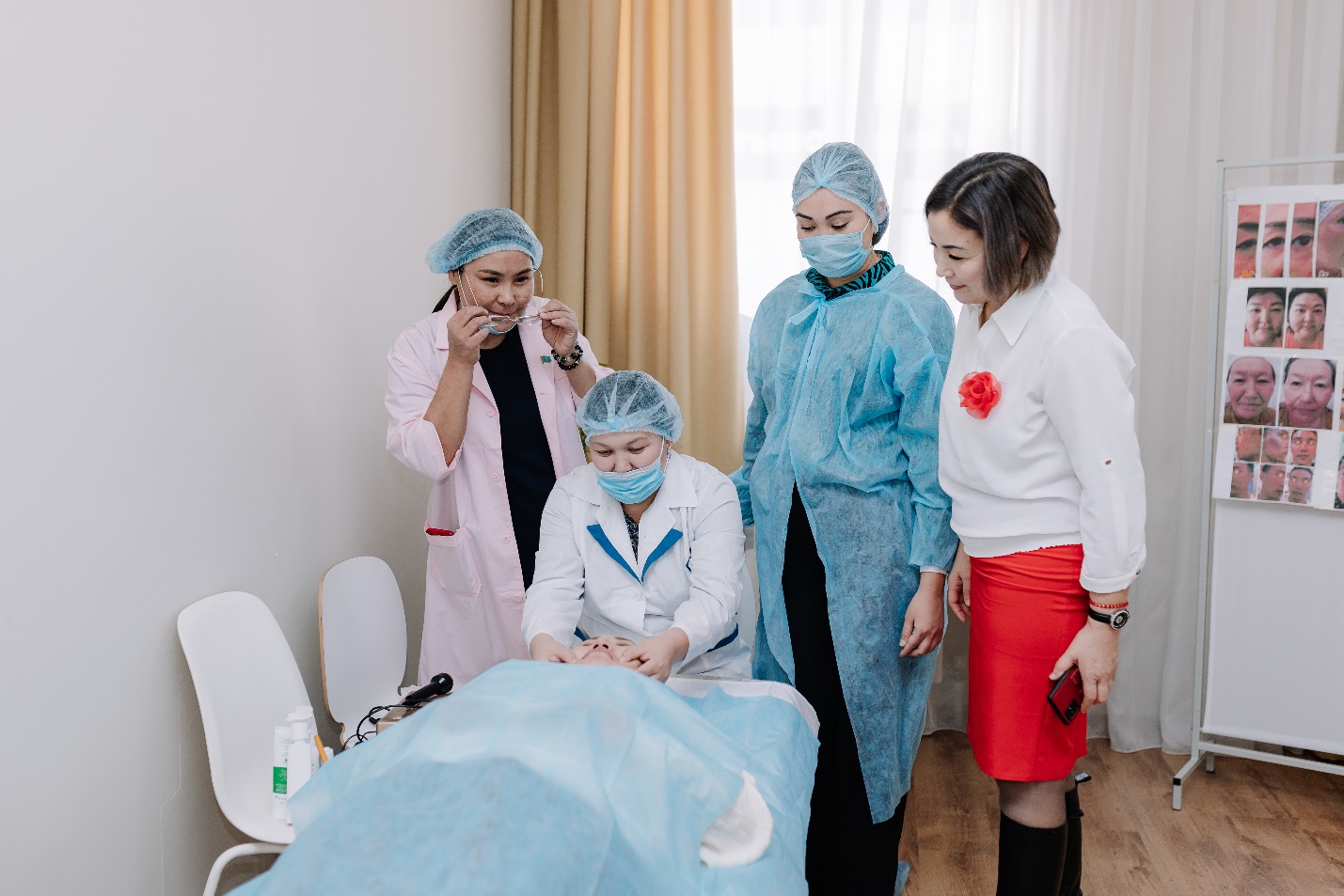 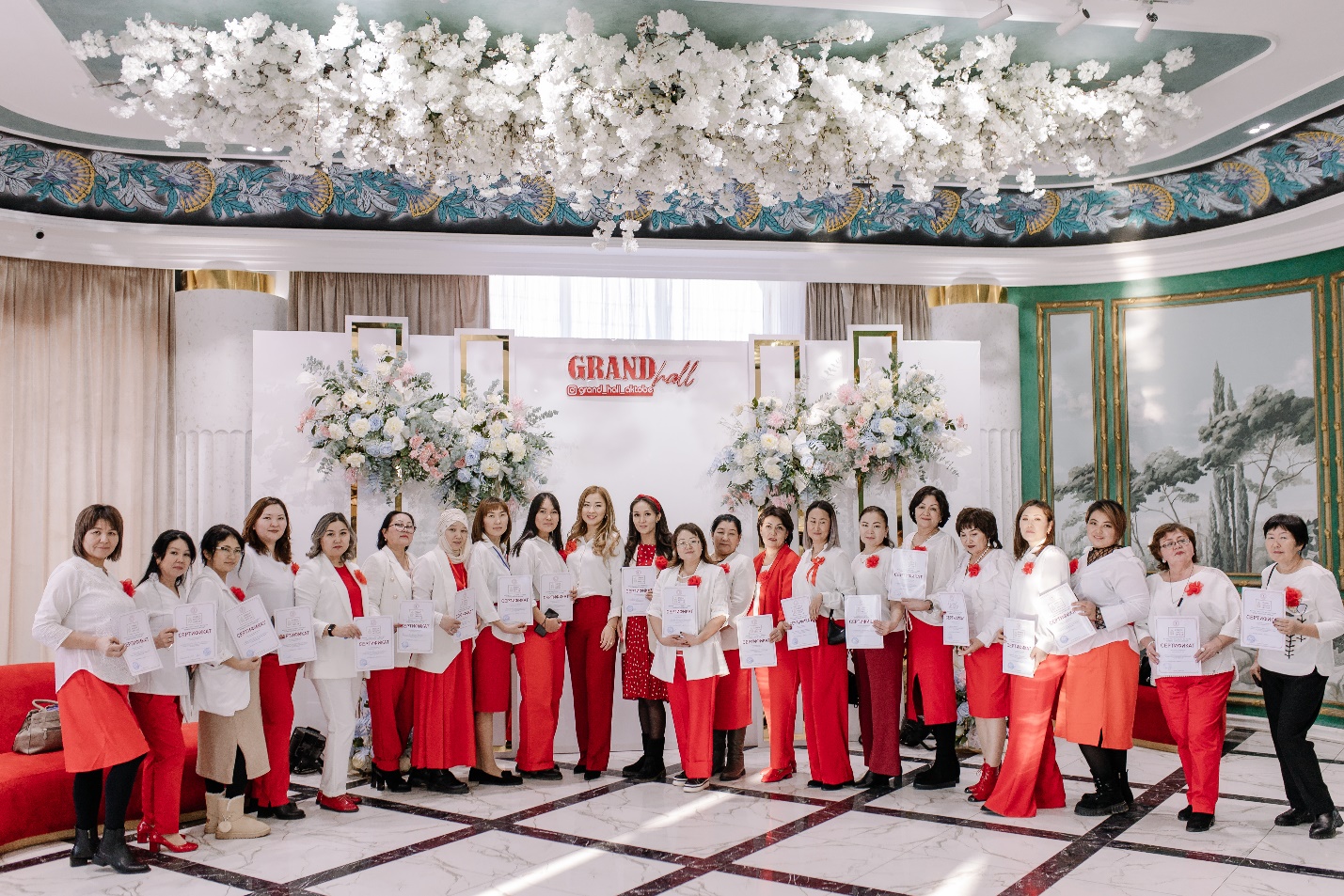 В рамках международного Форума организована выставка продукции женщин АДЖ по г. Актобе и Актюбинской области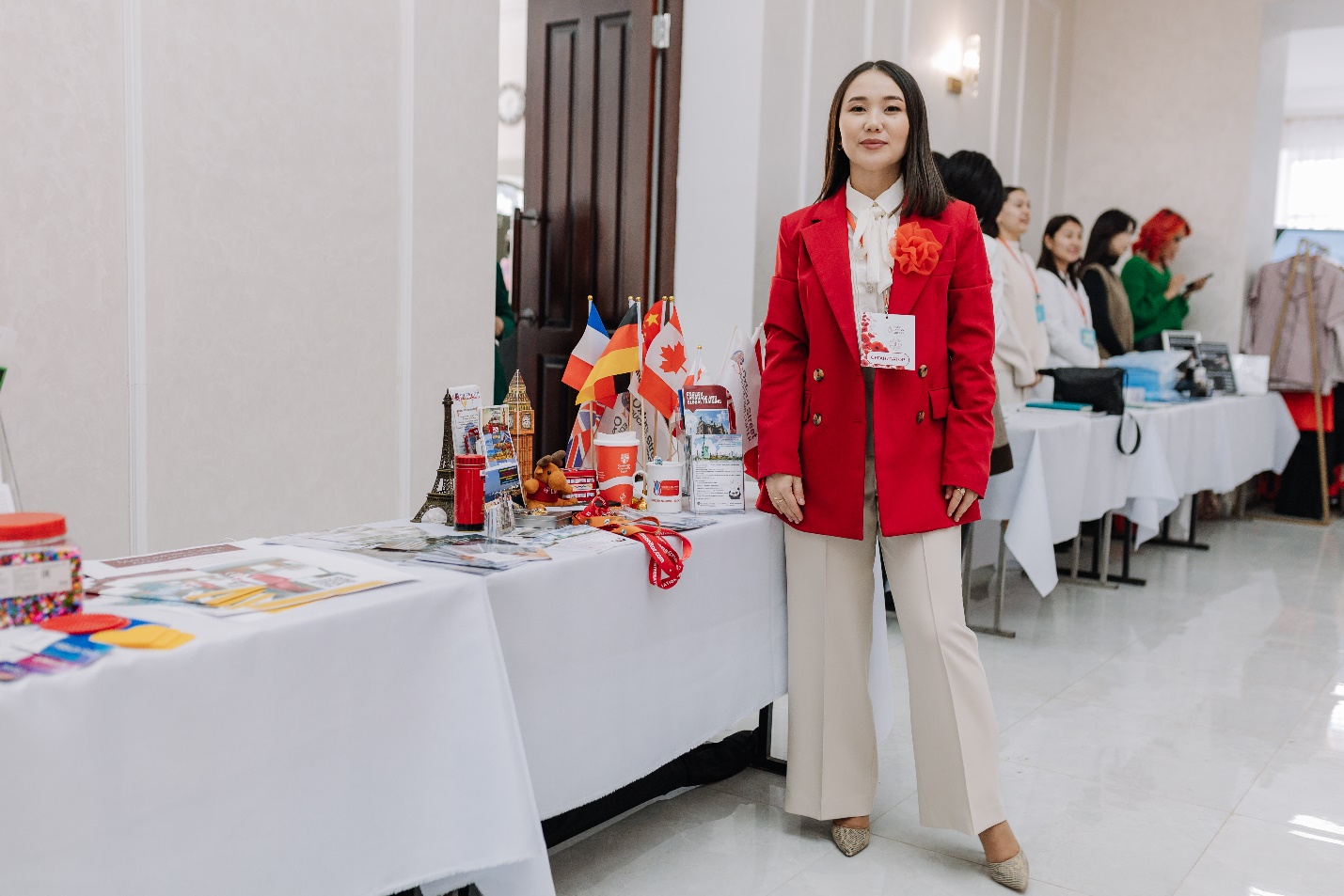 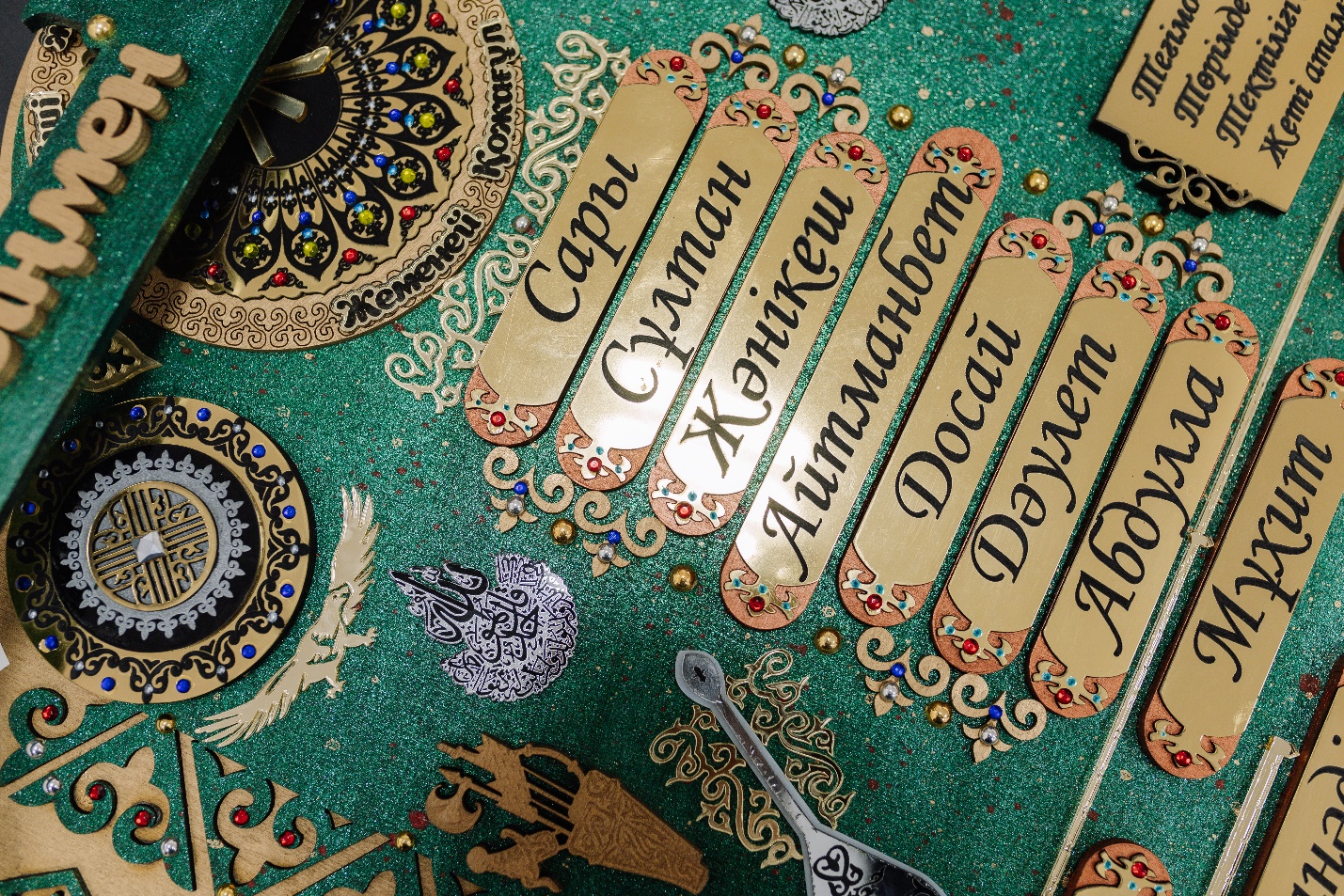 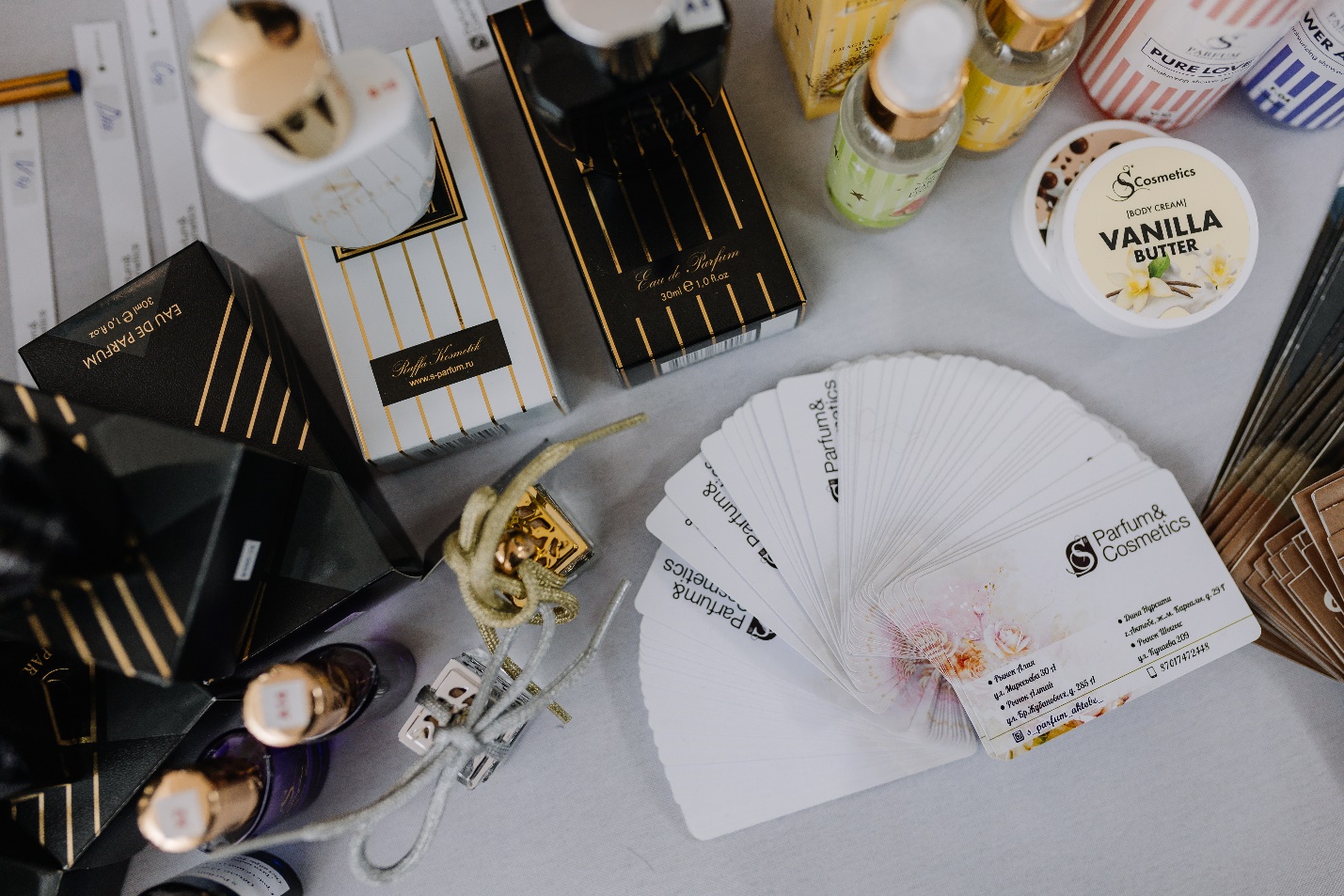 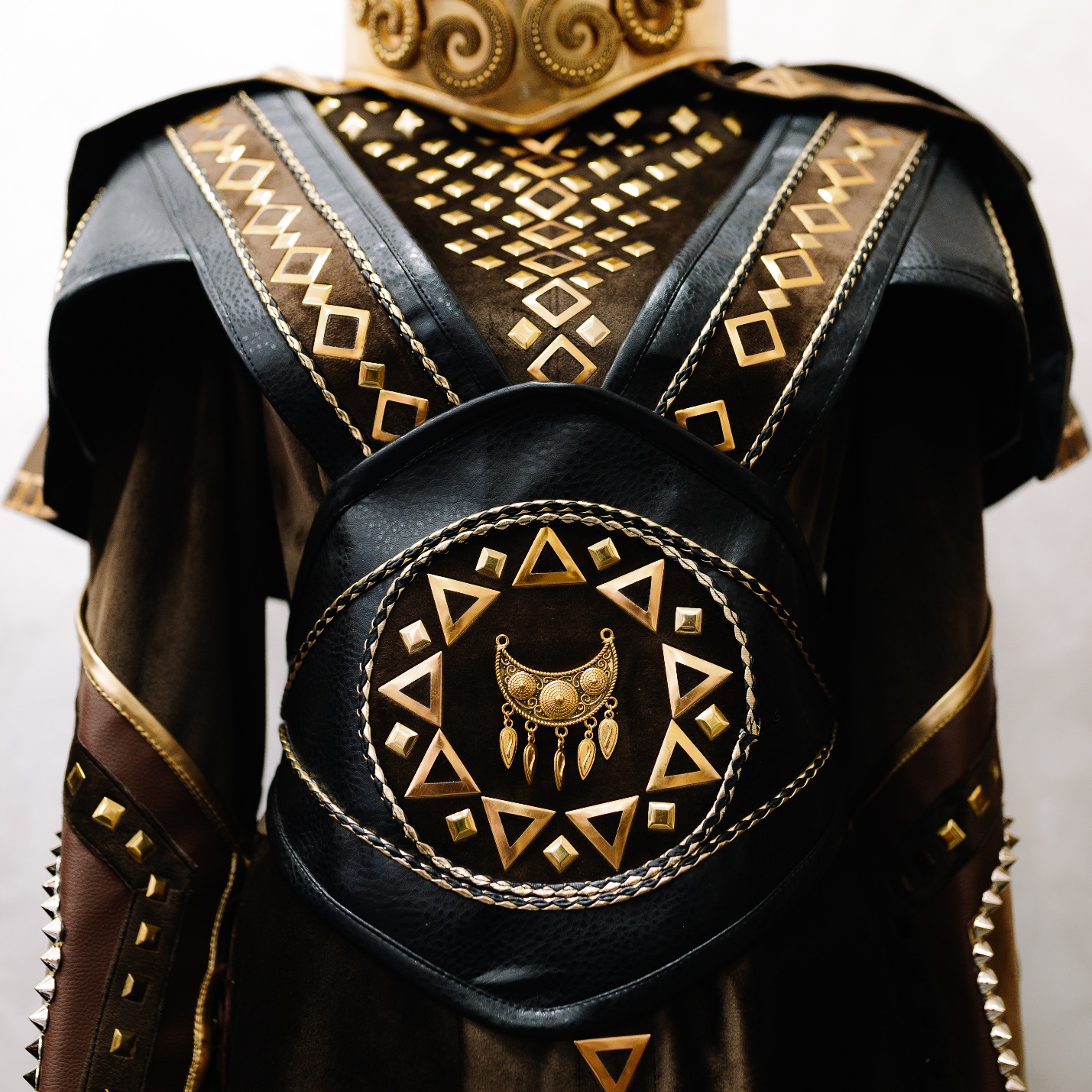 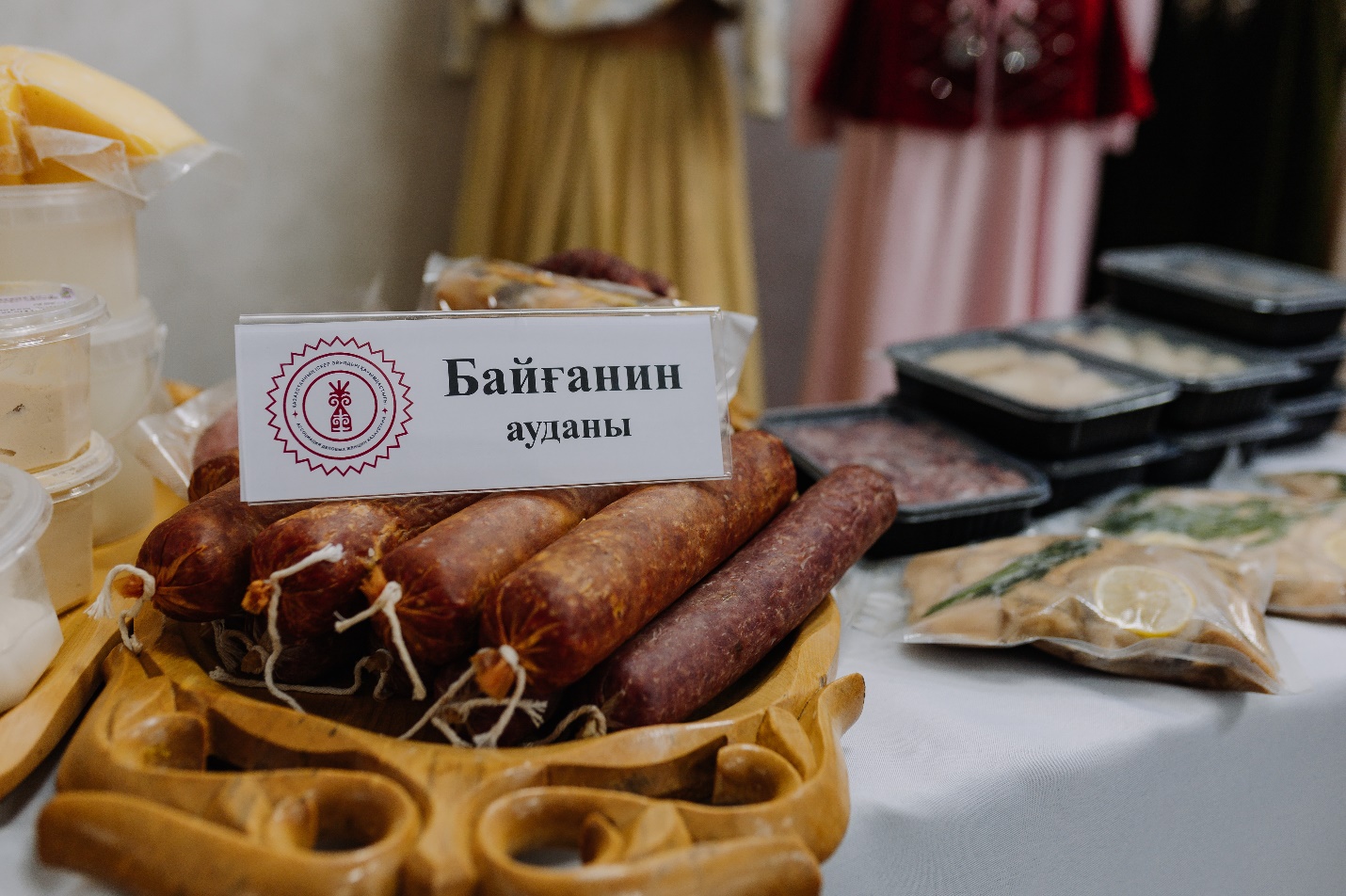 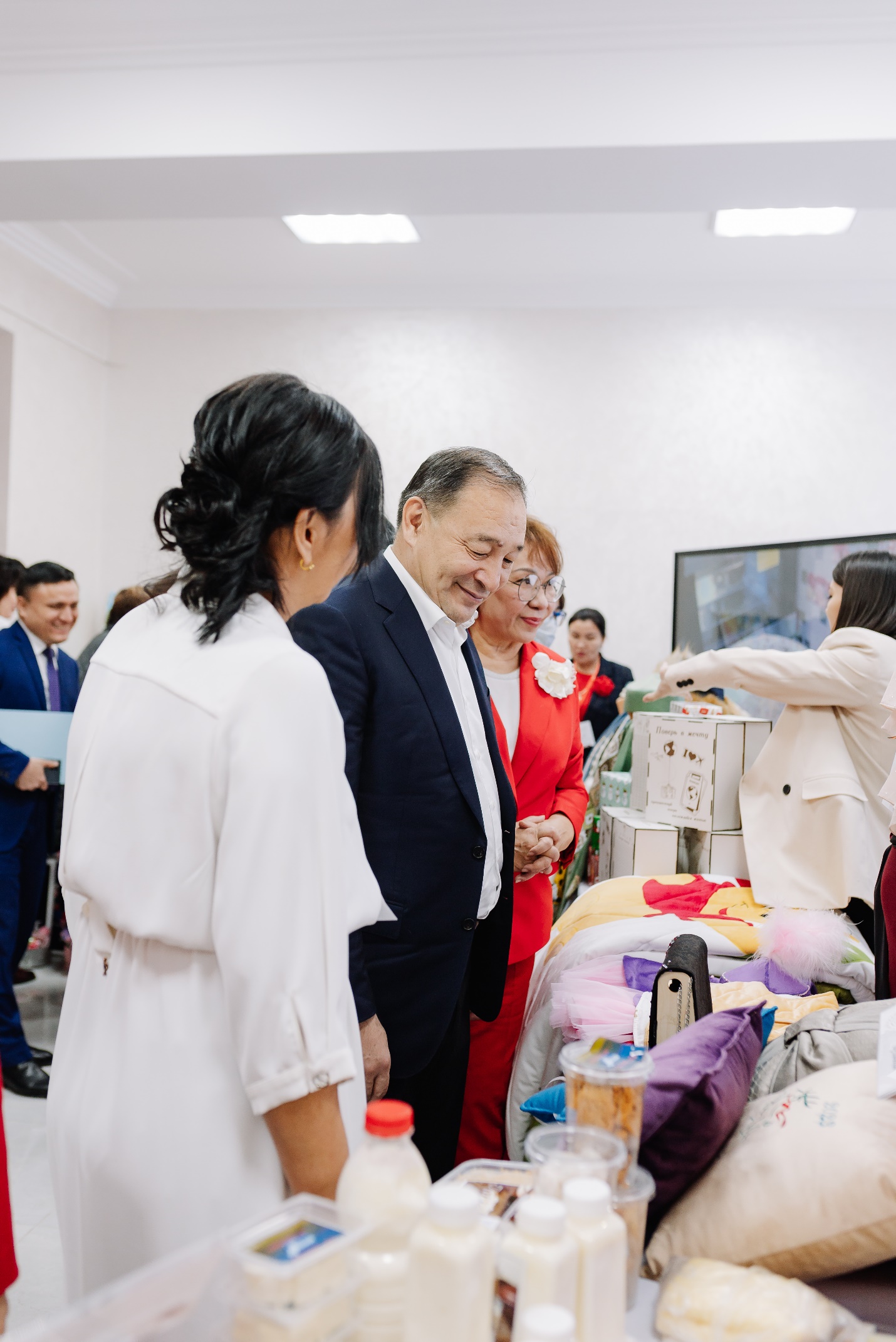 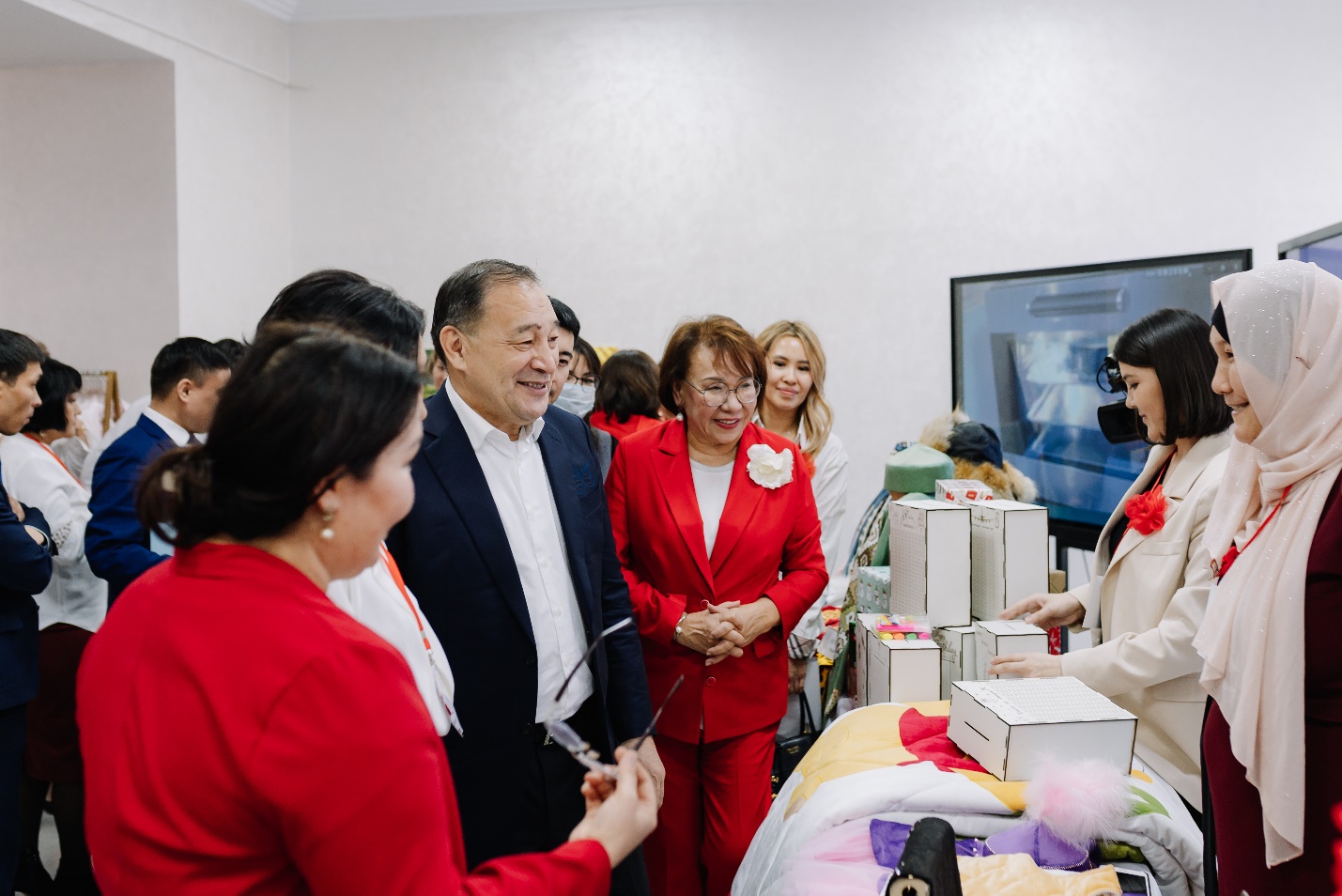 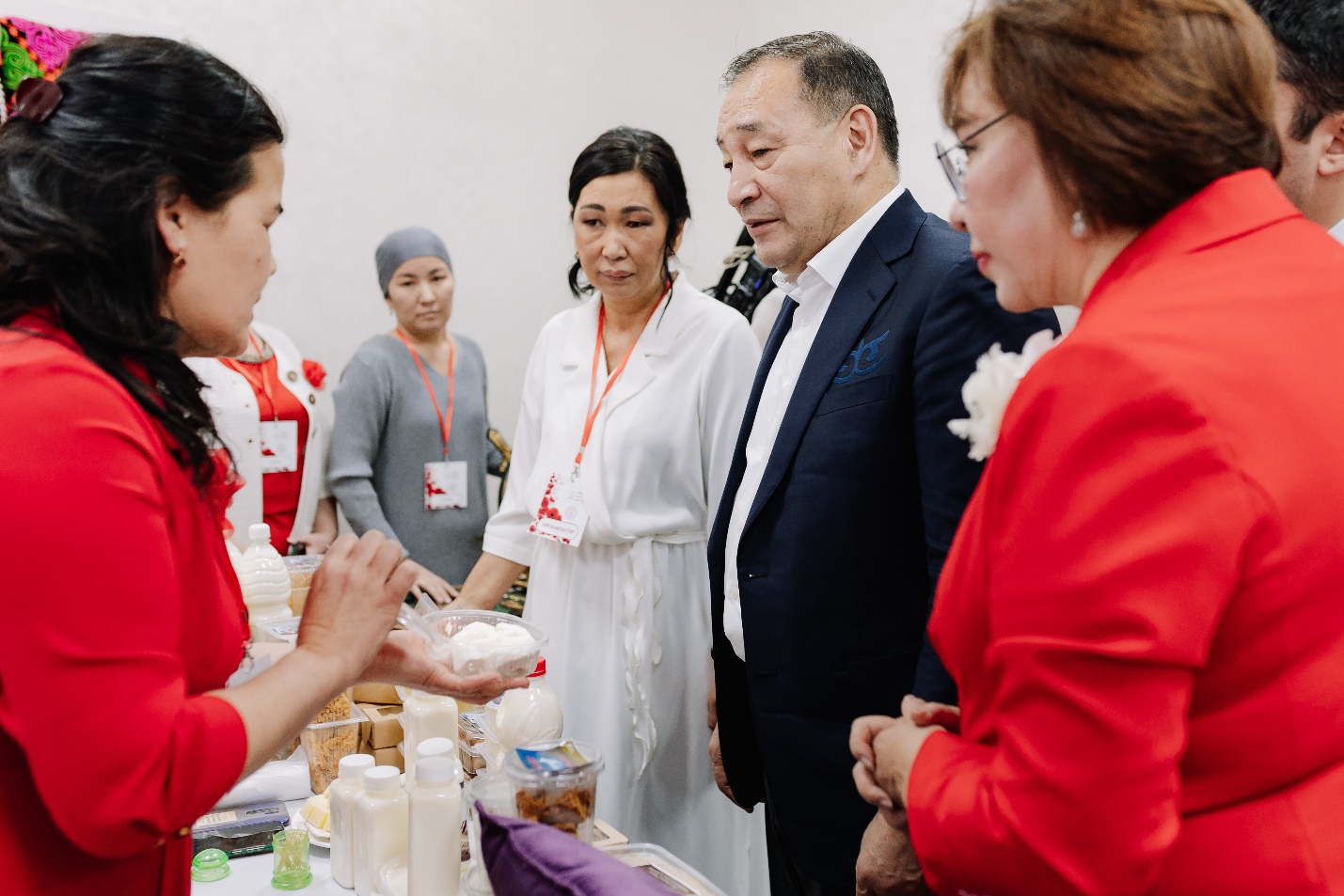 Подписаны меморандумы о сотрудничестве между бизнесвумен Казахстана, Турции и Узбекистана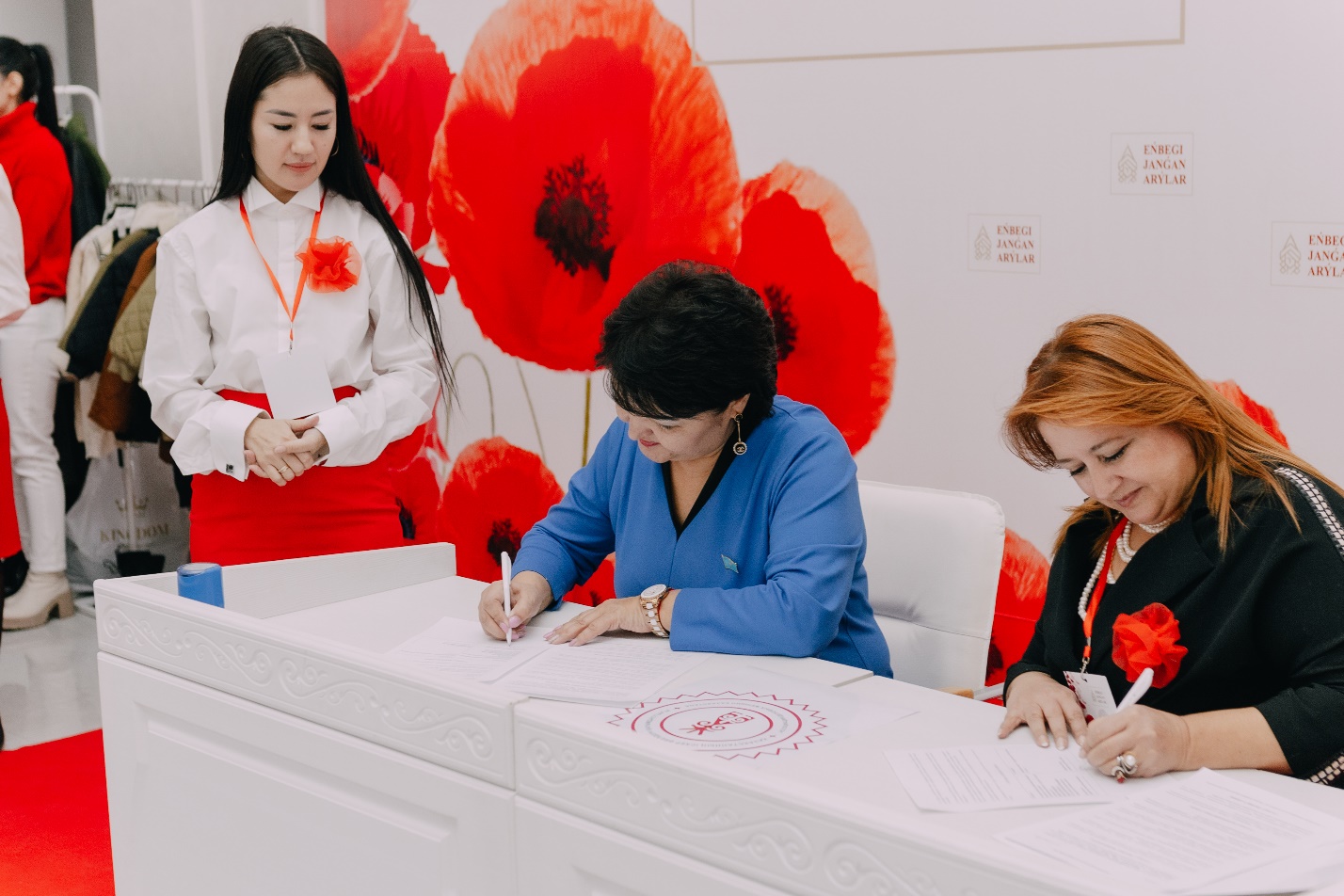 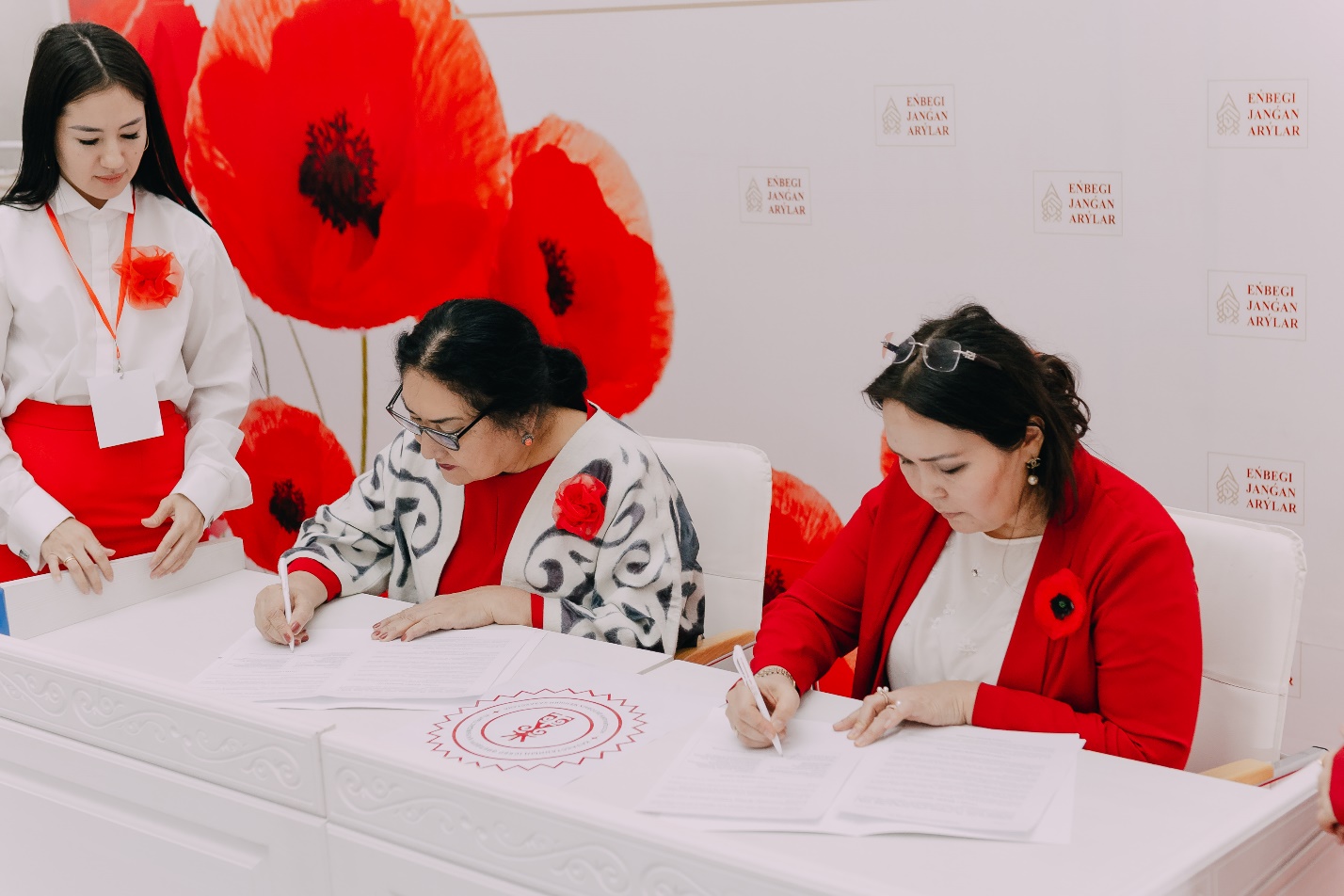 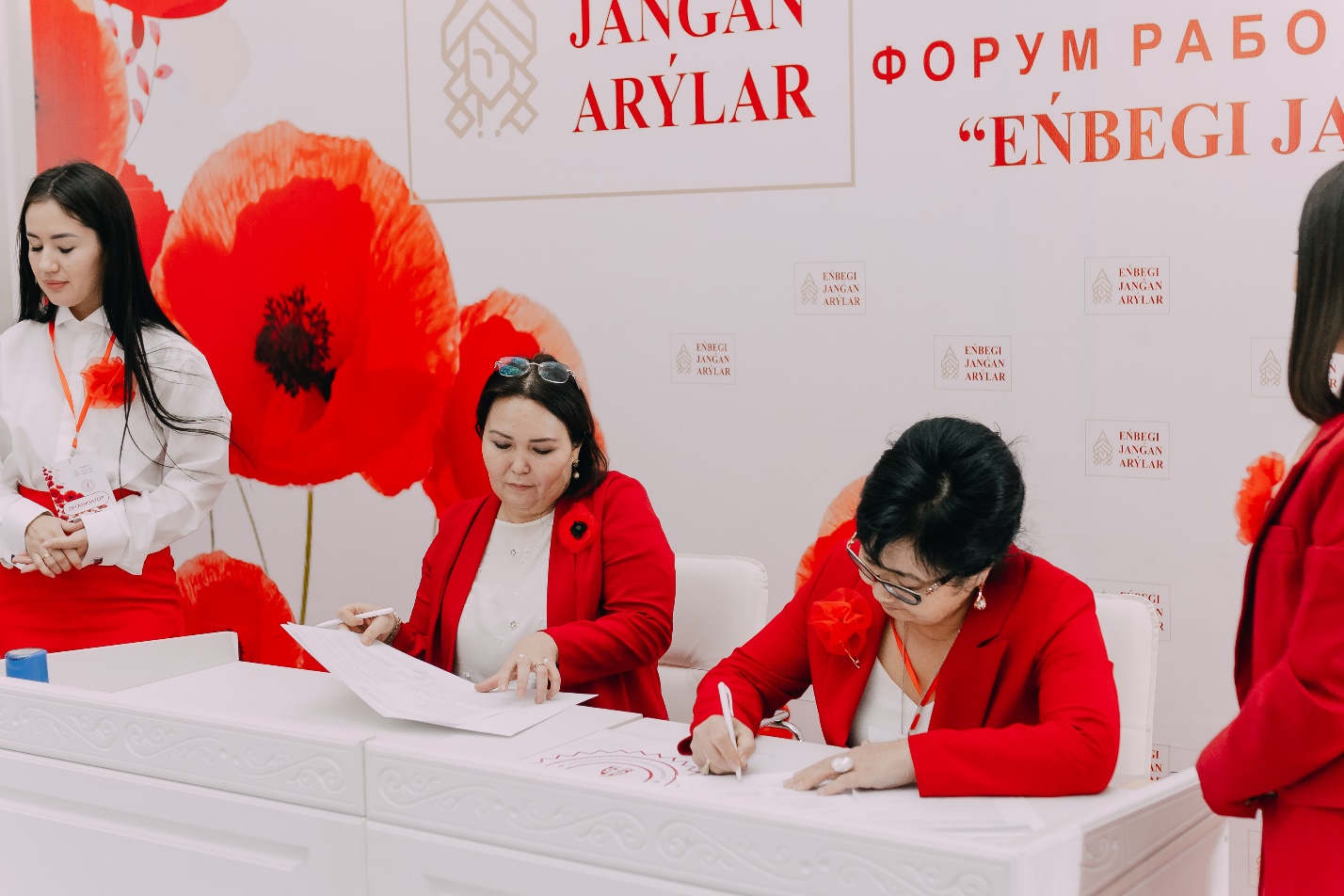 В форуме приняли участие более 300 женщин 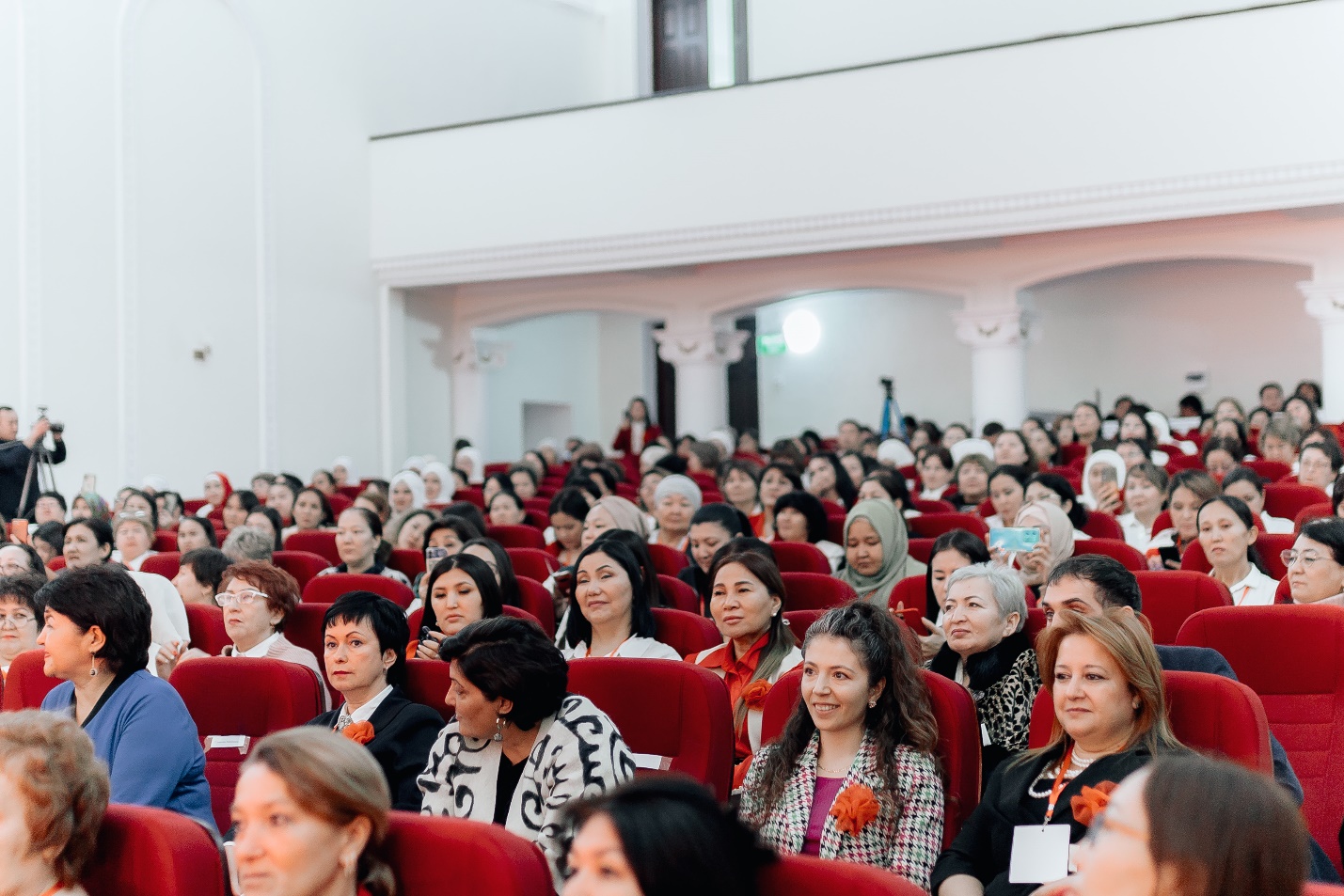 Акимом Актюбинской области Ералы Тогжановым награждены 30 женищн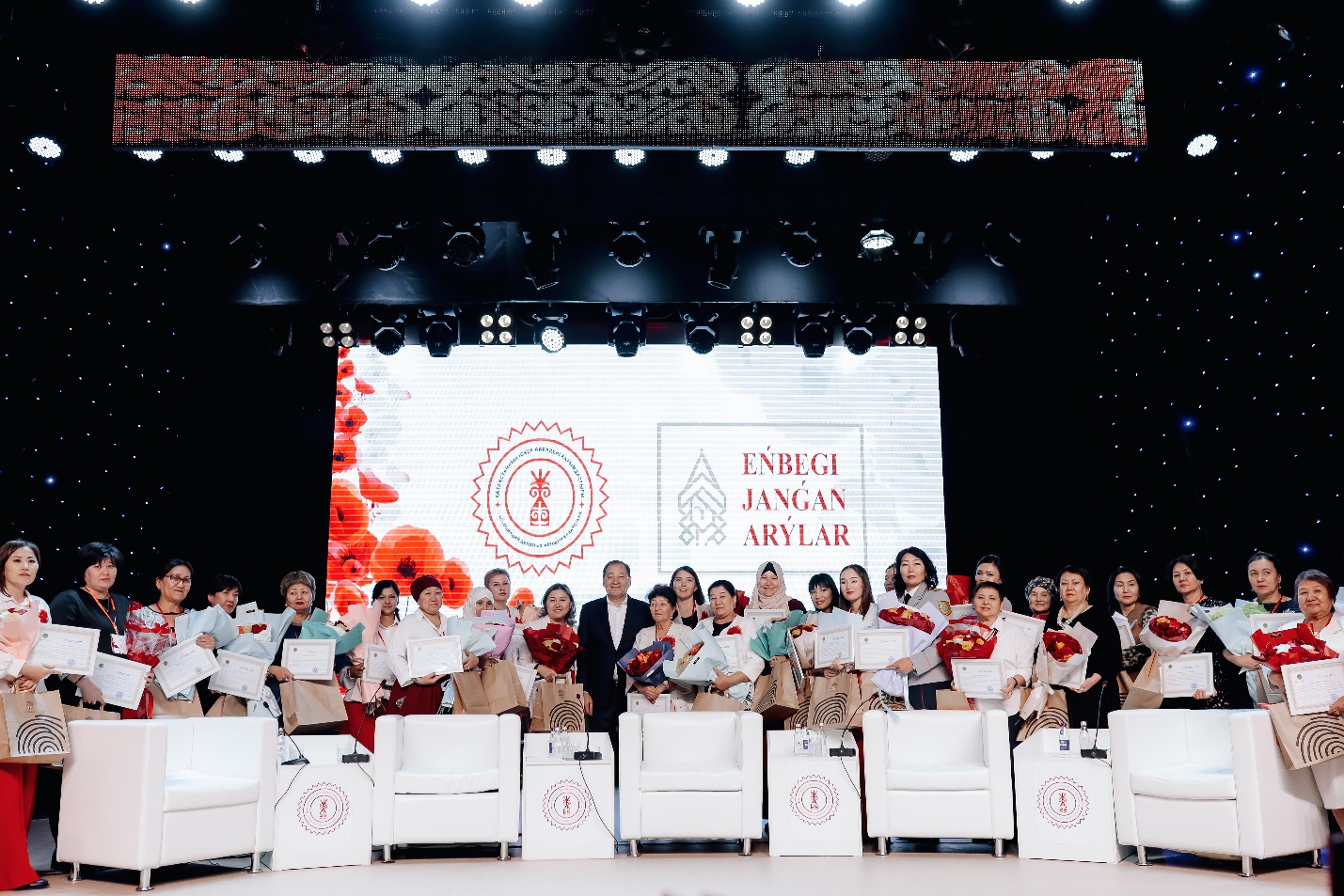 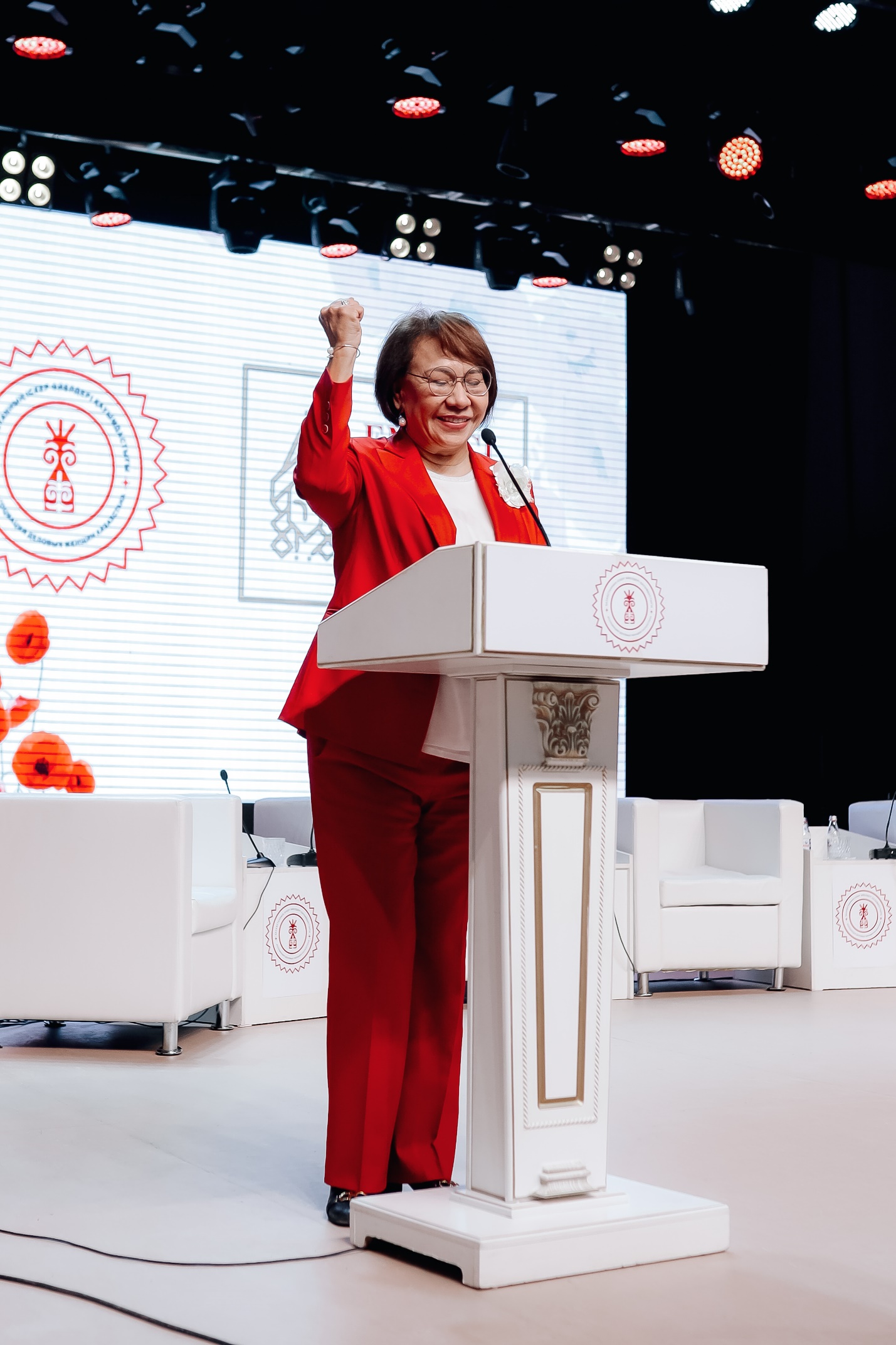 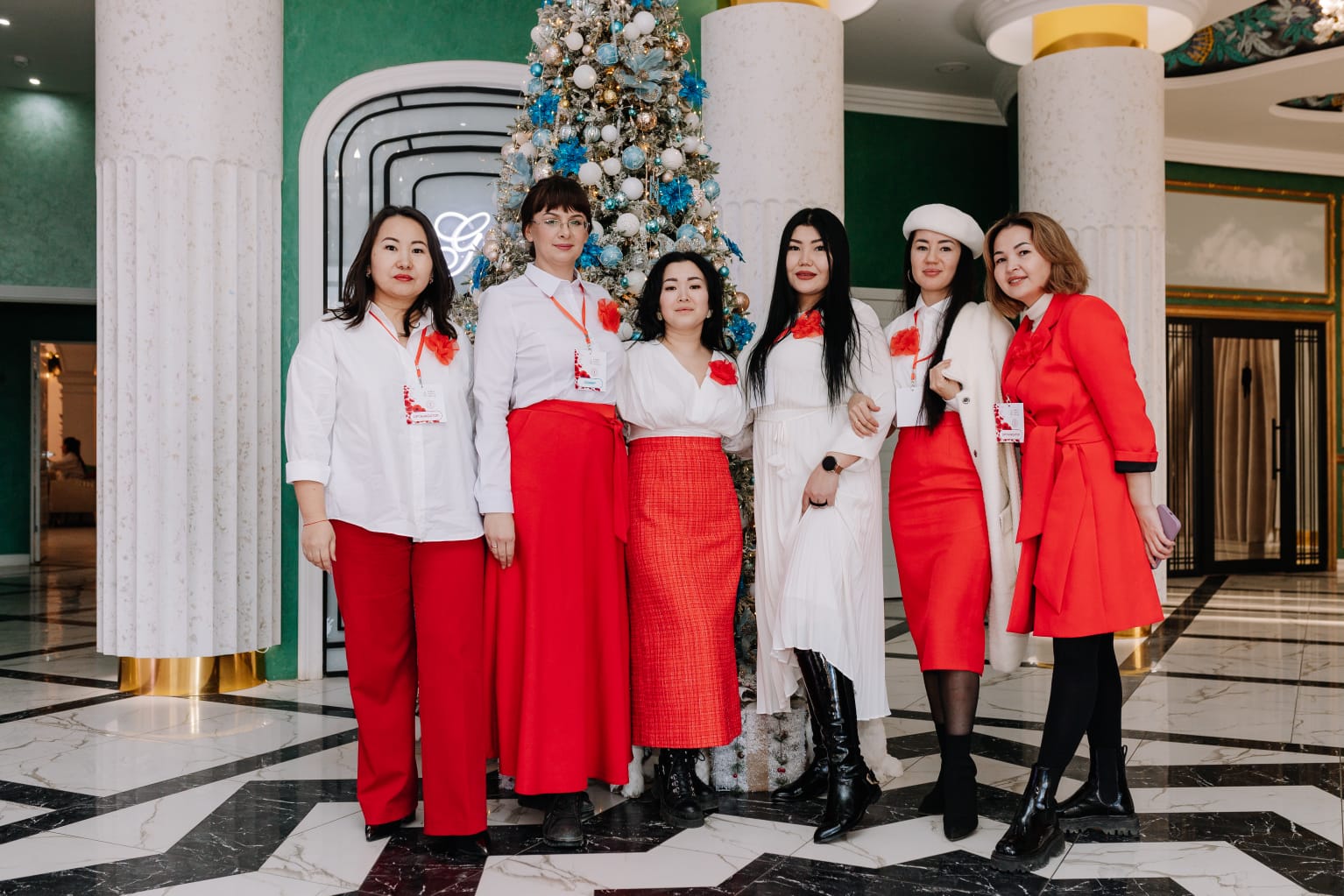 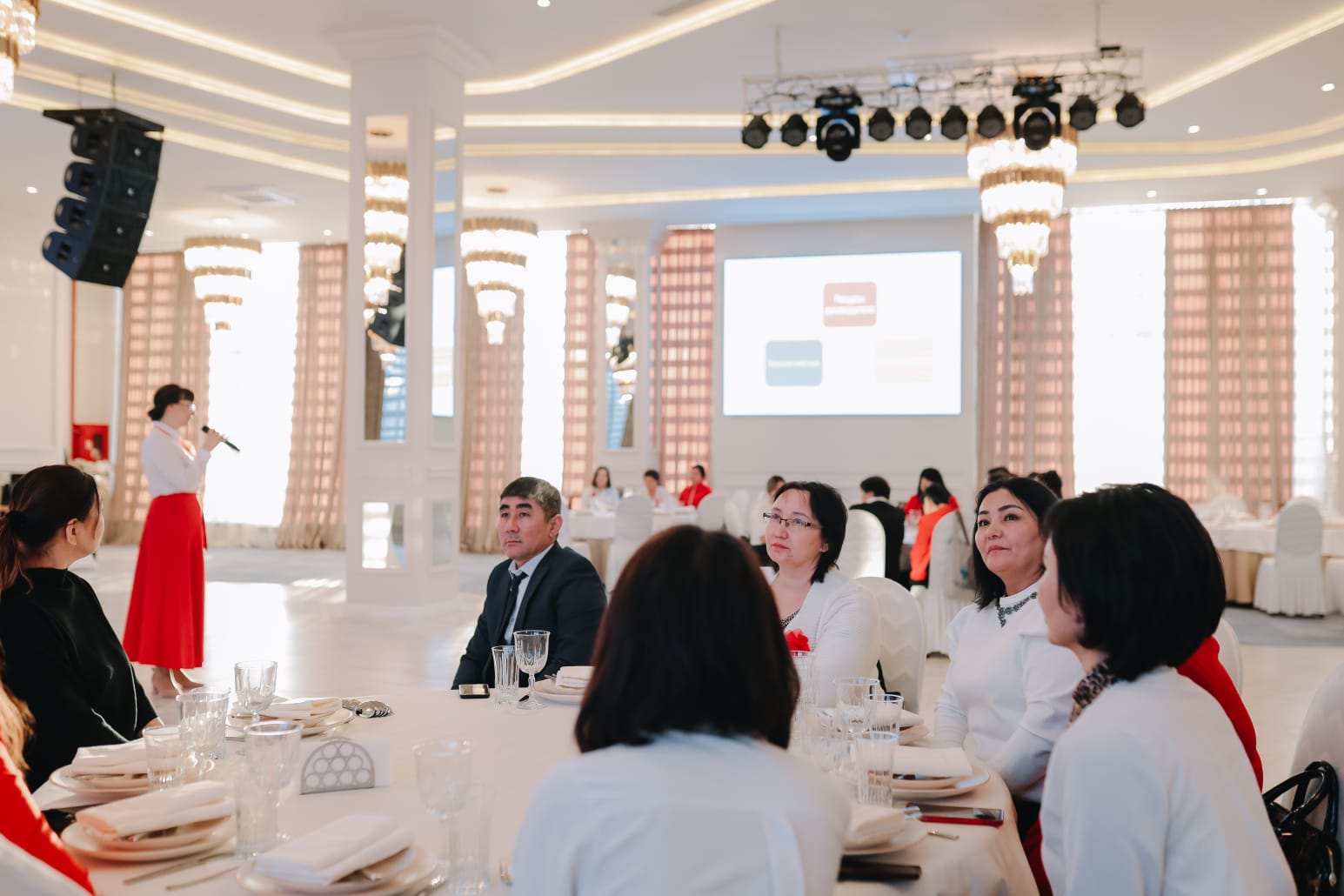 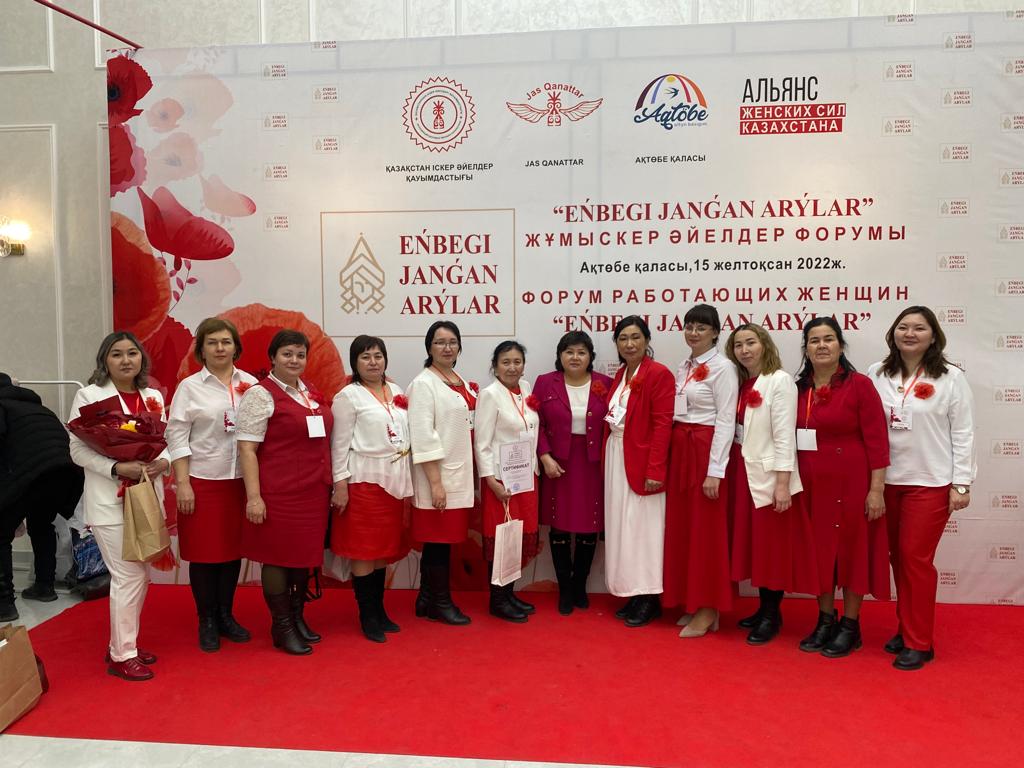 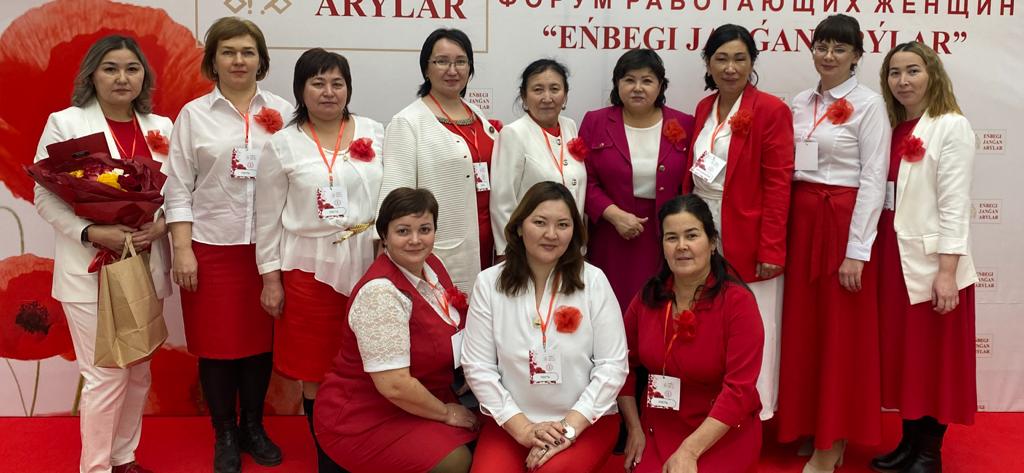 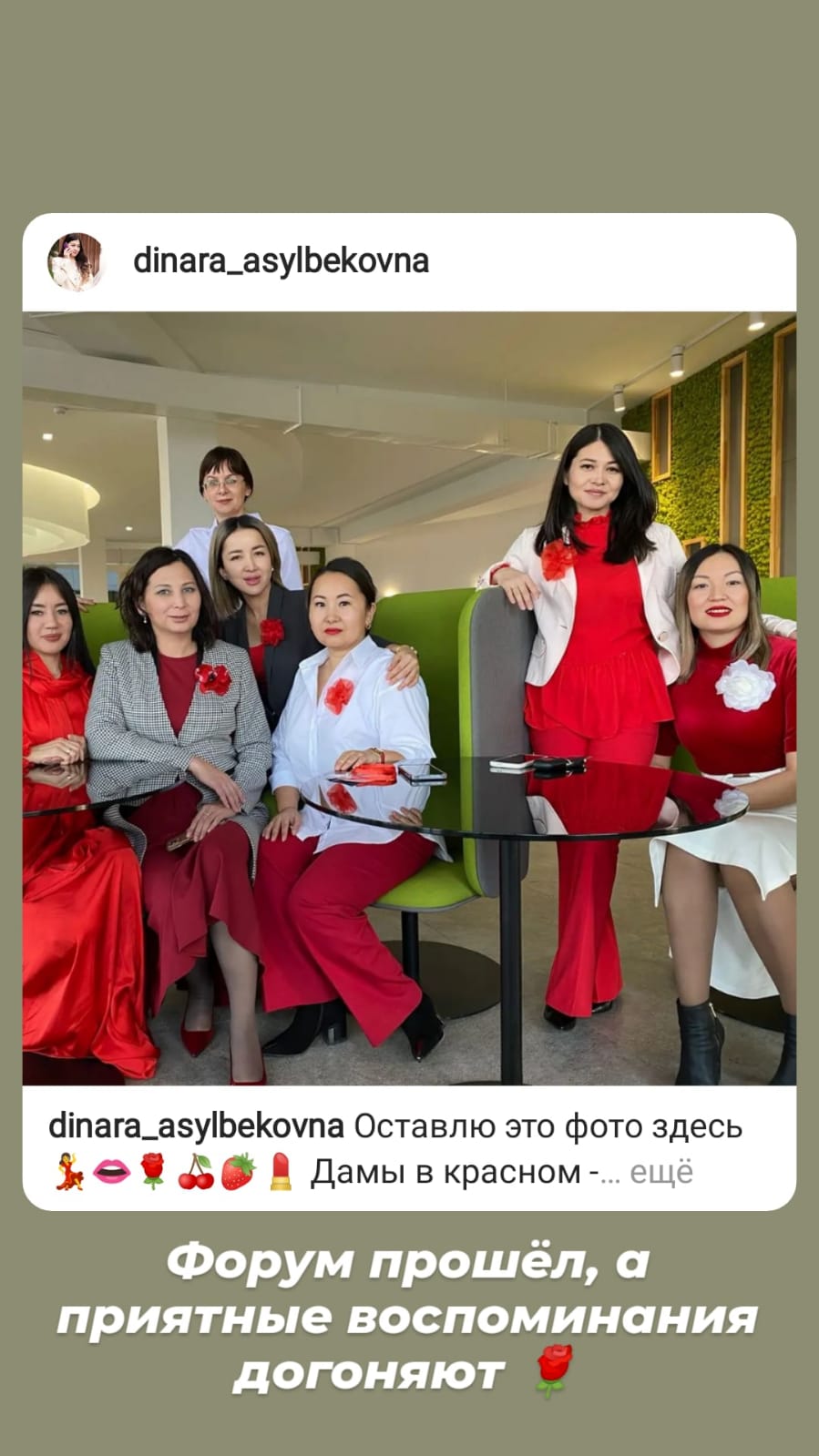 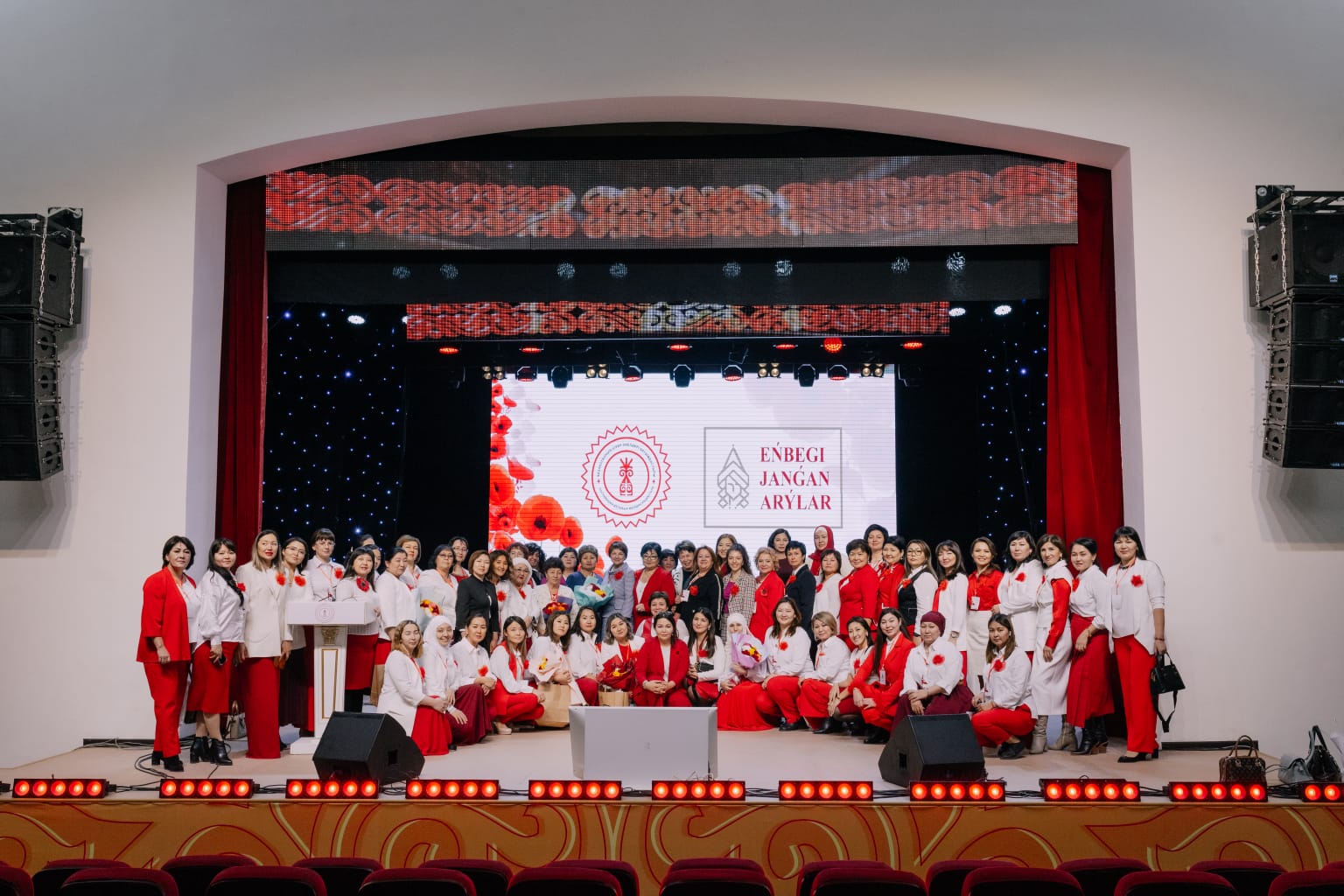 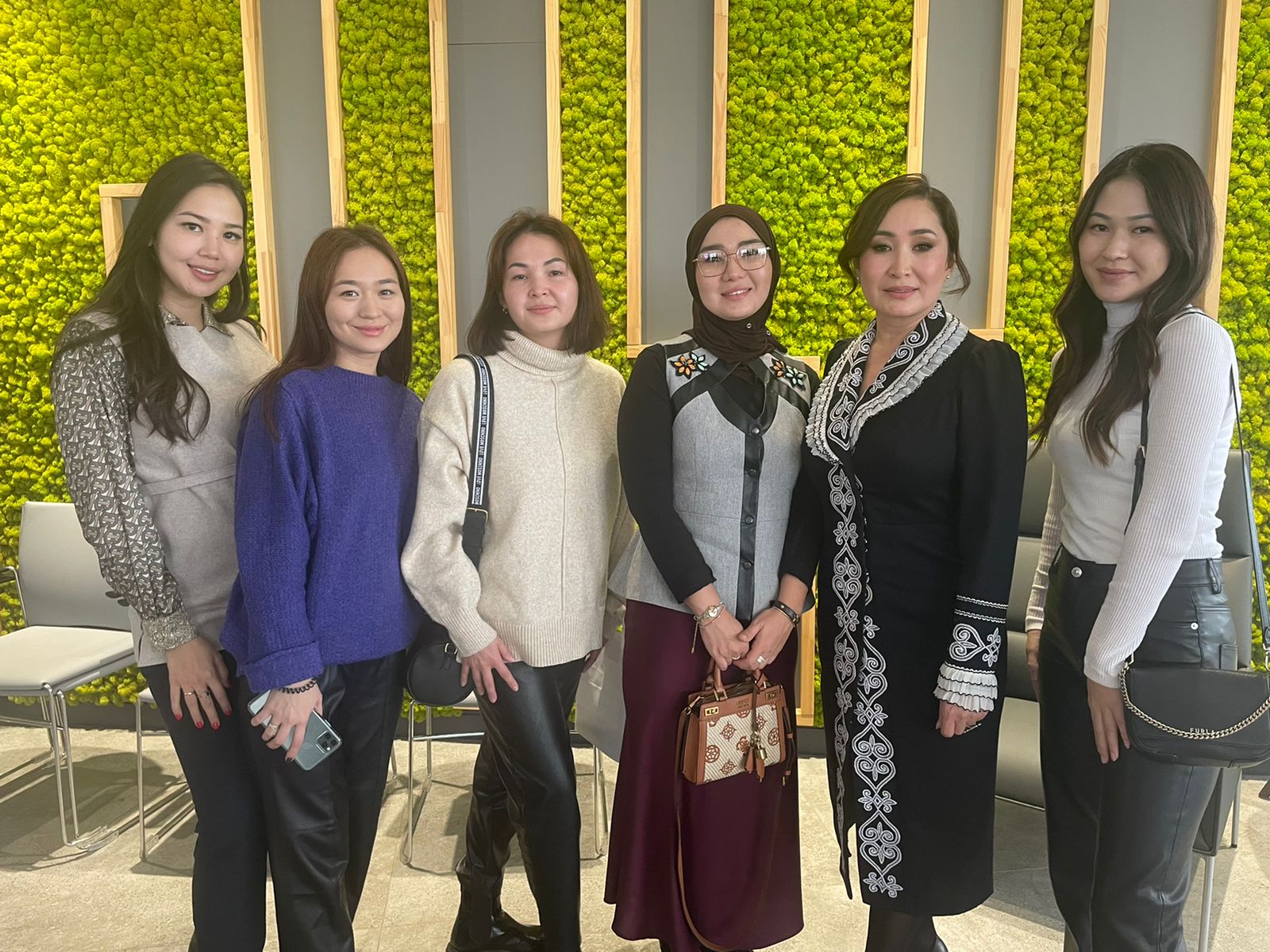 27 декабря 2022 годаНовогодний корпоратив молодежного крыла «Жас канаттар»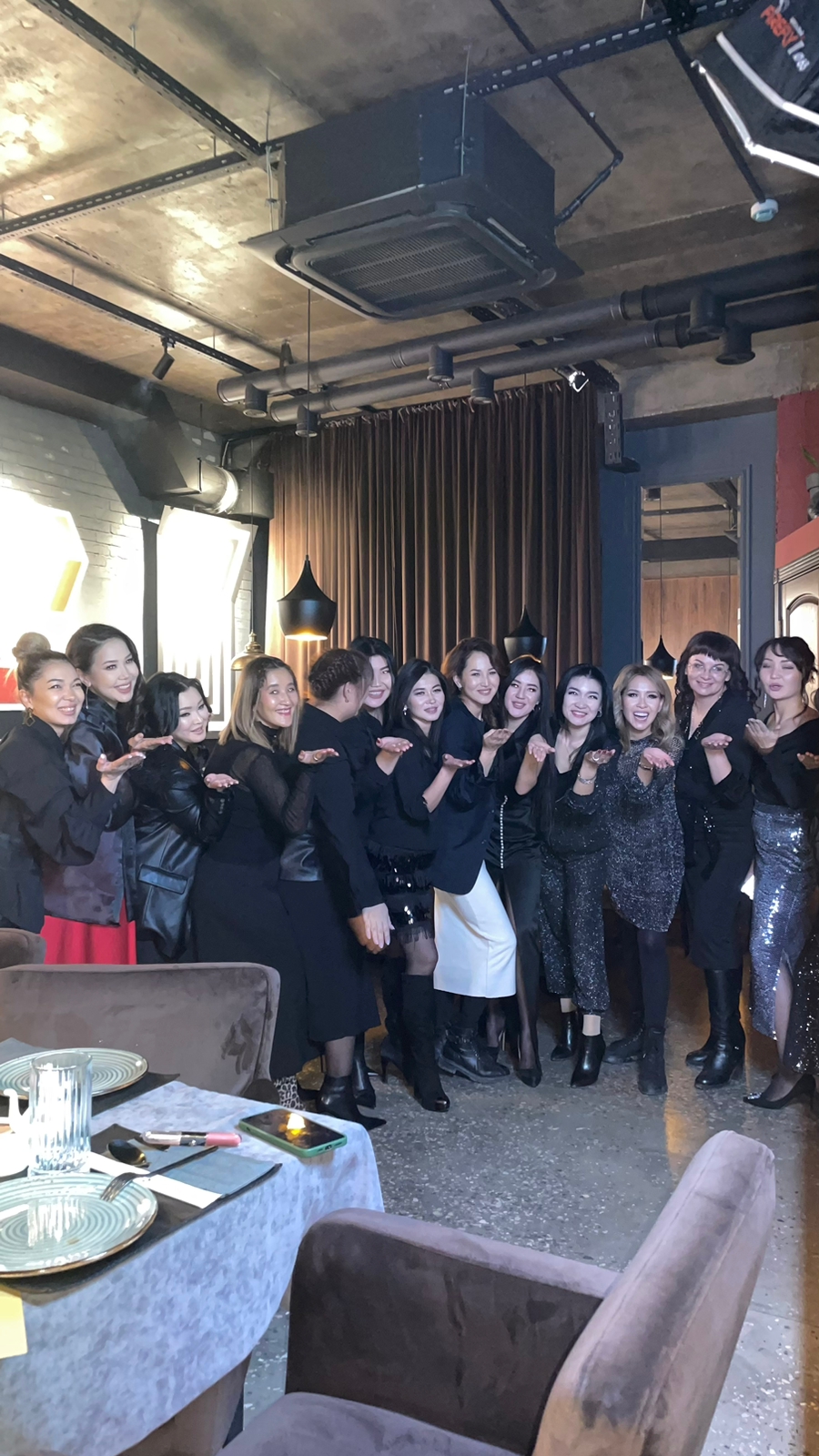 28 декабря 2022 годаЕлка желаний в санатории «Шагала»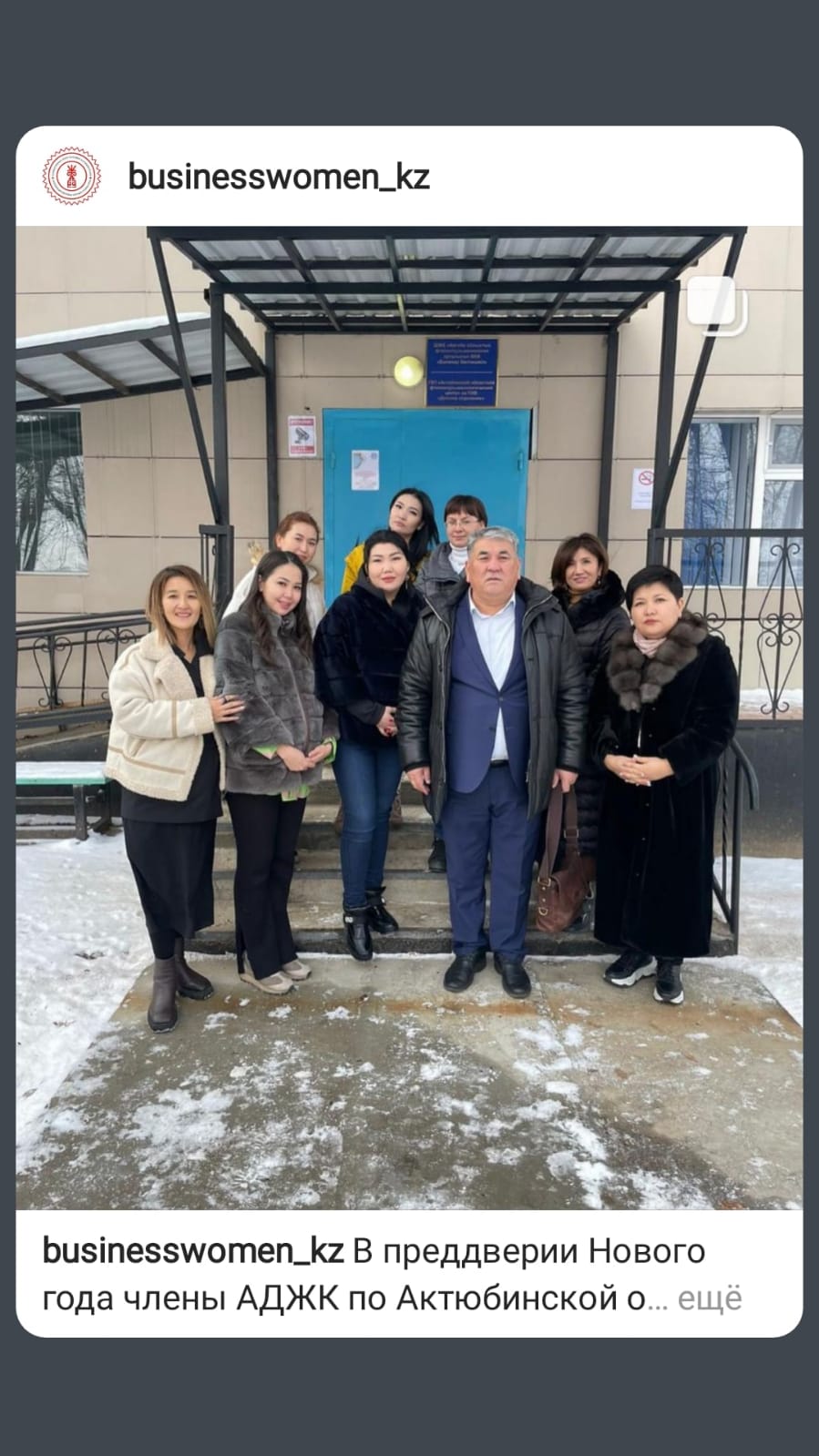 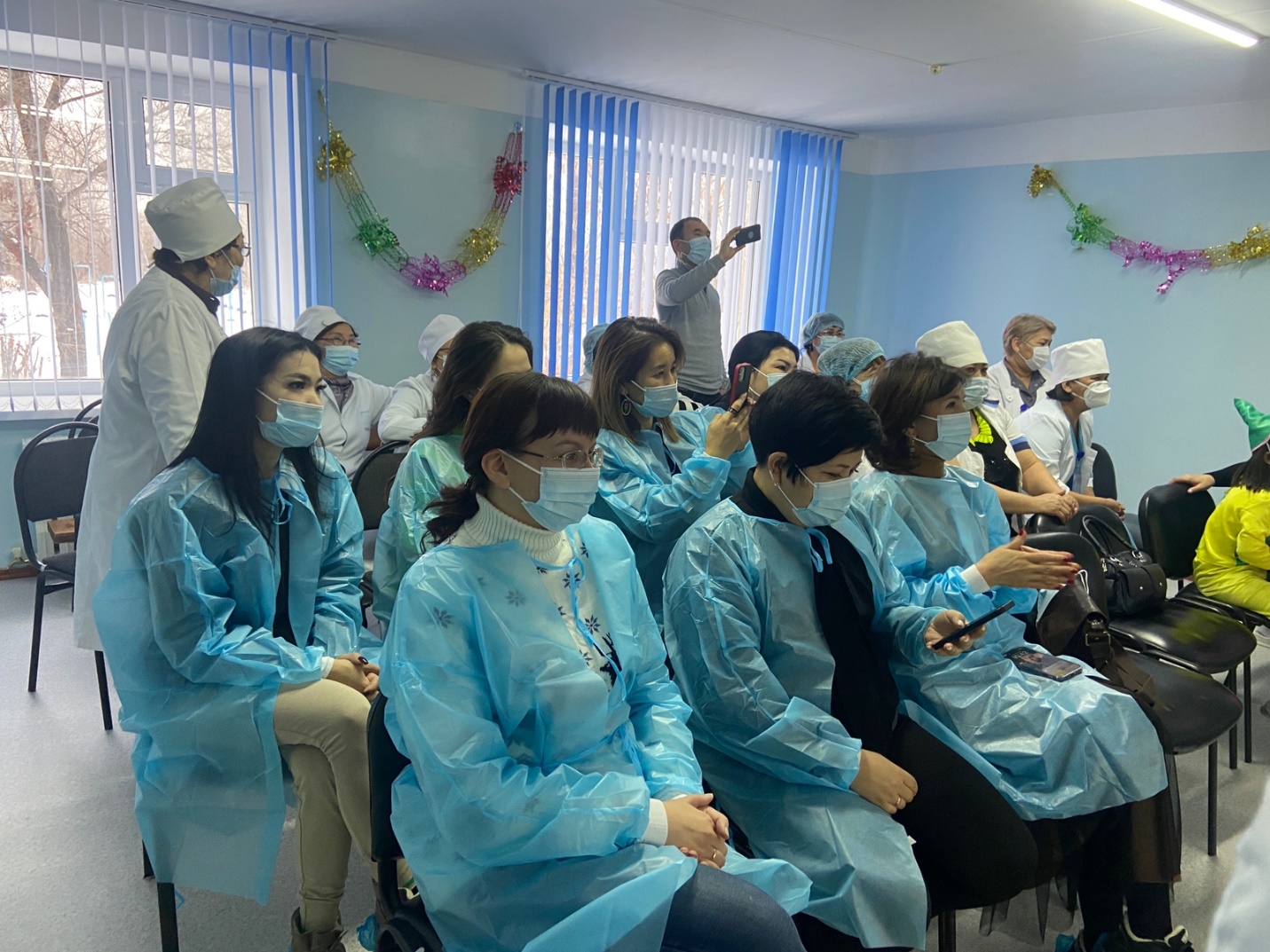 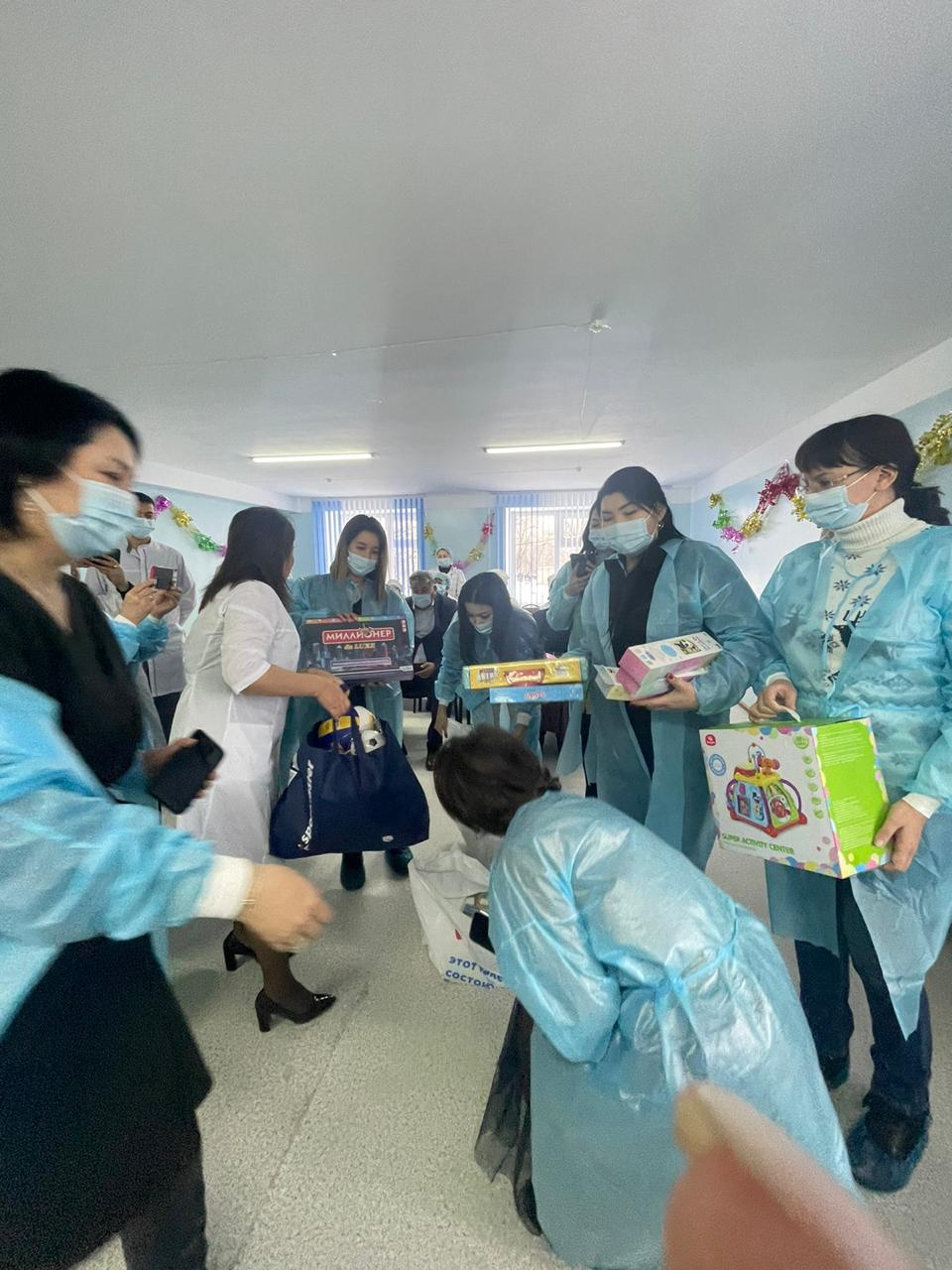 30 декабря 2022 годаНовогоднее чаепитие АДЖ и «Жас канаттар»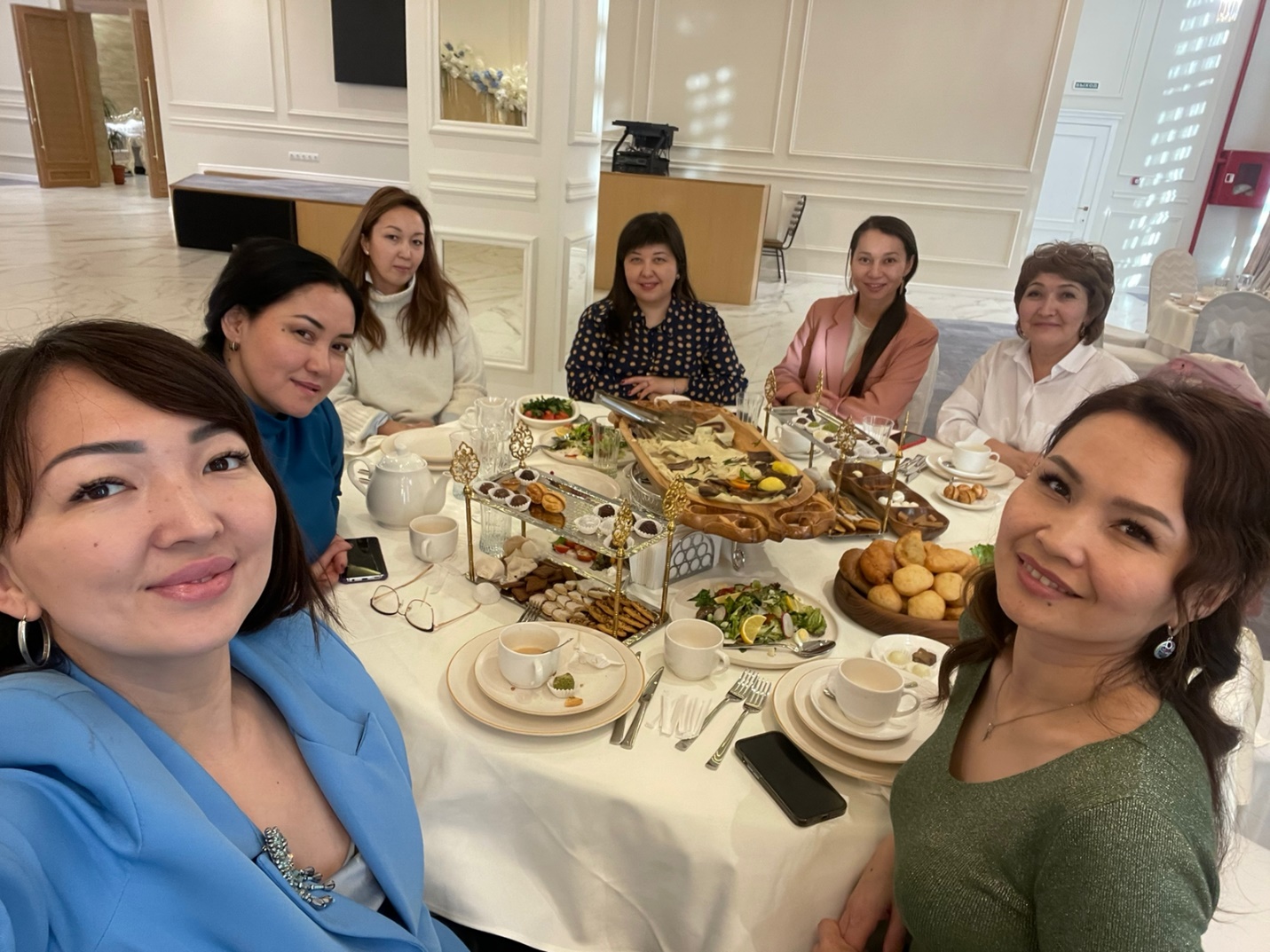 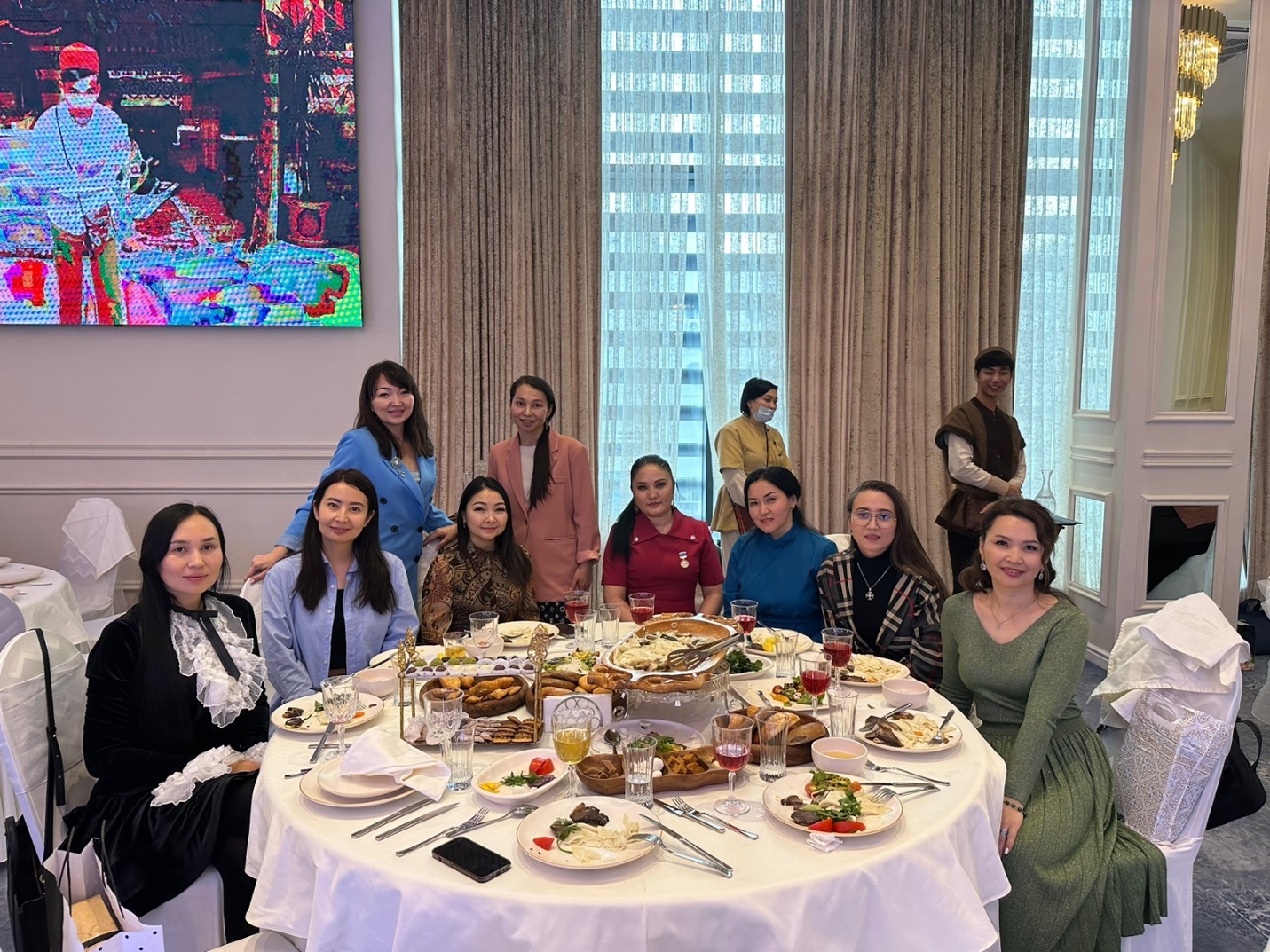 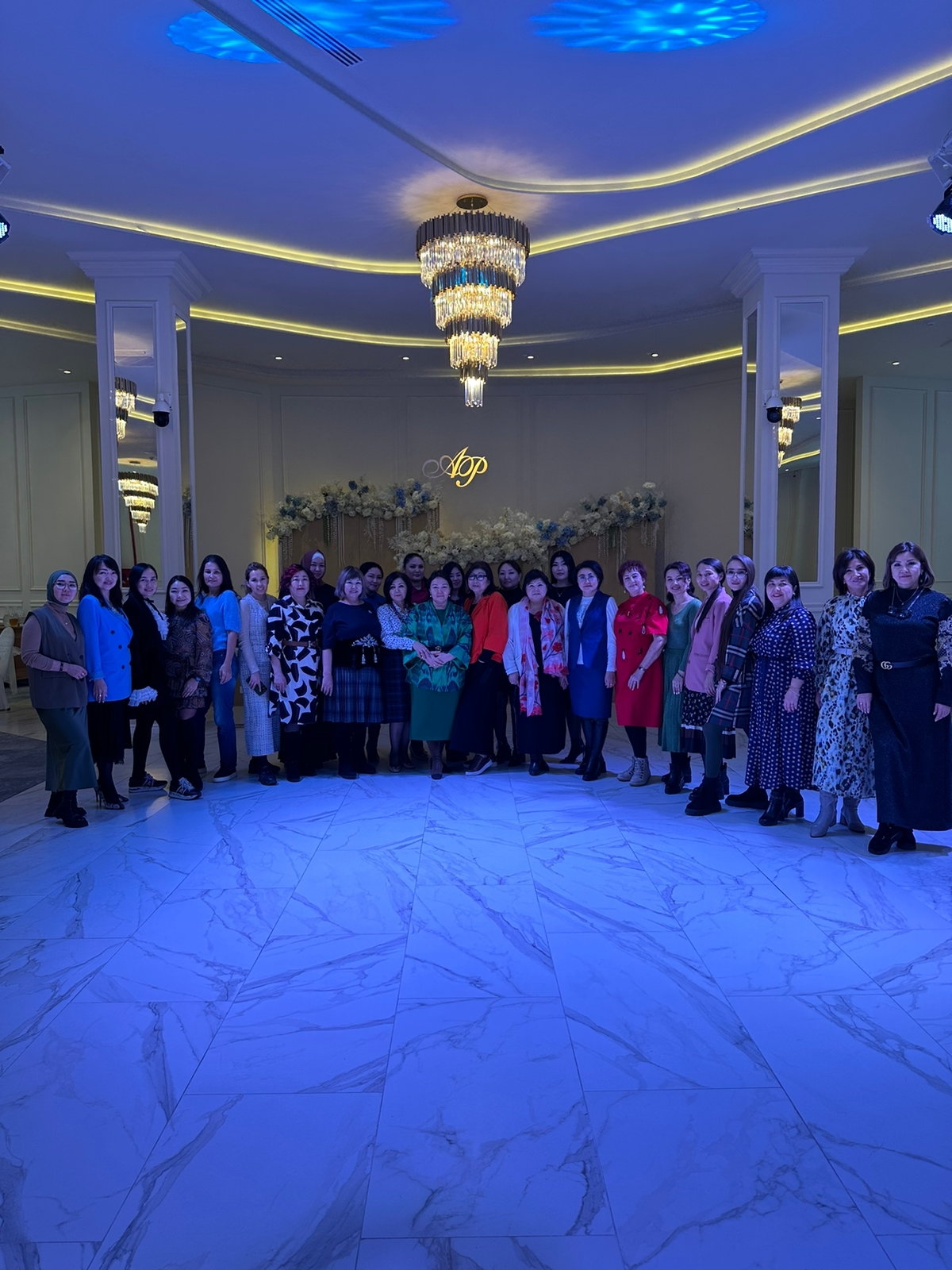 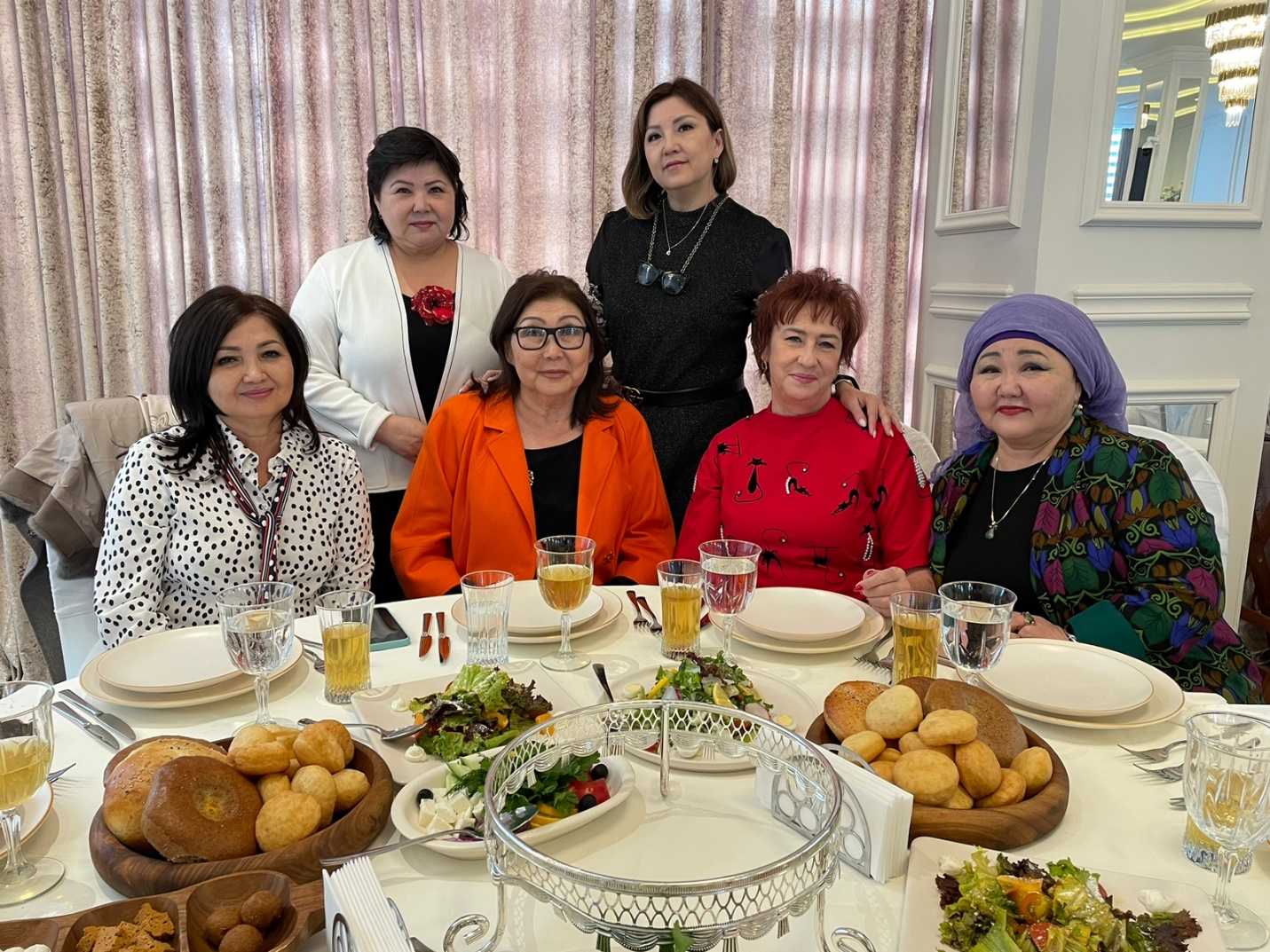 